III.N á v r h Věcný záměr zákona o dětské skupině a o změně souvisejících zákonůA. Závěrečná zpráva o hodnocení dopadů regulace (RIA)1. Důvod předložení a cíle  1. 1. NázevNávrh věcného záměru zákona o dětské skupině a o změně souvisejících zákonů.1. 2. Definice problému 	Úvod		Vládní programové prohlášení deklaruje podporu rychlejšího návratu pečujících rodičů k výdělečné činnosti prostřednictvím zaměstnání na kratší pracovní dobu rodičů s dětmi do 6 let a prostřednictvím rozvoje služeb péče o děti, zejména alternativního typu. Národní program reforem na rok 2011 zahrnuje mezi své priority zvýšení svobodné volby rodičů o způsobu sladění rodinného a pracovního života, zvýšenou podporu nerodičovské péče o děti a umožnění rychlejšího návratu rodičů s malými dětmi na trh práce, aniž by kvůli němu byli finančně znevýhodněni. Jde o plnění cílů Strategie Evropa 2020 zejména v oblasti zvýšení účasti na trhu práce a podpory sociálního začleňování. Jedním z doporučení Rady EU pro Českou republiku k Národnímu programu reforem na rok 2011 pak je posílit účast na trhu práce omezením překážek, s nimiž se při návratu na trh práce potýkají rodiče s malými dětmi, zajištěním lepší dostupnosti a přístupu k cenově dostupným zařízením péče o děti.	 V oblasti péče o děti ve věku do zahájení povinné školní docházky přijala vláda ČR několik usnesení. V roce 2008 se jednalo o usnesení ze dne 19. listopadu 2008 č. 1451 o Souboru prorodinných opatření - Prorodinný balíček, jehož součástí byl mimo jiné záměr (i) nově zavést institut evidovaného poskytovatele vzájemné rodičovské výpomoci, (ii) dále rozšířit možnost pečovat v rámci péčových živností v režimu živnostenského zákona, (iii) podporovat poskytování služeb péče o děti na nekomerčním základě – formou tzv. miniškolky, (iv) zavést daňové výhody pro zaměstnavatele poskytující nebo zajišťující svým zaměstnancům/zaměstnankyním péči o děti. 	Usnesením ze dne 2. března 2009 č. 223 vzala vláda na vědomí doporučení Rady vlády pro rovné příležitosti žen a mužů k zařazení kolektivních zařízení denní péče o děti do doby nástupu povinné školní docházky do působnosti jednoho ministerstva a zároveň uložila ministru školství, mládeže a tělovýchovy, ministryni zdravotnictví a místopředsedovi vlády a ministru práce a sociálních věcí zpracovat a vládě do 30. září 2009 předložit koncepční materiál o možnostech systémového řešení agendy denní péče o děti do doby nástupu povinné školní docházky. K plnění tohoto usnesení byla zřízena pracovní skupina a byla složena ze zástupců jednotlivých rezortů a ze zástupců dalších dotčených subjektů (např. Svazu měst a obcí ČR).	Na základě tohoto usnesení vlády zpracovalo MŠMT ve spolupráci s MPSV a MZ materiál „Možnosti systémového řešení agendy denní péče o děti do zahájení povinné školní docházky“. Součástí tohoto materiálu byl popis možností řešení: (i) zachování stávajícího stavu, kdy jesle spadají do kompetence MZ, zatímco mateřské školy jsou v kompetenci MŠMT; (ii) zařazení zařízení denní péče pro děti do tří let do tzv. Prorodinného balíčku, jehož předložení následně patřilo do kompetence MPSV; (iii) převedení péče o děti do tří let do kompetence MŠMT ve spolupráci s MPSV a MZ, a v rámci tohoto bodu buď vznik nového školského zařízení nebo zařazení dětí od dvou let věku do mateřských škol (zřizování speciálních tříd nebo integrace těchto dětí mezi starší děti). Závěrem se konstatuje, že vzhledem k současné ekonomické situaci se doporučuje ponechat problematiku denní péče o děti do věku tří let beze změn. V případě zlepšení ekonomické situace státu do budoucna se navrhuje možnost snížení věkové hranice dětí v mateřských školách a s tím související změna podmínek výchovy a vzdělávání dětí mladších tří let. 	Materiál „Možnosti systémového řešení agendy denní péče o děti do zahájení povinné školní docházky“ byl usnesením vlády ČR ze dne 18. ledna 2010 č. 63 vzat na vědomí a bylo uloženo ministryni školství, mládeže a tělovýchovy ve spolupráci s ministryní zdravotnictví, ministry práce a sociálních věcí a financí a ministrem pro lidská práva předložit do 15. března 2010 návrh dalšího postupu týkajícího se problematiky systémového řešení agendy denní péče o děti do zahájení povinné školní docházky. 	V materiálu „Zařazování dětí od dvou let věku do MŠ“ byly opět rozpracovány dvě varianty zařazování dětí od dvou let do mateřských škol, a to varianta, kdy budou vytvořeny zvláštní třídy pro děti od dvou do tří let, a varianta, kdy děti od dvou let budou integrovány mezi starší děti. Materiál se zabýval detailněji tím, za jakých podmínek by bylo možné děti od dvou let (nebo i děti mladší) do mateřských škol přijímat. Celkové roční náklady byly vyčísleny na cca 1,7 mld. Kč. Vzhledem ke krátké době na zpracování nebyly provedeny podrobnější analýzy, proto v závěru bylo navrženo, aby vláda vzala materiál na vědomí a uložila dále se této problematice věnovat a zpracovat potřebné analýzy.	Tento materiál vzala vláda na vědomí usnesením ze dne 19. dubna 2010 č. 284 a uložila ministryním školství, mládeže a tělovýchovy, zdravotnictví a ministrům financí, práce a sociálních věcí a zmocněnci pro lidská práva doplnit meziresortní skupinu o zástupce zřizovatelů mateřských škol (obcí) a této pracovní skupině bylo uloženo zpracovat ekonomickou, sociální i právní analýzu možnosti zařazení dětí od dvou let věku do mateřských škol, vyhodnotit dalších řešení rozšíření péče o děti do tří let, a předložit vládě informaci do 31. prosince 2010. Termín pro předložení informace byl předsedou vlády prodloužen do 31. května 2011.	Materiál „Analýza podmínek a možností zařazení dětí od dvou let věku do mateřských škol a vyhodnocení dalšího řešení rozšíření péče o děti do tří let“ (dále jen „Analýza“) byl předložen v květnu 2011 vládě k projednání. Usnesením ze dne 15. června 2011 č. 452 vláda vzala Analýzu na vědomí a uložila ministrům školství, mládeže a tělovýchovy, práce a  sociálních věcí, zdravotnictví, financí a průmyslu a obchodu dokončit legislativní změny vedoucí k řešení péče o děti do zahájení povinné školní docházky v souladu s Programovým prohlášením vlády ze dne 4. srpna 2010 a v případě společenské potřeby pokračovat v rámci mezirezortní spolupráce v hledání řešení dalších otázek péče o děti do zahájení povinné školní docházky, a to do 31. prosince 2013.	Hodnocení dopadů regulace obsahuje zhodnocení potřeby regulace v oblasti služeb péče o děti dosud právně neupravené v podobě definování nové služby. Nová služba stanoví pro poskytovatele konkrétní dosažitelné podmínky pro péči o děti, které zároveň budou pro rodiče jistou zárukou kvality služeb. Zavedení nového typu služby zajistí větší variabilitu při poskytování služeb péče o děti a rodičům s malými dětmi tak usnadní zapojení do pracovního procesu. Současně bude mít i pozitivní vliv na děti, o které bude pečováno tím, že budou stanoveny podmínky poskytování péče a rodič bude mít jistotu garance kvality služby. Zároveň rodič nebude muset rezignovat na svou rodičovskou roli v případě návratu na trh práce, ale bude moci zvolit adekvátní strategii pro sladění profesního, rodinného a osobního života. Rovněž toto opatření přispívá ke snížení rizika ohrožení chudobou a nedostatku příjmů v případě, že rodič je delší dobu mimo trh práce.	Shrnutí	Pro Českou republiku je patrná nízká míra participace žen s malými dětmi na trhu práce, která je způsobena nedostatečnou možností využití flexibilních forem práce, nezájmem o obvykle hůře placené částečné úvazky, koncepcí institutu relativně dlouhé rodičovské dovolené spolu s celkovým nastavením systému dávek pro rodiny s malými dětmi, a v podstatné míře rovněž nedostatečnou, místně a finančně dostupnou, nabídkou služeb péče o děti.	Podle současné legislativy lze péči o děti poskytovat v rámci zdravotnických zařízení typu jeslí, vzdělávacích zařízení typu mateřských škol nebo na základě živnostenského oprávnění v oblasti péče o děti. Současný právní řád nezná jiné služby péče o děti předškolního věku a je-li péče zajišťována v zařízeních označených jako „dětské koutky, rodinná, rodičovská a mateřská centra“, jsou poskytovány pouze v režimu obecných právních předpisů bez konkrétního právního podkladu. Neexistence konkrétních podmínek stanovených právní úpravou pro poskytování péče tohoto typu se stává terčem kritiky ze strany rodičů, kteří požadují zajištění jisté kvality těchto služeb, a zároveň ze strany jejich poskytovatelů, kteří mají k dispozici pouze obecné právní předpisy např. pro oblast stravování, požární a stavební oblast, a jsou tedy nuceni stanovit konkrétní podmínky pro tyto služby podle svého uvážení. 	Vzhledem k současné míře porodnosti, která již pátý rok za sebou překročila 100 tisíc dětí ročně, se stěžejním problémem stává nedostatečná kapacita zařízení služeb péče o děti. V celé ČR bylo v roce 2010 pouze 46 zařízení typu jeslí a je v nich umístěno odhadem 1 až 2 % dětí daného věku. O skutečnosti, že nabídka služeb pro tuto věkovou kategorii dětí v současné době neodpovídá poptávce ze strany rodičů, svědčí údaj, že mateřské školy navštěvuje více než 25 % dětí mladších tří let v daném populačním ročníku. Rovněž předškolní zařízení typu mateřské školy kapacitně nevyhovují. V posledních letech se stává umístění dítěte ve věku tří let do mateřské školy problematickým, a to zejména v okrajových částech velkých měst. Počet odmítnutých žádostí v letech 2010/2011 činil téměř 40 000. Veřejní zřizovatelé (obce a kraje) mají při zajištění služeb péče o děti ve vztahu k měnící se poptávce velmi omezené možnosti, neboť právní předpisy víceméně neumožňují flexibilní rozšiřování volných míst. Zvýšení počtu míst v mateřských školách je zcela v kompetenci zřizovatelů, nicméně musí být v souladu s příslušnými právními předpisy, tj. musí respektovat např. nejvyšší počet dětí ve třídě, což s sebou obvykle při nutnosti zřízení nové třídy přináší (nemalé) náklady. Zřizovatelé proto tento postup často nevolí, neboť obvykle předpokládají, že současný výrazný převis poptávky po službách péče o děti je způsoben dočasnou populační vlnou (což je pravděpodobné), a investice by proto byla neúčelná. Zřizování tzv. firemních školek, tj. mateřských škol zřízených podle školského zákona firmou pro děti svých zaměstnanců, musí rovněž být v souladu s výše uvedenými právními předpisy. Soukromá zařízení péče o děti zřízená na základě živnostenského oprávnění jsou zcela financována ze soukromých finančních zdrojů, tj. ze strany rodičů. Měsíční úhrada za službu se pohybuje řádově od 10 000 Kč výše, co je pro většinu rodičů finančně nedostupné.Podrobnější specifikace problémuV České republice lze vysledovat vysokou míru zaměstnanosti žen bez dětí ve věku 2049, nicméně to neplatí pro kategorii žen pečujících o děti do 12 let věku. Problémem je právě nízká zaměstnanost rodičů, převážně matek s malými dětmi. Nestabilní pozice mladých matek na trhu práce a vyšší riziko nezaměstnanosti může být způsobeno jednak vysokou mírou nezaměstnanosti u absolventů škol, jednak mateřstvím. Zároveň české ženy nemají možnost nebo zájem využívat práce na částečný úvazek a musí tedy volit mezi zaměstnáním na plný úvazek a osobní celodenní péčí o dítě v rámci rodičovské dovolené. Instituce velmi dlouhé rodičovské dovolené může mnoha ženám poskytovat alternativu ke špatně placené práci na částečný úvazek. Související celkové nastavení systému dávek pro rodiny s malými dětmi pak motivuje rodiče k delšímu setrvání mimo trh práce. K dané situaci významně přispívá i nedostatek kvalitních, místně a cenově dostupných služeb péče o děti, zejména do tří až čtyř let věku. Podle dat výzkumu VÚPSV je při nástupu matky zpět do zaměstnání průměrný věk dítěte 4 roky. 	Dostupná zjištění z výzkumů a zkušenosti jednotlivých členských zemí ukazují, že země, které disponují dostatečnou nabídkou služeb péče o děti a podporují otevřený přístup na trh práce, se vyznačují vyšší mírou účasti žen-matek s dětmi na trhu práce a zároveň vyšší mírou porodnosti (viz graf a tabulka níže).Zaměstnanost žen – matek s dětmi do 12 let v roce 2006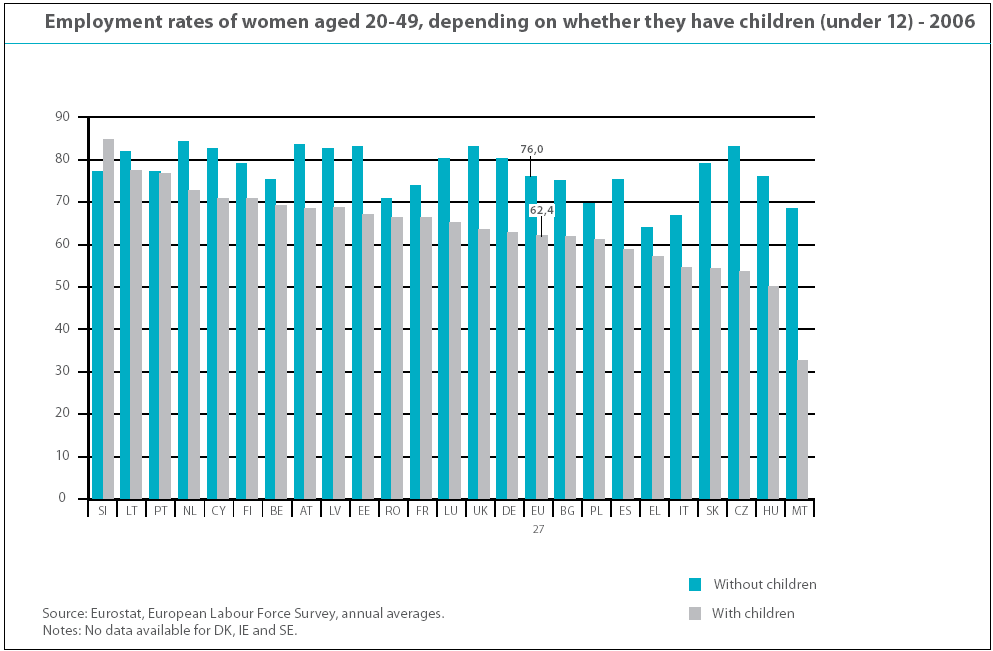 Úhrnná plodnost v evropských státech v roce 2009Zdroj: Eurostat	Podle studie „Rodina a zaměstnání II. Mladé rodiny“ Bartákové a Kulhavého (2007) se rodiče ne vždy navracejí na pracovní trh bezprostředně po rodičovské dovolené. Zhruba 20 % rodičů setrvává po nějakou dobu mimo pracovní trh a asi třetina rodičů začala pracovat na kratší pracovní úvazek, nejvíce ale rodiče se dvěma a více dětmi (36 %). Největší podíl respondentů (52 %) však pokračoval v práci na stejnou nebo i delší pracovní dobu než před rodičovskou dovolenou. Je zde patrný vliv počtu dětí: zatímco se na stejný nebo i delší úvazek navrací 60 % rodičů s jedním dítětem, rodičů se dvěma a více dětmi je to 44 %.	Tito autoři dále uvádí, že z těch respondentů, kteří jsou v současné době na mateřské či rodičovské dovolené nebo v domácnosti (pečují o děti a přitom nepracují, tzn., nejsou zaměstnaní, nepodnikají), nemá zhruba polovina (54 %) v momentální situaci žádné pracovní ambice (nejvíce rodiče s nejnižším vzděláním). Nicméně téměř polovina rodičů v této situaci by se na pracovní trh nějakou formou ráda zapojila, což je významný podíl. 	Ve většině evropských zemí a stejně tak i v ČR hraje jednu z hlavních rolí v problematice fungování rodin slučitelnost rodičovské a profesní role, a to zejména v rodinách s dětmi, jejichž rodiče dosáhli vyššího vzdělání. Nastavené podmínky v ČR komplikují dobrou slučitelnost těchto rolí. Na jedné straně možnost dosažení stejného vzdělání mužů i žen umožňuje oběma pohlavím prakticky stejně slibné zahájení profesní kariéry, na druhé straně se obecně předpokládá její kontinuitní vývoj u mužů a diskontinuitní vývoj u žen. Tento fakt sám má patrně velký vliv na vzrůstající procento dobrovolné bezdětnosti a prokazatelný negativní vliv na rozhodování se pro dítě vyššího pořadí, zvláště u žen s vyšším vzděláním. 	Jistou překážkou při udržení kontaktu se zaměstnáním je nedostatečná kapacita zařízení služeb péče o děti. V roce 1990 existovala zařízení typu jeslí s počtem míst 39 829. Mezi lety 1990 až 2006 došlo k poklesu počtu těchto zařízení o více jak 95 %. Podle statistiky ÚZIS funguje v ČR 46 jeslí. O skutečnosti, že nabídka služeb pro tuto věkovou kategorii dětí v současné době neodpovídá poptávce ze strany rodičů, svědčí údaj, že mateřské školy navštěvuje více než 25 % dětí mladších tří let v daném populačním ročníku. Podíl dětí mladších 3 let navštěvujících MŠ ve školním roce 2005/06 až 2009/10			Zdroj: databáze ÚIV	Rovněž předškolní zařízení typu mateřské školy kapacitně nevyhovují. Navzdory tradičně dobré síti kvalitních, místně i finančně dostupných, mateřských škol praxe posledních let ukazuje, že umístit dítě ve věku tří let do mateřské školy se v České republice v současné době stává problematickým, a to zejména v některých oblastech, typicky v okrajových částech velkých měst. O této skutečnosti hovoří zvyšující se počty odmítnutých žádostí uvedené v následující tabulce.Neúspěšně vyřízené žádosti o přijetí do MŠ ve školním roce 2005/06 až 2010/11Zdroj: databáze ÚIV	Veřejní zřizovatelé (obce) mají velmi omezené možnosti ohledně volby typu služby vzhledem k místní poptávce. Právní předpisy upravující služby péče o děti víceméně neumožňují flexibilní rozšiřování služeb, respektive volných míst či možnosti těchto služeb využít. Zvýšit počet míst v mateřských školách je věcí zřizovatele, jímž jsou obce. Rozhodování je tedy zcela v jejich kompetenci. Samy jsou často velmi opatrné, neboť předpokládají, že se jedná o dočasnou populační vlnu (což je pravděpodobné). Zaměstnavatelé jakožto zřizovatelé tzv. firemních školek neboli mateřských škol zřízených podle školského zákona firmou pro děti svých zaměstnanců mohou situaci napomoci, avšak problém nedostatečné kapacity míst v zařízeních péče o děti nevyřeší.	Péče o děti poskytovaná v režimu tzv. péčových živností je využívána omezeně. Mezi hlavní důvody patří zejména vysoké náklady služby, a dále nedůvěra k využívání tohoto typů péče, zejména jde-li o péči poskytovanou v domácnosti dítěte. 	Mateřská centra, rodinná centra a kluby maminek, která jsou někdy v souvislosti s poskytováním péče o dítě zmiňována, poskytují tuto péči obvykle jen jako doplňkovou činnost, tj. zajišťují péči např. po dobu, kdy rodič navštěvuje speciální kurz provozovaný centrem. 	Podle výzkumu pouze 2 % rodičů s dítětem do deseti let využívala placenou službu péče o dítě jinou osobou. Pokud žádná z výše zmiňovaných služeb nebyla rodičům z různých důvodů dostupná, nejčastěji spoléhali na pomoc prarodičů.	V České republice oproti západní Evropě v současné době fakticky neexistují nebo existují ve velmi omezené míře alternativní služby péče o děti předškolního věku. Např. v Rakousku se lze setkat se širokým spektrem služeb péče o děti do zahájení povinné školní docházky, mezi které spadají vedle veřejných a řady typů soukromých mateřských škol a jeslí také služby alternativního typu, jako jsou rodinné skupiny, dětské skupiny a denní rodiče (obvykle denní matky), mobilní matky a otcové, babysitter, babičky a dědečkové na zapůjčení. Pro tyto alternativní typy služeb je charakteristická možnost vysoké míry flexibility, která se přizpůsobuje potřebám rodičů a dětí. V České republice jsou služby tohoto typu poskytovány pouze v režimu obecných právních předpisů bez konkrétního právního podkladu, případně jsou na ně analogicky aplikovány předpisy, které se na ně nevztahují, a to jak ze strany např. orgánů hygienické kontroly, tak ze strany samotných poskytovatelů služeb. Rodiče jakožto příjemci služeb neví, co mají od služby vyžadovat, jaká má splňovat kritéria. Nenastavení jasných podmínek poskytování péče je hlavní z překážek většího rozšíření těchto služeb.	Dalším problémem je, že péče o děti na pracovišti (v podobě různých typů služeb) se v České republice vyskytuje zatím jen zřídka. Nejčastěji deklarovaným důvodem jsou zejména velmi vysoké a nákladné požadavky na provoz zařízení péče o děti. Zaměstnavatelům navíc neplynou při zajištění péče o děti svých zaměstnanců žádné finanční výhody, zřízení služby péče o děti není zohledněno v daňovém systému, s výjimkou zaměstnavatelů, kteří zřizují zařízení služeb péče o děti podle zákona č. 561/2004 Sb., o předškolním, základním, středním, vyšším odborném a jiném vzdělávání, ve znění pozdějších předpisů (dále jen „školský zákon“).	Výsledky šetření VÚPSV ukazují, že 63 % respondentkám, respektive jejich rodinám, by pomohlo rozšíření nových forem péče a 56 % z nich by pomohlo zřizování předškolních zařízení zaměstnavatelskými organizacemi. 	Lze tedy konstatovat, že v České republice převládá zájem o skloubení pracovní a rodinné sféry. Dnes roste zájem o alternativní formy péče, a sice ze dvou důvodů. Jednak se jedná o limity využití tradičních forem denní péče, způsobené některými nepružnými stránkami a formalizovanými povinnostmi poskytovatelů stávajících typů služeb péče o děti, jednak se mění poptávka v souvislosti s rostoucí flexibilitou zaměstnání i dynamičností denního života.1. 3. Popis existujícího právního stavu v dané oblasti	Podle platného právního řádu České republiky lze péči o děti poskytovat v rámci zdravotnických zařízení typu jeslí, vzdělávacích zařízení typu mateřských škol nebo na základě živnostenského oprávnění v oblasti péče o děti. 	Co se týče daňové oblasti, tak opatření na podporu zaměstnavatelů v této oblasti upravuje zákon č. 586/1992 Sb., o daních z příjmů, ve znění pozdějších předpisů (dále jen „zákon o daních z příjmů“). 	1.3.1. JesleJesle jako zdravotnická zařízení (nejde tedy o školu ani školská zařízení podle školského zákona) spadají věcně pod resort Ministerstva zdravotnictví. Právní úprava jeslí byla obsažena především v ust. § 11 odst. 3 písm. d) zákona č. 20/1966 Sb., o péči o zdraví lidu, ve znění pozdějších předpisů (dále jen „zákon o péči o zdraví lidu“), které stanoví, že zaopatření v jeslích je poskytováno za plnou nebo částečnou finanční úhradu. Dále jde o ust. § 38 téhož zákona, které jesle vedle kojeneckých ústavů a dětských domovů zařazovalo mezi zvláštní dětská zařízení léčebně preventivní péče, která pečují o všestranný rozvoj dětí ve věku do tří let. Konkrétnější ustanovení o jeslích bylo obsaženo ve vyhlášce Ministerstva zdravotnictví ČR č. 242/1991 Sb., o soustavě zdravotnických zařízení zřizovaných okresními úřady a obcemi, ve znění pozdějších předpisů, v ust. § 21 odst. 1 až 3, které stanoví, že: „V jeslích se poskytuje péče o všestranný rozvoj dětí zpravidla ve věku do tří let. Péče v jeslích navazuje na péči o děti v rodině. Jesle mohou být zřízeny jako územní nebo závodní (družstevní) nebo společné. Podle doby provozu se zřizují jesle s denním, výjimečně týdenním provozem.“ Odstavec 4 potom odkazoval na v tu dobu neplatnou vyhlášku Ministerstva školství České socialistické republiky č. 87/1980 Sb., o mateřských školách a společných zařízeních jeslí a mateřských škol ve společných budovách, ve znění pozdějších předpisů. O jeslích, resp. o věkové skupině dětí do tří let věku, se zmiňuje i zákon č. 258/2000 Sb., o ochraně veřejného zdraví, ve znění pozdějších předpisů (dále jen „zákon o ochraně veřejného zdraví“), konkrétně jeho ust. § 50 a § 98, která stanoví, že jesle mohou přijmout pouze dítě, které se podrobilo stanoveným pravidelným očkováním, má doklad, že je proti nákaze imunní nebo se nemůže očkování podrobit pro trvalou kontraindikaci, a že povinnosti uložené podle tohoto zákona jeslím, jakož i dalším organizačním složkám státu, krajům nebo obcím, pokud nejsou právnickými osobami, plní jejich zřizovatel. Hygienické požadavky na prostory a provoz jeslí nebyly upraveny závazným právním předpisem, neboť hygienická vyhláška se na fungování jeslí nevztahovala. Závazným právním předpisem nebyly před dále zmíněnou novelou zákona o zdravotních službách upraveny ani požadavky na kvalifikaci a počet personálu pečujícího o děti, ani obsah péče o děti v jeslích. V praxi však docházelo k analogické aplikaci požadavků zakotvených ve vyhlášce o hygienických požadavcích, a pokud jde o požadavky na personál pečující o děti, konkrétně počet pečujících osob na dítě a jejich kvalifikaci, vycházelo se z platných metodických pokynů Ministerstva zdravotnictví pro tuto oblast. Nicméně zákon o zdravotních službách s účinností od 1. 4. 2012 již zařízení péče o děti do tří let věku, tj. jesle, neřadí mezi zdravotnická zařízení. Ve zvláštní části důvodové zprávy se uvádí, že „Ministerstvo zdravotnictví nepovažuje za nezbytné, aby péče o všestranný rozvoj zdravých dětí do 3 let věku byla nadále poskytována v režimu zdravotnického zařízení. Zákon č. 455/1991 Sb., o živnostenském podnikání (živnostenský zákon), ve znění pozdějších předpisů, upravuje vázanou živnost „péče o dítě do 3 let věku v denním režimu. Obsahem této živnosti je stejná činnost jako v jeslích, přičemž tato činnost není vykonávána ve zdravotnickém zařízení.“ Podle zákona o živnostenském podnikání je ovšem pro tuto vázanou živnost stanovena pouze povinnost splnit odbornou způsobilost podnikatele a osoby, kterou je podnikatel povinen činnost zajistit, a povinnost splnit požadavky vyhlášky č. 410/2005 Sb., o hygienických požadavcích na prostory a provoz zařízení a provozoven pro výchovu a vzdělávání dětí a mladistvých, ve znění vyhlášky č. 343/2009 Sb. (dále jen „hygienická vyhláška“).  	Jelikož jsou zřizovateli jeslí převážně obce, které zřizují jesle jako své příspěvkové organizace, hledají nyní možnosti, jak jesle dále provozovat, a vyvstává řada otázek. Například, zda je možné dál provozovat takovéto zařízení bez konkrétní právní úpravy jako příspěvkovou organizaci, kdy podle ust. § 27 zákona č. 250/2000 Sb., o rozpočtových pravidlech územních rozpočtů, ve znění pozdějších předpisů zřizovatel vydá o vzniku příspěvkové organizace zřizovací listinu, která bude mimo jiné obsahovat vymezení hlavního účelu a tomu odpovídajícího předmětu činnosti. Otázkou zůstává, zda je možné vykovávat činnost, tj. provozovat služby péče o děti, které nejsou upraveny konkrétním právním předpisem (nejsou jasně definovány).	Problémem se jeví i možnost odměňování stávajících zaměstnanců jeslí, jelikož požadovanou odbornou způsobilostí pro výkon výše uvedené vázané živnosti je mj. také způsobilost k výkonu povolání všeobecné sestry, zdravotnického asistenta, ošetřovatele, porodní asistentky nebo zdravotnického záchranáře. Tito pracovníci ovšem již neposkytují zdravotní péči. Příklady práce č 2.19.13 (všeobecná sestra) přílohy nařízení vlády č. 222/2010 Sb., o katalogu prací ve veřejných službách a správě (poskytování ošetřovatelské péče prostřednictvím /formou/ ošetřovatelského procesu) tedy již nebudou pro platové zařazení zaměstnanců v jeslích použitelné. V souvislosti s tímto bude třeba doplnit i Katalog prací v jiné jeho části o nové povolání.1.3.2. Mateřské školy	V péči o děti od tří do šesti let věku dominuje systém mateřských škol, do kterých jsou umísťovány děti zpravidla od tří let. Při zřízení mateřské školy se vychází zejména z těchto právních předpisů:Zákon č. 561/2004 Sb., o předškolním, základním, středním, vyšším odborném a jiném vzdělávání (školský zákon), ve znění pozdějších předpisů, zejména:§ 8 – zřizovatelé a právní formy mateřských škol§ 124 a násl. - školská právnická osoba§ 141 a násl. - školský rejstřík§ 160 a násl. financování mateřských škol ze státního rozpočtuVyhláška č. 14/2005 Sb., o předškolním vzdělávání, ve znění pozdějších předpisůZákon č. 563/2004 Sb., o pedagogických pracovnících a změně některých zákonů, ve znění pozdějších předpisůVyhláška č. 410/2005 Sb., o hygienických požadavcích na prostory a provoz zařízení a provozoven pro výchovu a vzdělávání dětí a mladistvých, ve znění vyhlášky 343/2009 Sb.Vyhláška č. 268/2009 Sb., o technických požadavcích na stavby, ve znění vyhlášky č. 20/2012 Sb.Zákon č. 306/1999 Sb., o poskytování dotací soukromým školám, předškolním a školským zařízením, ve znění pozdějších předpisů	Právnickou osobu vykonávající činnost mateřské školy může podle ust. § 8 školského zákona zřídit stát, kraj, obec nebo dobrovolný svazek obcí, jehož předmětem jsou úkoly v oblasti školství (dále jen „svazek obcí“), a to ve formě školské právnické osoby nebo příspěvkové organizace, popř. organizační složky státu. Jménem státu plní funkci zřizovatele vyjmenovaná ministerstva.	Registrované církve a náboženské společnosti, kterým bylo přiznáno oprávnění k výkonu zvláštního práva zřizovat církevní školy, ostatní právnické osoby nebo fyzické osoby zřizují školy a školská zařízení jako školské právnické osoby nebo jako právnické osoby podle zvláštních právních předpisů, jejichž předmětem činnosti je poskytování vzdělávání nebo školských služeb podle tohoto zákona. Zde jde zejména o některý z typů obchodních společností nebo o obecně prospěšnou společnost. 	Nezbytnou podmínkou pro výkon činnosti mateřské školy je zápis do školského rejstříku, při němž se postupuje podle ust. § 141 a násl. školského zákona. Žádost o zápis školy do rejstříku škol a školských zařízení pro následující školní rok se podává u krajského úřadu příslušného podle sídla právnické osoby, která bude vykonávat činnost školy, a to do 30. září. V případě škol, jejichž rejstřík vede Ministerstvo školství, mládeže a tělovýchovy (dále jen "MŠMT"), krajský úřad postoupí žádosti se svým vyjádřením MŠMT do 30. listopadu. MŠMT vede v rejstříku údaje o jím zřizovaných mateřských školách a o mateřských školách zřizovaných registrovanými církvemi a náboženskými společnostmi.	Podle § 146 odst. 2 školského zákona může orgán vedoucí rejstřík ve výjimečných případech hodných zvláštního zřetele prominout zmeškání termínu pro předložení žádosti (tj. nikoliv do 30. září) nebo rozhodnout o dřívější účinnosti zápisu nebo změny zápisu v rejstříku škol. Nezbytnou součástí podání žádosti v mimořádném termínu musí být zdůvodnění mimořádného termínu. Účastníkem řízení ve věcech rejstříku škol a školských zařízení je navrhovatel, v případě školské právnické osoby a příspěvkové organizace také jejich zřizovatel. Navrhovatelem je právnická osoba vykonávající činnost školy, v případě příspěvkové organizace může být navrhovatelem také její zřizovatel. Pokud je navrhovatelem příspěvková organizace, je součástí návrhu souhlas jejího zřizovatele. Zápis/změna/výmaz školy do/v/z rejstříku škol a školských zařízení se provádí na základě písemné žádosti navrhovatele, která se podává krajskému úřadu spolu s  předepsanými údaji a doklady podle ust. § 147 školského zákona. Orgán vedoucí rejstřík žádost posoudí z hlediska formálního i věcného, přičemž žádost zamítne, je-li dán některý z důvodů stanovených ust. § 148 školského zákona (žádost není v souladu s dlouhodobým záměrem vzdělávání a rozvoje vzdělávací soustavy České republiky nebo příslušného kraje, nejsou dány předpoklady pro řádnou činnost školy po stránce personální, materiální a finanční, žádost obsahuje nepravdivé údaje nebo činnost školy by nebyla v souladu s právními předpisy). Nejsou-li dány důvody pro zamítnutí žádosti, orgán vedoucí rejstřík žádosti vyhoví.Žádost o zápis změny v údajích uvedených v § 144 odst. 1 písm. b), c), g), i) a j) školského zákona do rejstříku škol se podává orgánu, který vede rejstřík škol, do 30 dnů ode dne, kdy ke změně došlo (jedná se např. o změnu názvu, sídla, právní formy školy; změnu názvu, sídla, právní formy zřizovatele školy; změnu místa poskytovaného vzdělávání; změnu ředitele nebo změnu statutárního orgánu školy). Věcná změna v zapsaných údajích (např. změna nejvyššího povoleného počtu dětí ve škole) naopak podléhá režimu ust. § 146 školského zákona.  Žádost o zápis změny v rejstříku obsahuje pouze ty údaje a doklady, které se přímo týkají příslušné změny. 		K žádosti o zápis nové školy do rejstříku škol a školských zařízení navrhovatel doložírámcový popis personálního a majetkového zajištění a financování činnosti školy s ohledem na požadavky rámcového vzdělávacího programu pro předškolní vzdělávání; souhlas zřizovatele, je-li navrhovatelem příspěvková organizace;doklad osvědčující zřízení nebo založení právnické osoby, která bude vykonávat činnost školy; doklad osvědčující vznik právnické osoby, která vykonává činnost školy, pokud se nejedná o školskou právnickou osobu; stanovisko příslušného orgánu ochrany veřejného zdraví a stavebního úřadu, ze kterého vyplývá, že příslušné prostory lze užívat pro navrhovaný účel, včetně údaje o nejvyšším povoleném počtu osob, které lze v těchto prostorách vzdělávat;doklad osvědčující vlastnické nebo užívací právo právnické osoby, která bude vykonávat činnost školy, k prostorám, kde bude uskutečňováno vzdělávání nebo školské služby (např. nájemní smlouva); doklad o jmenování ředitele školy do funkce a doklady osvědčující splnění předpokladů pro výkon funkce ředitele školy; čestné prohlášení zřizovatele školské právnické osoby nebo příspěvkové organizace, že neprobíhá insolvenční řízení, v němž je řešen jeho úpadek nebo hrozící úpadek nebo že nebylo rozhodnuto o jeho úpadku, není v likvidaci, nemá daňové nedoplatky, nemá splatný nedoplatek na pojistném na veřejné zdravotní pojištění nebo na sociální zabezpečení a že nebyl v posledních třech letech proveden výmaz zapsané osoby, jejímž byl zřizovatelem, ze školského rejstříku z důvodů uvedených v § 150 odst. 1 písm. c) až f) školského zákona; uvedené se vztahuje také na jiné právnické osoby, které budou vykonávat činnost školy, a jejich statutární orgány.	Doklad osvědčující vlastnické nebo užívací právo k předmětným prostorám, stanovisko orgánu ochrany veřejného zdraví a stavebního úřadu, doklady vztahující se k řediteli školy a doklad osvědčující vznik právnické osoby, která bude činnost školy vykonávat, může být předložen dodatečně, nejpozději však do dne zahájení činnosti školy. Rozhodnutí o zápisu školy do rejstříku škol a školských zařízení nabývá v těchto případech účinnosti až doložením chybějících dokladů.	Orgán, který vede rejstřík škol a školských zařízení, rozhodne o zápisu školy do rejstříku škol a školských zařízení nebo o zápisu změny v rejstříku škol a školských zařízeních do 90 dnů od doručení žádosti. V případě změn uvedených v § 144 odst. 1 písm. b), c), g), i) a j) školského zákona rozhodne do 30 dnů. V případě žádosti o změnu v údajích vedených podle § 144 odst. 1 písm. b), c) a g), nedochází-li k převodu nebo přechodu činnosti školy na jinou právnickou osobu, a podle § 144 odst. 1 písm. i) a j) správní orgán provede tuto změnu bezodkladně bez vydání rozhodnutí a vyrozumí o ní účastníky. 	Proti rozhodnutí ve věci rejstříku škol a školských zařízení může účastník řízení podat podle § 81 odst. 1 zákona č. 500/2004 Sb., správní řád, ve znění pozdějších předpisů (dále jen „správní řád“) odvolání ve lhůtě 15 dnů ode dne jeho oznámení. V případě rozhodnutí krajského úřadu se odvolání podává u krajského úřadu a rozhoduje o něm MŠMT. Proti rozhodnutí MŠMT v prvním stupni může účastník řízení podat podle § 152 správního řádu rozklad ve lhůtě 15 dnů ode dne jeho oznámení. Rozklad se podává u MŠMT a rozhoduje o něm ministr školství, mládeže a tělovýchovy. 	Hodnocení škol dle ust. § 12 se uskutečňuje jako vlastní hodnocení školy a hodnocení Českou školskou inspekcí. 	Ust. § 16 školského zákona upravuje vzdělávání dětí se speciálními vzdělávacími potřebami. Ust. § 17 upravuje vzdělávání nadaných dětí.	Ust. § 23 upravuje organizační členění mateřských škol, které se člení na třídy, a výjimky z nejnižšího i nejvyššího počtu dětí za určitých podmínek. Ust. § 28 upravuje dokumentace škol, které vedou i mateřské školy, tj. například rozhodnutí o zápisu do školského rejstříku, evidenci dětí, doklady o přijímání dětí, o průběhu vzdělávání, vzdělávací programy, školní řád, záznamy z pedagogických rad, knihy úrazů, protokoly a záznamy o provedených kontrolách, personální a mzdovou dokumentaci, školní matriku atd.	Podle ust. § 29 je škola povinna zajistit ochranu zdraví a bezpečnost dětí, vést evidenci úrazu dětí, vyhotovit a zaslat záznam stanoveným orgánům a institucím.	Právní úprava mateřských škol, tj. předškolního vzdělávání, je obsažena v ustanovení § 33 až 35 tohoto zákona, které upravují cíle a organizaci předškolního vzdělávání, a v příslušných prováděcích předpisech zejména ve vyhlášce č. 14/2005 Sb., o předškolním vzdělávání, ve znění pozdějších předpisů. 	Cílem předškolního vzdělávání je dle ust. § 33 rozvoj osobnosti dítěte předškolního věku, podílení se na jeho zdravém citovém, rozumovém a tělesném rozvoji a na osvojení základních pravidel chování, základních životních hodnot a mezilidských vztahů. Předškolní vzdělávání vytváří základní předpoklady pro pokračování ve vzdělávání, napomáhá vyrovnávat nerovnoměrnosti vývoje před vstupem do základního vzdělávání a poskytuje speciálně pedagogickou péči dětem se speciálními vzdělávacími potřebami.	Podle ust. § 34 odst. 1 se předškolní vzdělávání organizuje pro děti ve věku zpravidla od tří do šesti let. Dále tento paragraf stanovuje postup při přijetí dítěte do mateřských škol. Podle odst. 4 se k předškolnímu vzdělávání přednostně přijímají děti v posledním roce před zahájením povinné školní docházky. 	Odst. 9 stanoví, že vzdělává-li se dítě v mateřské škole pravidelně kratší dobu, než odpovídá provozu, v němž je vzděláváno, může se ve zbývající době vzdělávat další dítě, aniž by se započítávalo do počtu dětí v mateřské škole pro účely posouzení souladu s nejvyšším povoleným počtem dětí zapsaných v rejstříku škol a školských zařízení podle ust. § 144.	Odst. 10 stanoví, že v měsíci červenci a srpnu lze přijmout do mateřské školy děti z jiné mateřské školy, a to nejvýše na dobu, po kterou jiná mateřská škola přerušila provoz. Na přijímání dětí podle věty první se nevztahuje nejvyšší povolený počet dětí zapsaných v rejstříku škol a školských zařízení podle § 144 odst. 1 písm. e), ředitel mateřské školy je však povinen zajistit, aby počet dětí, které se účastní vzdělávání v témže okamžiku, nepřekročil nejvyšší povolený počet dětí.	Ust. § 35 stanovuje, za jakých podmínek může ředitel školy po přechozím písemném upozornění rozhodnout o ukončení předškolního vzdělávání dítěte.	Podle ust. § 122 se dětem v mateřských školách poskytuje hmotné zabezpečení, které zahrnuje školní stravování po dobu jejich pobytu ve škole.	Úplatu stanovuje § 123 odst. 2 školského zákona, tj. vzdělávání, které neposkytuje stupeň vzdělání, lze poskytovat za úplatu, která je příjmem právnické osoby vykonávající činnost dané školy. Za vzdělávání v mateřských školách zřizovaných veřejnými zřizovateli lze však vybírat úplatu pouze ve výši a za podmínek stanovených v ust. § 6 vyhlášky č. 14/2005 Sb. Vzdělávání v posledním ročníku mateřské školy zřizované státem, krajem, obcí nebo svazkem obcí se poskytuje dítěti bezúplatně po dobu nejvýše 12 měsíců. Omezení bezplatnosti předškolního vzdělávání na 12 měsíců neplatí pro děti se zdravotním postižením. V odst. 3 se stanoví, že výši úplaty stanovuje v případě škol zřízených státem, krajem, obcí nebo svazkem obcí ředitel školy. Výši úplaty stanoví v případě škol zřízených jinou právnickou osobou nebo fyzickou osobou právnická osoba, která vykonává činnost školy. O snížení nebo prominutí úplaty, zejména v případě dětí se sociálním znevýhodněním nebo se zdravotním postižením, rozhoduje ředitel školy. Vyhláška o předškolním vzdělávání, stanovuje podmínky, splatnost, možnost snížení úplaty nebo osvobození od úplaty a nejvyšší možnou úplatu.	Mateřská škola může být zřízena jako školská právnická osoba podle § 124 a následujících. Dále školský zákona stanovuje základní pravidla pro hospodaření školské právnické osoby. Školská právnická osoba je také povinna podle ust. § 139 vést účetnictví podle zvláštních právních předpisů. 	Financování mateřských škol je upraveno v ust. § 160 a následujících. Ze státního rozpočtu se za podmínek stanovených školským zákonem poskytují finanční prostředky vyčleněné na činnost škol, a to na platy, náhrady platů, nebo mzdy nebo náhrady mezd, na odměny za pracovní pohotovost atd. podle jednotlivých typů zřizovatelů. Ze státního rozpočtu se také poskytují finanční prostředky vyčleněné na činnost škol, které nezřizuje stát, kraj, obec, svazek obcí nebo registrovaná církev nebo náboženská společnost, které bylo přiznáno oprávnění k výkonu zvláštního práva zřizovat církevní školy, v rozsahu a za podmínek stanovených zvláštním právním předpisem, tj. zákonem č. 306/1999 Sb., o poskytování dotací soukromým školám, předškolním a školským zařízením, ve znění pozdějších předpisů. 	Finanční prostředky se poskytují podle skutečného počtu dětí ve škole uvedeného ve školní matrice pro příslušný školní rok, nejvýše však do výše povoleného počtu dětí uvedeného ve školském rejstříku.	Co se týče mateřských škol, podle ust. § 161 republikové normativy stanoví ministerstvo jako výši výdajů podle § 160 odst. 1 písm. c) a d) připadajících na vzdělávání na jedno dítě příslušné věkové kategorie v oblasti předškolního vzdělávání a zveřejňuje je ve Věstníku. V odst. 2 tohoto ustanovení jsou upravovány krajské normativy, přičemž jednotkou výkonu je dítě. Součástí krajských normativů jsou příplatky na speciální vzdělávací potřeby dětí.	Ředitel školy je podle školského zákona zejména povinen:dle ust. § 5 vydat školní vzdělávací program a zveřejnit ho na přístupném místě ve škole, v souladu s ust. § 20 zajistit vzdělávání cizinců,v souladu s ust. § 30 vydat školní řád a zveřejnit ho na přístupném místě ve škole.Povinnosti ředitele školy jsou jmenovitě uvedeny v § 164 a následujících tohoto zákona.Ve školách a školských zařízeních podle ust. § 7 odst. 7 školského zákona zajišťují vzdělávání pedagogičtí pracovníci, tj. osoby s kvalifikací a způsobilostí podle zákona č. 563/2004 Sb., o pedagogických pracovnících a o změně některých zákonů, ve znění pozdějších předpisů. Podle tohoto zákona jsou pedagogičtí pracovníci povinni se dále vzdělávat.	Ust. § 177 a následující vymezuje působnost územních samosprávných celků ve školství. Zásadní je povinnost obce zajistit podmínky pro předškolní vzdělávání v posledním roce před zahájením povinné školní docházky pro děti s místem trvalého pobytu na jejím území a pro děti umístěné na jejím území v dětském domově. Za tímto účelem obec buď zřídí mateřskou školu, nebo zajistí předškolní vzdělávání v mateřské škole zřizované jinou obcí nebo svazkem obcí za současného hrazení neinvestičních výdajů podle ust. § 178 odst. 6 školského zákona.	Podle ust. 183a tohoto zákona jsou obce a kraje povinny v rámci přenesené působnosti poskytovat ministerstvu statistické údaje v rámci statistických zjišťování na daný rok.	Obdobné podmínky jako pro jiné zřizovatele mateřských škol platí pro zaměstnavatele, který zřizuje mateřskou školu pro děti svých zaměstnanců nebo pro děti zaměstnanců jiného zaměstnavatele podle ust. § 34 odst. 8. Nárok na přidělování finančních prostředků ze státního rozpočtu je podmíněn zápisem do školského rejstříku, vedeného krajskými úřady a Ministerstvem školství, mládeže a tělovýchovy. Jako „firemní“ lze zřídit jak mateřskou školu jako takovou, tak odloučené pracoviště mateřské školy, které bude samostatně podléhat zvláštním pravidlům „firemní školky“. „Firemní školka“ může být zřízena soukromými i veřejnými zřizovateli.	Novela školského zákona nezavedla pro „firemní školky“ samostatný slovní pojem, ale využívá opisu „mateřská škola určená ke vzdělávání dětí zaměstnanců zřizovatele nebo jiného zaměstnavatele“.  Název právnické osoby vykonávající činnost „firemní školky“ ve smyslu ustanovení § 34 odst. 8 školského zákona nemusí obsahovat slova „mateřská škola“, viz § 8a odst. 1 písm. a) školského zákona.	Vzhledem k tomu, že školský zákon stanoví požadavky pro zápis do školského rejstříku, bývá především pro zaměstnavatele náročné tyto požadavky zajistit. Jednou z největších překážek je splnění požadavků hygienické vyhlášky, což s sebou přináší zvýšené finanční nároky. Tento prováděcí právní předpis stanoví mimo jiné požadavky na vnitřní a venkovní prostory (tj. rozměry prostor, vybavení sociálních zařízení atd.), na vybavení nábytkem, mikroklimatické podmínky, osvětlení, úklid a výměnu lůžkovin atd. Případná úprava těchto podmínek by si vyžádala jednání mezi Ministerstvem školství, mládeže a tělovýchovy a Ministerstvem zdravotnictví a Ministerstvem průmyslu a obchodu, do jehož gesce živnostenské podnikání, tedy i tzv. péčové živnosti, spadá, viz níže kapitola 1. 3. 3.Dotace dle zákona č. 306/1999 Sb., o poskytování dotací soukromým školám, předškolním a školským zařízením, ve znění pozdějších předpisů, jsou určeny právnickým osobám, které nejsou zřizovány státem, krajem, obcí, dobrovolným svazkem obcí, jehož předmětem činnosti jsou úkoly v oblasti školství, nebo registrovanou církví nebo náboženskou společností, které bylo přiznáno oprávnění k výkonu zvláštního práva zřizovat církevní školy, pokud uzavřou smlouvu s krajským úřadem podle tohoto zákona. Zákon stanovuje, za jakých podmínek se smlouva neuzavře, např. pokud právnická osoba, která čerpala dotaci v předchozím školním roce, nepředloží do 15. října za předchozí školní rok vyúčtování dotace postupem stanoveným Ministerstvem školství, mládeže a tělovýchovy, nebo rozbor hospodaření s dotací poskytnutou podle tohoto zákona, zpracovaný podle osnovy stanovené ministerstvem. 	Dotace se stanoví procentním podílem z normativu jako ročního objemu neinvestičních výdajů, mzdových prostředků a zákonných odvodů připadajících na jedno dítě ve srovnatelné mateřské škole zřizované obcí. Výše procentního podílu se stanoví na 60 %. Podmínkou pro navýšení dotace na 100 % je skutečnost, že právnická osoba má poslední výsledky hodnocení České školní inspekce alespoň průměrné a v posledním protokolu o kontrole Českou školní inspekcí nebylo zjištěno závažné porušení platných právních předpisů, a dále skutečnost, že právnická osoba je obecně prospěšnou společností nebo školskou právnickou osobou nebo, má-li jinou právní formu, se zaváže ve smlouvě o poskytnutí dotace k vynaložení celého svého zisku na příslušný kalendářní rok na vzdělávání.	Podle ust. § 5 odst. 4 lze smlouvu o zvýšení dotace uzavřít s právnickou osobou na 1 školní rok, pokud před uzavřením smlouvy alespoň po dobu 1 školního roku byla zařazena do sítě předškolních zařízení, škol a školských zařízení podle dosavadních právních předpisů nebo zapsána ve školském rejstříku a poskytovala vzdělávání a školské služby v souladu se svým zařazením do sítě předškolních zařízení, škol a školských zařízení nebo zápisem do školského rejstříku. Pokud právnická osoba vykonává činnost více škol a školských zařízení, posuzuje se splnění podmínek pro poskytnutí zvýšení dotace u každé školy, oboru vzdělání a školského zařízení samostatně.  	Znamená to tedy, že jde-li o soukromého zřizovatele (právnickou osobu soukromého práva či fyzickou osobu), je „firemní školka“ financována podle zákona č. 306/1999 Sb., o poskytování dotací soukromým školám, předškolním a školním zařízením, ve znění pozdějších předpisů. V prvním roce činnosti obdrží ve výši 60 % z normativu a v dalších letech 100 %, při splnění zákonných podmínek. Právnické osoby vykonávající činnost takovéto mateřské školy („firemní školky“) a činnost bude zapsaná ve školském rejstříku, budou povinny dodržovat ustanovení školského zákona a s ním související či prováděcí právní předpisy, tzn. zejména dodržovat hygienické normy, zajistit odborně kvalifikovaný pedagogický personál, realizovat vzdělávání v souladu s Rámcovým vzdělávacím programem pro předškolní vzdělávání a vytvářet podmínky České školní inspekci ke kontrole a hodnocení kvality činnosti školy. „Firemní školka“ je podle školského zákona činností mateřské školy, která se zapisuje do školského rejstříku na základě žádosti podané u příslušného krajského úřadu (jejich školského odboru). Při zápisu „firemní školky“ do rejstříku škol a školských zařízení (podání, náležitosti a posouzení žádosti dle § 146 - § 148 školského zákona) půjde o provozování činnosti v režimu školského zákona, tj. s dodržováním stanovených podmínek a podléháním kontrole a hodnocení České školní inspekce, ovšem s nárokem na financování dle zákona č. 306/1999 Sb. 	Zřizování mateřských škol obecně organizačními složkami státu není zákonem umožněno. Pokud tedy organizační složka státu hodlá službu pro děti svých zaměstnanců zřizovat, musí hledat jiné možnosti.	1.3.3. Služby poskytované na základě živnostenského oprávnění	Služby péče o děti poskytované na základě živnostenského oprávnění, neboli na bázi tzv. péčových živností, jsou řešeny zákonem č. 455/1991 Sb., o živnostenském podnikání, ve znění pozdějších předpisů (dále jen „zákon o živnostenském podnikání“) a spadají do gesce Ministerstva průmyslu a obchodu. Živností je ve smyslu § 2 živnostenského zákona soustavná činnost provozovaná samostatně, vlastním jménem, na vlastní odpovědnost, za účelem dosažení zisku a za podmínek stanovených živnostenským zákonem.	V oblasti služeb péče o děti se jedná o živnost vázanou „Péče o dítě do tří let věku v denním režimu“ a živnost volnou, obor činnosti č. 72 „Mimoškolní výchova a vzdělávání, pořádání kurzů, školení, včetně lektorské činnosti“ a obor činnosti č. 79 „Poskytování služeb pro rodinu a domácnost“. Pro poskytování služby péče o děti na základě živnostenského oprávnění je stěžejní, jaký je charakter činnosti péče o dítě. Na tuto činnost je pak nezbytné získat odpovídající živnostenské oprávnění. Obsahové náplně jednotlivých živností jsou blíže specifikovány v nařízení vlády č. 278/2008 Sb., o obsahových náplních jednotlivých živností.	Obsahem činnosti vázané živnosti „Péče o děti do tří let věku v denním režimu“, je výchovná péče o svěřené děti do tří let věku v denním nebo celotýdenním režimu, zaměřená na rozvoj rozumových a řečových schopností, pohybových, pracovních, hudebních, výtvarných schopností a kulturně hygienických návyků přiměřených věku dítěte. Zajišťování bezpečnosti a zdraví dětí, jejich pobytu na čerstvém vzduchu, stravování, spánku v odpovídajícím hygienickém prostředí a osobní hygieny dětí, včetně poskytování první pomoci. Podmínkou pro získání živnostenského oprávnění a provozování této živnosti je splnění kvalifikačních požadavků na podnikatele a na osoby, kterými je podnikatel povinen zajistit výkon činnosti, stanovených zákonem o živnostenském podnikání. Provozování této živnosti vyžaduje splnění požadavků stanovených jinými právními předpisy, především z oblasti hygieny, např. ve vyhlášce č. 410/2005 Sb., o hygienických požadavcích na prostory a provoz zařízení a provozoven pro výchovu a vzdělávání dětí a mladistvých, ve znění vyhlášky č. 343/2009 Sb. (dále jen „hygienická vyhláška“). Žádné další konkrétní požadavky na poskytování péče (např. počet dětí na jednu pečující osobu, povinnost vést evidenci dětí, maximální počet dětí, o které je možno pečovat, povinnost uzavřít pojistnou smlouvu odpovědnosti za škodu na zdraví či majetku, povinnost upravit nějaký výchovný program či program činnosti, není vysloveně stanoven zákaz kouření v prostorách, kde je pečováno o děti, apod.) nejsou vyžadovány. 	Poskytovat péči dětem nad tři roky věku lze v rámci výše zmíněné volné živnosti.  U volné živnosti nejsou stanoveny žádné kvalifikační požadavky na podnikatele ani na osoby, kterými je podnikatel povinen zajistit výkon činnosti.	Obsahem oboru činnosti č. 72 „Mimoškolní výchova a vzdělávání, pořádání kurzů, školení, včetně lektorské činnosti“ této volné živnosti je mimo jiné výchova dětí nad tři roky věku v předškolních zařízeních, v soukromých školách a zařízeních sloužících odbornému vzdělávání v zařízeních nezařazených do sítě škol, školských a předškolních zařízení. Obdobně jako u výše zmíněné vázané živnosti se vyžaduje splnění požadavků stanovených v hygienické vyhlášce. Obdobně jako u výše zmíněné vázané živnosti se vyžaduje splnění požadavků stanovených v hygienické vyhlášce. Jelikož se jedná o živnost volnou, nevyžaduje se splnění podmínky odborné způsobilosti, jak podnikatele, tak osob, kterými je podnikatel povinen výkon činnosti zajistit. Rovněž i u tohoto oboru volné živnosti není vyžadováno splnění dalších konkrétních podmínek poskytování péče, viz výše. 	Poskytovat péči o děti nad tři roky v rodinách a příležitostné krátkodobé hlídání dětí bez rozdílu věku lze také v rámci volné živnosti, oboru činnosti č. 79 „Poskytování služeb pro rodinu a domácnost“, jejímž obsahem je poskytování služeb pro rodinu a domácnost, zejména zajišťování chodu domácnosti, individuální péče o děti nad tři roky věku v rodinách, příležitostné krátkodobé hlídání dětí (včetně dětí do tří let věku), péče o osoby vyžadující zvýšenou péči, obstarávání nákupů a jiných záležitostí souvisejících s chodem domácnosti a jiná obstaravatelská činnost. U tohoto oboru volné živnosti není vyžadováno splnění hygienických podmínek stanovených v hygienické vyhlášce ani nejsou stanoveny žádné další podmínky pro péči o děti. 	Pro získání živnostenského oprávnění je budoucí podnikatel povinen splnit podmínky živnostenského zákona.  Podnikatel (případně odpovědný zástupce) musí splňovat všeobecné podmínky podle ust. § 6 živnostenského zákona a u vázané živnosti i zvláštní podmínky provozování živnosti, tj. odbornou způsobilost podle ust. § 7 živnostenského zákona, u podnikatele ani u jeho odpovědného zástupce nesmí trvat žádná z překážek provozování živnosti dle ust. § 8 živnostenského zákona a musí být splněny další podmínky uvedené v živnostenském zákoně. Všeobecnými podmínkami provozování živnosti fyzickými osobami jsou:dosažení věku 18 let,způsobilost k právním úkonům,bezúhonnost.	Zvláštní podmínkou provozování vázané živnosti je odborná způsobilost, upravená v příloze č. 2 živnostenského zákona. Podnikatel je u této živnosti povinen zajistit výkon činností, které jsou obsahem uvedené živnosti osobami splňujícími odbornou způsobilost uvedenou v příloze č. 5 živnostenského zákona. 	U podnikatele ani u jeho odpovědného zástupce podle ust. §11 odst. 3 živnostenského zákona nesmí trvat žádná z překážek provozování živnosti uvedených v ust. § 8 živnostenského zákona (například soudem či jiným správním orgánem uložený trest nebo sankce zákazu činnosti týkající se provozování živnosti v oboru nebo v příbuzném oboru po dobu trvání tohoto trestu).Ohlášení je možno podat osobně u kteréhokoliv obecního živnostenského úřadu – centrálního registračního místa (CRM) nebo zaslat tomuto úřadu poštou nebo elektronicky (se zaručeným elektronickým podpisem nebo do datové schránky tohoto úřadu). Dále je možno žádost podat osobně prostřednictvím kontaktního místa veřejné správy (Czech POINT). Ohlášení se podá u kteréhokoliv obecního živnostenského úřadu – centrální registrační místo.Pro ohlášení je nutné dodat:Ohlášení živnosti (vyplněné předem, případně vyplněné na místě).Doklady prokazující bezúhonnost a to, je-li fyzická osoba občanem jiného členského státu EU, předkládá výpis z evidence trestů nebo rovnocenný doklad vydaný příslušným soudním nebo správním orgánem členského státu nebo členského státu posledního pobytu, je-li fyzická osoba občanem třetí země výpis z evidence rejstříku trestů nebo rovnocenný doklad vydaný státem, jehož je fyzická osoba občanem.  Pokud se bezúhonnost prokazuje výpisem z evidence rejstříku trestů, tj. kromě případů výše uvedených zejména u občanů ČR, živnostenský úřad si sám vyžádá výpis z této evidence.Prohlášení odpovědného zástupce (je-li ustanoven), že souhlasí s ustanovením do funkce, podpis na prohlášení musí být úředně ověřen, neučiní-li odpovědný zástupce prohlášení osobně před živnostenským úřadem.V případě vázané živnosti doklad prokazující odbornou způsobilost podnikatele, popř. jeho odpovědného zástupce.Doklad prokazující právní důvod pro užívání prostor, do nichž fyzická osoba umístila místo podnikání, liší-li se od bydliště ohlašovatele nebo má-li bydliště na adrese sídla ohlašovny nebo na adrese sídla správního orgánu.U právnické osoby doklad o tom, že byla zřízena nebo založena, pokud zápis do obchodního rejstříku nebyl ještě proveden, nebo doklad o tom že právnická osoba byla zapsána do jiného než obchodního rejstříku. Pokud byla právnická osoba již zapsána do obchodního rejstříku, živnostenský úřad získává informaci o tom z uvedeného rejstříku.Doklad o zaplacení správního poplatku.	Ohlášení se podává na Jednotném registračním formuláři, prostřednictvím kterého lze učinit na obecním živnostenském úřadu podání i k dalším úřadům, a to finančnímu úřadu, správě sociálního zabezpečení, zdravotní pojišťovně a úřadu práce. Formulář lze získat na kterémkoliv obecním živnostenském úřadu, příp. je volně dostupný na internetových stránkách. Živnostenský zákon dále stanovuje náležitosti obsažené v ohlášení.	Správní poplatky činí 1 000,- Kč za ohlášení živnosti při vstupu do živnostenského podnikání, 500,- Kč za další ohlášení živnosti bez ohledu na to, zda je ohlašována jedna či současně více živností.Jsou-li splněny podmínky stanovené živnostenským zákonem pro ohlášení živnosti, živnostenský úřad ve lhůtě 5 pracovních dnů ode dne doručení ohlášení provede zápis do živnostenského rejstříku a vydá podnikateli výpis. Právo provozovat živnost vzniká již dnem ohlášení živnosti živnostenskému úřadu.	Postup živnostenského úřadu po ohlášení živnosti:	Nemá-li ohlášení náležitosti podle § 45 a 46, vyzve živnostenský úřad ohlašovatele ve lhůtě 5 pracovních dnů ode dne doručení ohlášení k odstranění závad. Ve výzvě stanoví přiměřenou lhůtu k odstranění závad, nejméně však 15 dnů. Jsou-li k tomu závažné důvody, může živnostenský úřad na žádost podnikatele prodloužit lhůtu i opakovaně. Po dobu lhůty uvedené ve výzvě neběží lhůta pro provedení zápisu do živnostenského rejstříku a vydání výpisu. Odstraní-li ohlašovatel závady ve stanovené lhůtě nebo ve lhůtě prodloužené, považuje se ohlášení od počátku za bezvadné. Neodstraní-li ohlašovatel závady ve stanovené nebo prodloužené lhůtě, živnostenský úřad zahájí řízení a rozhodne o tom, že živnostenské oprávnění ohlášením nevzniklo. Pokud ohlašovatel před vydáním rozhodnutí závady odstraní a živnostenský úřad zjistí, že jsou splněny podmínky pro vznik živnostenského oprávnění, řízení ukončí zápisem do živnostenského rejstříku a vydá výpis. I v tomto případě právo provozovat živnost vzniká již dnem ohlášení živnosti živnostenskému úřadu.Související předpisy - např.: Zákon č. 513/1991 Sb., obchodní zákoník, ve znění pozdějších předpisů;Zákon č. 40/1964 Sb., občanský zákoník, ve znění pozdějších předpisů;Zákon č. 552/1991 Sb., o státní kontrole, ve znění pozdějších předpisů;Zákon č. 40/2009 Sb., trestní zákoník, ve znění pozdějších předpisů;Zákon č. 200/1990 Sb., o přestupcích, ve znění pozdějších předpisů;Zákon č. 500/2004 Sb., správní řád, ve znění pozdějších předpisů;Zákon č. 634/2004 Sb., o správních poplatcích, ve znění pozdějších předpisů;Zákon č. 280/2009 Sb., daňový řád, ve znění pozdějších předpisů;Zákon č. 589/1992 Sb., o pojistném na sociální zabezpečení a příspěvku na státní politiku zaměstnanosti, ve znění pozdějších předpisů;Zákon č. 586/1992 Sb., o daních z příjmů, ve znění pozdějších předpisů;Zákon č. 18/2004 Sb., o uznávání odborné kvalifikace a jiné způsobilosti státních příslušníků členských států Evropské unie a o změně některých zákonů (zákon o uznávání odborné kvalifikace) ve znění pozdějších předpisů;Zákon č. 435/2004 Sb., o zaměstnanosti, ve znění pozdějších předpisů;Zákon č. 182/2006 Sb., o úpadku a způsobech jeho řešení (insolvenční zákon), ve znění pozdějších předpisů;Zákon č. 179/2006 Sb., o ověřování a uznávání výsledků dalšího vzdělávání a o změně některých zákonů (zákon o uznávání výsledků dalšího vzdělávání), ve znění pozdějších předpisů;Zákon č. 365/2000 Sb., o informačních systémech veřejné správy, ve znění pozdějších předpisůZákon č. 300/2008 Sb., o elektronických úkonech a autorizované konverzi dokumentů, ve znění pozdějších předpisů;právní předpisy technického charakteru, v tomto případě především vyhláška č. 410/200 Sb., o hygienických požadavcích na prostory a provoz zařízení a provozoven pro výchovu a vzdělávání dětí a mladistvých, ve znění vyhlášky č. 343/2009 Sb.	1.3.4. Služby poskytované v souladu s obecnými právními předpisySoučasný právní řád nezná jiné služby péče o děti předškolního věku a je-li péče zajišťována v zařízeních označených jako „dětské koutky, rodinná, rodičovská a mateřská centra, školičky“ apod., je poskytována pouze v režimu obecných právních předpisů bez konkrétního právního podkladu. Těmito předpisy jsou zejména:zákon č. 258/2000 Sb., o ochraně veřejného zdraví, ve znění pozdějších předpisů;zákon č. 183/2006 Sb., o územním plánování a stavebním řádu (stavební zákon), ve znění pozdějších předpisů;zákon č. 133/1958 Sb., o požární ochraně, ve znění pozdějších předpisůzákon č. 250/2000 Sb., o rozpočtových pravidlech územních rozpočtů, ve znění pozdějších předpisů;zákon č. 219/2000 Sb., o majetku České republiky a jejím vystupování v právních vztazích, ve znění pozdějších předpisů.Z hlediska potravinového právanařízení (ES) č. 178/2002, kterým se stanoví obecné zásady a požadavky potravinového práva, zřizuje se Evropský úřad pro bezpečnost potravin a stanoví postupy týkající se bezpečnosti potravin – (jedná se o obecné zásady a požadavky potravinového práva);nařízení (ES) č. 852/2004 o hygieně potravin, ve znění pozdějších předpisůzákon č. 110/1997 Sb., o potravinách a tabákových výrobcích, ve znění pozdějších předpisů + komoditní vyhlášky k tomuto zákonu;nařízení (ES) č. 882/2004 o úředních kontrolách;zákon č. 258/2000 Sb., o ochraně veřejného zdraví, ve znění pozdějších předpisů;zákon č. 166/1999 Sb., o veterinární péči a o změně některých souvisejících zákonů (veterinární zákon), ve znění pozdějších předpisů.	Konkrétní podmínky poskytování péče o děti v takovýchto zařízeních nejsou stanoveny žádným právním předpisem, ani nejsou na tuto činnost poskytovány dotace z veřejných rozpočtů. V praxi to znamená, že žádný zvláštní právní předpis nestanoví, o kolik dětí může pečovat jedna pečující osoba, o kolik dětí může být pečováno v jednom okamžiku současně, jakou odbornou způsobilost má pečující osoba prokázat, neřeší otázku pojištění odpovědnosti za škodu na zdraví či majetku, nestanoví ani, zda má být o děti pečováno na základě určitého programu či plánu činnosti. Stanovení těchto podmínek poskytování služby je čistě na poskytovateli této služby, neboť mu takovou povinnost žádný právní předpis neukládá.		Tato zařízení provozují v současné době převážně občanská sdružení či obecně prospěšné společnosti. Dalšími provozovateli takovýchto služeb péče o děti jsou zaměstnavatelé, kteří se rozhodnou nezřídit pro děti svých zaměstnanců mateřskou školu podle školského zákona, ale upřednostní zařízení tohoto typu, jehož zřízení je organizačně a finančně méně náročné, a mohou současně flexibilně reagovat na poptávku a požadavky ze strany rodičů. Tyto služby bývají poskytovány nekomerčně (tj. nejsou zřizovány za účelem zisku).   Pokud potencionální poskytovatel hodlá poskytovat takovýto typ péče v rámci občanského sdružení či obecně prospěšné společnosti, měl by postupovat v souladu s právními předpisy, které tuto oblast upravují, tj. zákon č. 83/1990 Sb., o sdružování občanů, ve znění pozdějších předpisů, a zákon č. 248/1995 Sb., o obecně prospěšných společnostech, a o změně a doplnění některých zákonů.  Případně obrátit se s žádostí o informace v případě občanských sdružení na Ministerstvo vnitra a v případě obecně prospěšných společností na Ministerstvo spravedlnosti.Ačkoli lze tato zařízení v režimu obecných právních předpisů zřizovat, jsou přesto zařizována pouze omezeně, a tudíž nemohou pokrýt nedostatečnou kapacitu míst v zařízeních péče o děti. Důvody jsou následující.		Vzhledem k tomu, že neexistuje právní předpis, který by komplexně upravoval službu péče o děti mimo režim školského zákona a zákona o živnostenském podnikání, jsou poskytovatelé nuceni obracet se s žádostí o stanoviska na několik odpovědných orgánů zároveň. Ohledně hygienických požadavků na provoz a zařízení je třeba obrátit se na příslušnou krajskou hygienickou stanici nebo na Hygienickou stanici hl. města Prahy či Odbor ochrany veřejného zdraví Ministerstva zdravotnictví ČR. Pro získání informací ohledně technických požadavků na prostory výše uvedeného zařízení je třeba obrátit se na místně příslušný stavební odbor městského či obecního úřadu. V případě potřeby výkladu norem z této oblasti je možné obrátit se na Ministerstvo pro místní rozvoj. Co se týče oblasti požární ochrany, je třeba obrátit se na Generální ředitelství Hasičského záchranného sboru ČR, které je organizační součástí Ministerstva vnitra, nebo na příslušný Hasičský záchranný sbor pro daný kraj či na Ministerstvo vnitra, kam věcně tato problematika spadá. Dále je třeba v případě památkově chráněných budov zmínit státní orgán památkové péče. (V praxi to znamená: stavební úřad doporučí, jak dále postupovat, tzn., jaké úpravy prostor by bylo vhodné provést a jaké další subjekty je nezbytné požádat o stanoviska z toho důvodu, aby se mohl v této věci vyjádřit a prostory pro péči o děti schválit.  Těmito dalšími subjekty jsou zejména osoby odborně způsobilé v požární ochraně, orgány ochrany veřejného zdraví, tj. krajské hygienické stanice a případně další subjekty, např. státní orgán památkové péče).		S ohledem na neexistenci právní úpravy podmínek poskytování služeb péče o děti mimo režim školského zákona a zákona o živnostenském podnikání nemají tyto odpovědné orgány konkrétní právní oporu a jsou nuceny posuzovat každou záležitost případ od případu. Následkem toho pak bývají nároky jednotlivých úřadů na poskytovatele značně rozdílné a často jsou analogicky aplikovány předpisy, které se na ně z hlediska věcné působnosti nevztahují. Například co se týče prostorových, provozních a hygienických požadavků, na takováto zařízení, která nejsou školami a školskými zařízeními zapsanými do rejstříku škol podle školského zákona a provozovnami péče o děti podle zákona o živnostenském podnikání, se nevztahuje ust. § 7 zákona č. 258/2000 Sb., o ochraně veřejného zdraví, ve znění pozdějších předpisů, a příslušná hygienická vyhláška. Není tedy povinností poskytovatele této služby splnit podmínky tohoto právního předpisu.		Co se týče jednotlivých možných zřizovatelů takovýchto zařízení, objevují se rovněž nejasnosti, zda konkrétní potencionální zřizovatel může tuto činnost provozovat. V případě, že poskytovatelem je občanské sdružení, jak bylo výše zmíněno, často nebývá postupováno v souladu s výkladem Ministerstva vnitra a občanská sdružení poskytují tento typ činnosti bez živnostenského oprávnění, jelikož odůvodněním bývá skutečnost, že zisk, který mají z této činnosti, vynakládají zpět do činnosti organizace. Otázky vyvstávají i co se týče zřizování tohoto zařízení organizační složkou státu, pokud toto zařízení zřizuje pro děti svých zaměstnanců. V případě zřízení takového typu zařízení obcí či krajem je otázkou, zda takovéto zařízení může zřídit jako příspěvkovou organizaci stejně, jak bylo výše uvedeno v kapitole 1.3.1.		Poskytování služeb na základě dostupných souhrnných informací či metodického doporučení ze strany Ministerstva práce a sociálních věcí přináší řadu problémů a nejasností. Zejména co se týče nastavení podmínek poskytování služby, tj. především splnění podmínek obecných právních předpisů. Jednotlivé právní předpisy upravující například hygienu, požární ochranu, hospodaření s majetkem státu atd. spadají do gesce jednotlivých rezortů, které jsou oprávněny vydávat k tomuto stanoviska. V případě jakékoli nejasnosti by jednotlivé orgány na místní úrovni (např. hygienické stanice) příslušné rezorty byly zahlceny množstvím žádostí o stanoviska.  U orgánů na místní úrovni by se rovněž mohly být výklady v téže věci odlišné.		Nenastavení jasných kvalitativních požadavků na zajišťování péče právním předpisem může mít zároveň za následek skutečnost, že uživatelé, zpravidla rodiče, nemají v poskytování takovýchto služeb důvěru. 		Konkrétní podmínky poskytování těchto služeb nelze stanovit pouze v rovině doporučení nebo metodik, neboť by nebylo možné nastavit systém kontroly podmínek poskytování péče a sankce za neplnění podmínek poskytování péče. Zdaleka největším problémem by v tomto případě bylo umožnit zaměstnavatelům daňově zvýhodnit poskytování těchto služeb péče o děti svým zaměstnancům, jelikož by nebyla jasně definována činnost (právním předpisem), na kterou by zaměstnavatel uplatňoval daňové zvýhodnění. Definice daného typu služby péče o děti musí být pro účely zákona o daních z příjmů převzata z právní regulace upravující tento typ služby péče o děti. Ministerstvu financí vzhledem z hlediska jeho gesce nepřísluší definovat dotčené služby péče o děti ve svých právních předpisech.	1.3.5. Daňová oblast	Náklady na služby péče o děti lze v současné době hradit ze zisku zřizovatele. Tato možnost ovšem není zřizovateli služeb péče o děti využívána, a to především z toho důvodu, že zřizovatel musí nejprve takový zisk dosáhnout a zvážit, zda může, může zisk na tento typ činnosti použít (např. povinnost mít rezervní fond). Dalším problémem je rozhodování o rozdělení zisku po zdanění, o čemž rozhoduje vlastník dané účetní jednotky, resp. v souladu se zákonem orgán kompetentní k tomuto rozhodnutí (např. nutnost svolat valnou hromadu u akciových společností).  	Co se týče daňové uznatelnosti výdajů (nákladů) na zřízení a provoz služeb péče o děti, jsou v současné době výdaje (náklady) vynaložené na provoz vlastních mateřských škol zřizovaných podnikatelskými subjekty v souladu se školským zákonem daňově uznatelné podle § 24 odst. 2 písm. j) bod 3 zákona č. 586/1992 Sb., o daních z příjmů, ve znění pozdějších předpisů (dále jen „zákon o daních z příjmů“). V případě uplatnění vynaložených nákladů zaměstnavatelem do daňově účinných výdajů/nákladů se stává na straně zaměstnance tento příspěvek zdanitelným nepeněžním příjmem. Výdaje (náklady) na provoz jiných typů služeb péče o děti jsou s odvoláním na ustanovení § 25 odst. 1 písm. h) bod 2 zákona o daních z příjmů u zaměstnavatele daňově neuznatelné, na straně zaměstnance jsou nicméně osvobozeny od daně z příjmů podle ustanovení § 6 odst. 9 písm. d) zákona o daních z příjmů.	Slevu na dani z příjmů pro rodiče, kteří participují na trhu práce a v souvislosti s tím hradí náklady za služby péče o své děti, zákon o daních z příjmů v současné době neumožňuje.	Nezbytnost definovat služby péče o děti pro účely zákona o daních z příjmů je uvedena výše, viz kapitola 1.3.4. 1. 4. Identifikace dotčených subjektů Tato regulace se týká následujících subjektů:příjemci služeb péče o dětirodiče;poskytovatelé služeb péče o dětifyzické osoby,právnické osoby,stát.1. 5. Popis cílového stavu 	Cílem opatření je v souladu s programovým prohlášením vlády zvýšit místní i cenovou dostupnost služeb péče o děti prostřednictvím zavedení nového typu služby hlídání a péče o dítě v dětské skupině, která upraví oblast péče o děti od šesti měsíců věku do zahájení povinné školní docházky dosud právně neregulovanou.	Za účelem nabytí právní jistoty všech poskytovatelů, včetně organizačních složek státu, i příjemců služby je nezbytné regulací především definovat nový typ služby, stanovit okruh možných poskytovatelů, oprávnění k poskytování služby, úhradu za službu, stanovit podmínky, za jakých bude služba poskytována, stanovit povinnosti poskytovatele a kontrolu a sankce za nedodržení podmínek daných regulací.	Zároveň umožní zapojit do poskytování péče o děti zaměstnavatele a prorodinné nestátní neziskové organizace. Cílem opatření je v souladu s výše uvedeným rovněž usnadnění udržení kontaktu rodiče se zaměstnáním v době péče o dítě a postupný vstup nebo návrat na trh práce s ohledem na jeho strategii v oblasti slaďování profesního, rodinného a osobního života. Současně bude mít i pozitivní vliv na děti, o které bude pečováno tím, že budou stanoveny podmínky poskytování péče a rodič bude mít jistotu garance kvality služby. Zároveň rodič nebude muset rezignovat na svou rodičovskou roli v případě návratu na trh práce, ale bude moci zvolit adekvátní strategii pro sladění profesního, rodinného a osobního života. Rovněž toto opatření přispívá ke snížení rizika ohrožení chudobou a nedostatku příjmů v případě, že rodič je delší dobu mimo trh práce.	V souvislosti s další podporou a usnadněním návratu nebo vstupu rodičů na trh práce se zavede daňová uznatelnost nákladů pro zaměstnavatele v souvislosti s poskytováním služeb péče o děti svých zaměstnanců a sleva na dani z příjmů pro rodiče, kteří využijí služeb péče o děti v souvislosti s participací na trhu práce. 	Vznik nového typu služby hlídání a péče o dítě v dětské skupině nelze právně upravit v rámci současného právního řádu, neboť cílem není vzdělávání dětí, jako je tomu v rámci mateřských škol, a účelem není zisk, jako je tomu v rámci provozování živností péče o děti. Nový typ služby se tedy vztahuje na oblast péče o děti mimo režim školských předpisů i mimo režim zákona o živnostenském podnikání. 	V případě, že poskytovatel, který nenaplní znaky služby hlídání a péče o dítě v dětské skupině podle právní regulace, a nebude postupovat podle platné legislativy upravující mateřské školy či tzv. péčové živnosti, bude moci poskytovat služby péče o děti v rámci obecných právních předpisů, viz kapitola 1.3.4.1. 6. Zhodnocení rizika	V zájmu udržení profesního růstu a nabytých profesních kvalit a zkušeností je nutné rodiči vytvořit podmínky, aby si v průběhu péče o malé dítě mohl udržet kontakt se zaměstnáním a mohl se dál profesně rozvíjet. Zaměstnanci, kteří si udrží profesní kvalifikaci i po dobu péče o dítě, případně si ji zvýší, nebudou pro zaměstnavatele představovat riziko „neefektivní investice“. Návrat do zaměstnání pro ně bude snazší a zároveň se sníží negativní dopady na jejich možný profesní růst. 	Vytvoření takovýchto podmínek by v konečném důsledku mělo vést ke snazší zaměstnatelnosti především žen a v neposlední řadě podpořit i ekonomickou soběstačnost rodin. Vzhledem k tomu, že v převážné míře pečují o malé dítě a dlouhodobě přerušují svou kariéru ženy, jsou to právě ony, kdo je z důvodu rodičovství vystaven zvýšeným obtížím na pracovním trhu a s tím spojené větší nezaměstnanosti. Výše citované skutečnosti tak logicky staví mladé rodiče před rozhodnutí, zda mít dítě/více dětí, nebo se věnovat ekonomické aktivitě. Přitom platí, že čím vyšší je vzdělání ženy, tím je pro oba rodiče toto rozhodnutí komplikovanější. 	Nestanovení určitých zásad a legislativní nezakotvení v právním řádu ve svém důsledku brání rozvíjení a využívání alternativních služeb péče o děti, zejména v prostředí, kde jsou služby péče o děti teritoriálně hůře dostupné. Je proto třeba rozšířit spektrum služeb péče o děti a tím zároveň zavést určité „alternativy“ řešící nedostatečnou kapacitu současných služeb péče o děti.	Z analýz výše uvedených dostupných výzkumů vyplynula nutnost úpravy nového typu služby hlídání a péče o dítě a souvisejících změn ve stávající legislativě. Rizika spojená s nečinností jsou obsažena v nulové variantě řešení, která je uvedena níže.2. Návrh variant řešení 	Návrhy variant řešení se vztahují k výše uvedenému cíli. Zpracovaný rozbor možných variant zahrnuje rovněž variantu zachovávající současný stav, tj. variantu 1. Varianta 1: Nulová     Jednou z možností je nevytvářet novou právní úpravu ani žádné nelegislativní opatření na podporu rozvoje služeb péče o děti. Nadále budou vznikat služby péče o děti poskytované pouze v režimu obecných právních předpisů bez konkrétního právního podkladu a bez jednotného metodického vedení (včetně vydání metodického materiálu). Novela zákona o daních z příjmů nebude rozšiřovat daňovou uznatelnost nákladů pro zaměstnavatele v souvislosti s poskytováním služeb péče o děti svých zaměstnanců oproti současnému stavu, kdy lze daňově uznat pouze výdaje (náklady) vynaložené na provoz vlastních mateřských škol zřizovaných podnikatelskými subjekty v souladu se školským zákonem, a rovněž nebude zavedena sleva na dani z příjmů pro rodiče, kteří využijí služeb péče o děti v souvislosti s jejich účastí na trhu práce. 	Varianta 2: Rozšíření spektra služeb péče o děti prostřednictvím zavedení nového typu služby	Druhou variantou řešení je vytvoření nového typu služby hlídání a péče o dítě v dětské skupině, upravujícího podmínky pro činnost spočívající v pravidelné péči o dítě ve věku od šesti měsíců do zahájení povinné školní docházky mimo domácnost dítěte, v kolektivu dětí, mimo režim předpisů o školách a školských zařízeních. Rozšiřuje se tak spektrum služeb péče o děti, poskytovatelům se stanovují dosažitelné podmínky, které jsou však zároveň zárukou jisté kvality služby, a rovněž se zajišťuje variabilita při poskytování nového typu služby. Rodičům s malými dětmi se tak umožňuje snadnější zapojení do pracovního procesu. Definování nového typu služby upravující oblast dosud právně neregulovanou stanoví konkrétní podmínky pro stávající poskytování služby pouze v režimu obecných právních předpisů bez konkrétního právního podkladu, což je nezbytné pro možné rozšíření služby s ohledem na zvýšení důvěry uživatelů v její existenci a fungování a oporu pro poskytovatele služby.	Obsahem služby hlídání a péče o dítě v dětské skupině je zajištění bezpečnosti a základních potřeb dítěte (strava, využití doby pobytu v dětské skupině s cílem rozvíjet dovednosti a schopnosti dítěte, odpočinek). Služba hlídání a péče o dítě v dětské skupině nezajišťuje vzdělávání dítěte, ale dítěti se poskytuje výchovná péče zaměřená na rozvoj schopností dítěte a jeho kulturních a hygienických návyků přiměřených věku dítěte v souladu s konceptem výchovy a péče o dítě. Stanoví se okruh možných poskytovatelů služby, kterými jsou fyzické osoby, právnické osoby a organizační složky státu jakožto zaměstnavatelé, obce, kraje, nestátní neziskové organizace.Stanoví se osobní způsobilost pečujících osob zahrnující i odbornou způsobilost (tj. vzdělání všeobecné sestry, zdravotnického asistenta, ošetřovatele, porodní asistentky, zdravotnického záchranáře, sociálního pracovníka, pracovníka v sociálních službách, učitele mateřské školy, profesní kvalifikace chůvy pro děti do zahájení povinné školní docházky).Rovněž se stanoví, že o nejvíce 6 dětí současně může pečovat nejméně 1 pečující osoba, o 7 až 24 dětí současně pečují 2 pečující osoby. V případě, že se v dětské skupině pečuje o nejméně 13 dětí současně a alespoň 1 dítě je mladší dvou let, pečují v dětské skupině nejméně 3 osoby. Nejvyšší počet dětí v jedné dětské skupině bude činit 24 dětí. Stanoví se hygienické požadavky na prostorové a provozní podmínky v prostorech, v nichž bude služba hlídání a péče o dítě v dětské skupině poskytována, tj. minimální standard (při počtu do 4 dětí), přičemž v závislosti na zvyšujícím se počtu dětí se nároky na tyto požadavky zvyšují. Při počtu od 5 do 12 dětí budou upraveny v zákoně o dětské skupině, při počtu dětí od 13 do 24 se bude na prostory vztahovat hygienická vyhláška. Poskytovatel má možnost s ohledem na aktuální i měnící se poptávku poskytovat službu hlídání a péče o dítě ve více dětských skupinách současně.  Stravování bude zajištěno poskytovatelem v dohodě s rodičem dítěte, včetně dohody o způsobu zajištění stravy. V případě kompletního zajištění stravování dětí přímo poskytovatelem musí být tato činnost v souladu s požadavky potravinového práva.Péči lze poskytovat pouze dítěti, které se podrobilo zákonem uloženým pravidelným očkováním, nebo které má doklad, že je proti nákaze imunní nebo se nemůže očkování podrobit pro trvalou kontraindikaci. Při výskytu zdravotních problémů nebo příznaků onemocnění musí pečující osoba zajistit bezodkladně informování a předání dítěte rodiči dítěte nebo zajistit jeho lékařské ošetření. Ve všech místnostech, ve kterých je poskytována služba hlídání a péče o dítě v dětské skupině, je zakázáno kouření. Stanoví se zákaz vstupu osob, které jsou zjevně pod vlivem alkoholu nebo jiných návykových látek, do prostor, v nichž je poskytována služba hlídání a péče o dítě v dětské skupině.Poskytovatel bude povinen mít zpracovaná vnitřní pravidla pro provoz a poskytování služby. Poskytovatel uzavře s rodičem písemnou smlouvu o poskytování služby a povede evidenci dětí v dětské skupině.Služba hlídání a péče o dítě v dětské skupině bude poskytována na nekomerčním základě a jejím účelem nebude generování zisku. Za poskytování služby tedy bude moci být požadována úhrada maximálně ve výši zřizovacích a provozních nákladů na poskytnutí služby. Výše úhrady bude stanovena ve vnitřních pravidlech pro poskytování služby.Oprávnění poskytovateli vzniká splněním podmínek stanovených v zákoně, tj. především ohlášením záměru poskytování služby hlídání a péče o dítě v dětské skupině.   Evidenci poskytovatelů služby hlídání a péče o dítě v dětské skupině povede Ministerstvo práce a sociálních věcí a kontrolu podmínek poskytování služby bude zajišťovat Státní úřad inspekce práce a příslušný oblastní inspektorát práce. Pro účely zápisu do evidence bude orgán ochrany veřejného zdraví vydávat stanovisko. Stanoví se rovněž správní delikty a sankce za porušení podmínek poskytování služby. Správní delikty bude projednávat v rozsahu své působnosti Ministerstvo práce a sociálních věcí, Státní úřad inspekce práce a oblastní inspektoráty práce.  Zároveň se předpokládá zavedení daňové uznatelnosti nákladů zaměstnavatele v souvislosti s poskytováním služeb péče o děti svých zaměstnanců.  Zaměstnavatel, který zřídí a bude provozovat vlastní zařízení služeb péče o děti svých zaměstnanců nebo poskytne nepeněžní příspěvek na službu péče o děti svých zaměstnanců poskytovanou ze strany jiného subjektu, bude moci uplatnit náklady na zajištění těchto služeb jako výdaje vynaložené na dosažení, zajištění a udržení zdanitelných příjmů, které se pro zjištění základu daně odečtou. 	Dále se předpokládá zavedení slevy na dani z příjmů pro rodiče, kteří využijí služeb péče o děti v souvislosti s participací na trhu práce. Tato sleva na dani bude poskytnuta rodiči, pokud z důvodu participace na trh práce finančně hradí službu péče o své dítě.	Při definování nového typu služby hlídání a péče o dítě se vychází z faktu, že rodiče jako primární pečovatelé mají právo zvolit typ služby, který je v souladu s jejich potřebami a potřebami dítěte. Je tedy třeba zajistit odpovídající kvalitu služeb, neboť v současné době není výjimkou, že rodiče při nutnosti navrátit se na trh práce musí pro dítě zvolit službu, která ne zcela vyhovuje jejich představám, či negarantuje odpovídající kvalitu.Varianta 3: Rozšíření nabídky služeb péče o děti prostřednictvím navýšení kapacity mateřských školTato varianta předpokládá rozšíření nabídky služeb péče o děti prostřednictvím přímé podpory státu skrze navýšení kapacity stávajících mateřských škol, které jsou zřizovány podle školského zákona. Tato varianta řeší i možnost umístění dětí od dvou let věku, neboť podle školského zákona jsou do mateřských škol přijímány děti zpravidla od tří let, tato zařízení přijímají tedy v případě kapacitních možností i děti mladší. Tato varianta částečně reflektuje novelu zákona o zdravotních službách s účinností od 1. 4. 2012, která již zařízení péče o děti do tří let věku, tj. jesle, neřadí mezi zdravotnická zařízení. Ve zvláštní části důvodové zprávy se uvádí, že „Ministerstvo zdravotnictví nepovažuje za nezbytné, aby péče o všestranný rozvoj zdravých dětí do 3 let věku byla nadále poskytována v režimu zdravotnického zařízení. Zákon č. 455/1991 Sb., o živnostenském podnikání (živnostenský zákon), ve znění pozdějších předpisů, upravuje vázanou živnost „péče o dítě do 3 let věku v denním režimu. Obsahem této živosti je stejná činnost jako v jeslích, přičemž tato činnost není vykonávána ve zdravotnickém zařízení. Živnostenský zákon stanoví dostatečné podmínky pro výkon této činnosti z hlediska zajištění potřebné péče o děti, včetně požadavků na odbornou způsobilost osob poskytujících tuto péči.“ Dále se v této důvodové zprávě uvádí, že tato změna bude mít za následek nárůst cen za tuto službu v souvislosti s tím, že dojde ke změně zdaňování v oblasti zákona o DPH. Tato varianta předpokládá možnost umístění dětí od dvou let věku. Pro mladší děti budou rodiče využívat služby péče o děti poskytované komerčně na základě živnostenského oprávnění, které jsou však obvykle finančně náročné.Zároveň se předpokládá zavedení daňové uznatelnosti nákladů zaměstnavatele vynaložených v podobě nepeněžních příspěvků na službu péče o děti svých zaměstnanců poskytovanou ze strany jiného subjektu. Zaměstnavatel, který poskytne nepeněžní příspěvek na službu péče o děti svých zaměstnanců poskytovanou ze strany jiného subjektu, bude moci uplatnit náklady na zajištění těchto služeb jako výdaje vynaložené na dosažení, zajištění a udržení zdanitelných příjmů, které se pro zjištění základu daně odečtou. Daňová uznatelnost nákladů zaměstnavatele na provoz vlastního vzdělávacího zařízení zřízených podle školského zákona je již dnes obsažena v zákoně o daních z příjmů. Dále se předpokládá zavedení slevy na dani z příjmů pro rodiče, kteří využijí služeb péče o děti v souvislosti se vstupem nebo návratem na trh práce. Tato sleva na dani bude poskytnuta rodiči, pokud z důvodu jeho participace na trhu práce finančně hradí službu péče o své dítě.Varianta 4: Rozšíření služeb péče o děti prostřednictvím nelegislativních opatření	Jednou z možností je nevytvářet novou právní úpravu v oblasti služeb péče o děti, ale rozšířit dostupnost služeb péče o děti nelegislativním opatřením -  formou metodického vedení (včetně vydání metodického materiálu) pro služby péče o děti poskytované pouze v režimu obecných právních předpisů bez konkrétního právního podkladu. 	Ministerstvo práce a sociálních věcí vydá ve spolupráci s ostatními rezorty informační materiál, který bude obsahovat	možnosti zřízení služeb péče o děti podle platného řádu ČR, včetně služeb v režimu obecných právních předpisů, a rovněž ve spolupráci s ostatními rezorty metodicky tuto agendu zajistí. 	Tento informační materiál bude zahrnovat popis existujících služeb péče o děti v právním řádu ČR, dále informace o postupu zřízení a následném provozu služeb péče o děti v režimu obecných právních předpisů pro jednotlivé typy poskytovatelů (tj. obce, kraje, nestátní neziskové organizace, zaměstnavatele včetně organizačních složek státu), základní právní výklad z jednotlivých oblastí a stanoviska jednotlivých orgánů k dané problematice.	Informační materiál bude obsahovat informace zejména z oblasti:stravování (zajištění stravování podle stávajících předpisů či rodiči) stavební (posouzení prostor z hlediska předmětu činnosti a návrh úprav)hygienických, provozních a prostorových podmínek (péče o zdraví dětí, posouzení prostor)požární (posouzení prostor z hlediska bezpečnosti)finanční (možnosti financování podle jednotlivých typů poskytovatelů, financování z evropských fondů a jiných zdrojů, možnost pojištění, vedení účetnictví, možnost daňového zvýhodnění podle zákona o daních z příjmů)Konkrétní právní normy jsou uvedeny v kapitole 1.3.4.	Materiál bude také, jak bylo výše zmíněno, obsahovat informace o právním postavení jednotlivých poskytovatelů a jejich možnosti při poskytování služeb péče o děti v režimu obecných právních předpisů. Materiál bude dále obsahovat doporučení ohledně péče o děti, tj. dodržení počtu dětí na jednu pečující osobu, o kolik dětí má být pečováno v jednom časovém okamžiku, dodržení podmínky osobní a odborné způsobilosti pečující osoby, poskytování péče o děti podle výchovného konceptu, zavedení vnitřních pravidel pro poskytování péče, včetně denního režimu.	Co se týče provozu, bude doporučeno dodržet v materiálu stanovené hygienické, provozní a prostorové podmínky a pojištění odpovědnosti za škodu na zdraví a majetku.  	Na vypracování tohoto materiálu se budou podílet především, co se týče popisu služeb péče o děti v ČR, Ministerstvo práce a sociálních věcí, Ministerstvo průmyslu a obchodu a Ministerstvo školství, mládeže a tělovýchovy.	Co se týče hygienických požadavků na provoz a zařízení, bude za tuto část odpovědné Ministerstvo zdravotnictví ČR, v oblasti stavebně technických požadavků upraví tuto oblast Ministerstvo pro místní rozvoj. Co se týče oblasti požární ochrany, je věcně odpovědné Ministerstvo vnitra (věcně pod tento rezort spadá Generální ředitelství HZS ČR).				 	Poskytování souvisejících obecných informací ke službám péče o děti bude zajišťovat Ministerstvo práce a sociálních věcí v souladu s ust. § 9 zákona č. 2/1969 Sb., o zřízení ministerstev a jiných ústředních orgánů státní správy České republiky, podle kterého je ústředním orgánem státní správy pro oblast „péče o rodinu a děti“.	Novela zákona o daních z příjmů nebude zavádět daňovou uznatelnost nákladů pro zaměstnavatele v souvislosti s poskytováním služeb péče o děti svých zaměstnanců oproti současnému stavu, kdy lze daňově uznat pouze výdaje (náklady) vynaložené na provoz vlastních mateřských škol zřizovaných podnikatelskými subjekty v souladu se školským zákonem, a rovněž nebude zavedena sleva na dani z příjmů pro rodiče, kteří využijí služeb péče o děti v souvislosti s jejich účastí na trhu práce. 3. Vyhodnocení nákladů a přínosů3. 1. Vymezení skupin a oblastí dotčených regulací	Regulace se dotkne skupin zahrnujících rodiče (jakožto příjemce služby) a poskytovatele stávajících služeb péče o děti poskytovaných pouze v režimu obecných právních předpisů bez konkrétního právního podkladu. Zaměstnavatelé budou touto regulací dotčeni přímo jakožto poskytovatelé služeb a zároveň nepřímo, jelikož budou moci zaměstnat rodiče dětí, o něž je pečováno v rámci nového typu služby. 	Zaměstnavatelé budou rovněž dotčeni regulací v tom smyslu, že budou moci mezi náklady, které lze uznat jako výdaje použité na dosažení, zajištění a udržení zdanitelných příjmů, zahrnout výdaje na zajištění služeb péče o děti svých zaměstnanců. Rodiče-zaměstnanci budou zároveň dotčeni regulací zavedením slevy na dani z příjmů pro rodiče, kteří využijí služeb péče o děti v souvislosti s participací na trhu práce.	3. 2. Identifikace nákladů a přínosů 	Tato regulace se týká služeb péče o děti a jejím cílem je umožnit rodičům udržet si kontakt se zaměstnáním v době péče o dítě a rychlejší vstup nebo návrat na trh práce, zaměstnavatelům pružně reagovat na potřeby zaměstnanců v oblasti slaďování profesního, rodinného a soukromého života. Pro hodnocení nákladů a přínosů na straně příjemců a poskytovatelů služeb je nejprve použit variantní kvalifikovaný odhad v kombinaci se dvěma následujícími modelovými situacemi: modelová situace 1 pro hodnocení nákladů a přínosů (pro Variantu 2): zaměstnavatel bude poskytovat službu hlídání a péče o dítě v dětské skupině pro 12 dětí. Náklady na zřízení zařízení pro poskytování služby činí 500 000 Kč a náklady na roční provoz 456 000 Kč. Díky využití služby se bude moci vrátit do pracovního procesu 9 rodičů (6 rodičů s 1 dítětem, 3 rodiče se 2 dětmi) s tím, že 4 rodiče s 1 dítětem a 2 rodiče se 2 dětmi se vrátí na plný úvazek (měsíční hrubá mzda 20 000 Kč), 2 rodiče s 1 dítětem a 1 rodič se 2 dětmi se vrátí na částečný úvazek 0,4 (měsíční hrubá mzda 8 000 Kč). 3 z rodičů nově uplatní slevu na vyživované dítě. modelová situace 2 pro hodnocení přínosů (pro Variantu 3): stát navýší kapacitu mateřských škol o 55 000 míst. Díky tomu by se až 55 000 rodičů mohlo nově zapojit na trh práce, přičemž dvě třetiny rodičů na plný úvazek a třetina rodičů na poloviční úvazek.Obě modelové situace vychází ze současných statistických údajů a dostupných výzkumů ohledně rodinného chování českých rodičů a podpory zaměstnavatelů při sladění pracovního a rodinného života svých zaměstnanců. Modelová situace 2 vychází z dostupných údajů o neuspokojené poptávce a podle počtu příjemců rodičovského příspěvku ve zvýšené výměře v roce 2010. Počet odmítnutých žádostí o umístění dítěte v mateřské škole je cca 40 000 a pro účely výpočtu je vztažen na děti starších tří let. Počet příjemců rodičovského příspěvku ve zvýšené výměře činil v roce 2010 více než 14 500. Dále se uvažuje, že každý rodič má pouze jedno dítě. Výpočty jsou zároveň v souladu s Analýzou podmínek a možností zařazení dětí od dvou let věku do mateřských škol a vyhodnocení dalšího řešení rozšíření péče o děti do tří let. Odhady byly propočítány za podmínek podle platné legislativy v roce 2012 a konzultovány s Ministerstvem financí.je použit realisticky stanovený odhad možného vývoje Co se týče přínosů do veřejných rozpočtů, byly brány v úvahu počty rodičů, kteří vstoupí nebo se navrátí na trh práce jakožto plátci daní a pojistného a rovněž nové pečující osoby v dětských skupinách v případě varianty 2 a nový personál MŠ v případě varianty 3. Odhad počtu rodičů nově zapojených na trh práce byl, za účelem možné porovnatelnosti obou variant, stanoven shodně pro variantu 2 i 3, tzn., vycházelo se z modelové situace 2, tzn. z počtu odmítnutých žádostí o umístění dítěte v mateřské škole, které byly uvažovány pro děti starších tří let, a z počtu příjemců rodičovského příspěvku ve zvýšené výměře. Dále se uvažuje, že každý rodič má pouze jedno dítě. Tzn., předpokládá se, že by se na trh práce nově zapojilo 55 000 rodičů, přičemž dvě třetiny rodičů na plný úvazek a třetina rodičů na poloviční úvazek. S ohledem na tuto skutečnost byli v případě varianty 2 opomenuti rodiče dětí mladších 2 let, neboť varianta 2 vytváří služby péče o děti od 6 měsíců věku. Pokud bychom brali v úvahu počet dětí do dvou let věku v populačních ročnících (tj. celkem cca 240 000 dětí) s tím, že služba hlídání a péče o dítě v dětské skupině bude poskytována dětem od 6 měsíců věku, uvažuje se celkový počet 180 000 dětí. Dále pokud bychom předpokládali, že více než desetina rodičů těchto dětí by vstoupila na trh práce, jedná se o dalších cca 20 000 rodičů. Celkový počet rodičů nově zapojených na trh práce u varianty 2 tedy podle realisticky stanoveného odhadu činí 75 000. Tato skutečnost je zmíněna v kapitole týkající se přínosů.Rovněž se předpokládá, že 30 % rodičů, kteří se zapojí na trh práce, obsadí volná pracovní místa (jedná se o zprůměrovaný odhad, neboť míra obsazenosti pracovních míst rodičů na rodičovské dovolené je velmi odlišná, co se týče pracovních odvětví). Pečující osoby v dětské skupině nebo personál mateřské školy obsadí vždy nová volná pracovní místa.Co se týče nákladů na veřejné rozpočty v důsledku zavedení slevy na dani z příjmů pro rodiče, kteří využijí služby péče o děti v souvislosti s participací na trhu práce, vycházelo se z následujících zdrojů. Obvyklá úhrada měsíčních nákladů na péči o děti v mateřských školách, které jsou v současné době nejvíce využívanou institucí poskytující péči o děti zpravidla od tří let věku do zahájení povinné školní docházky, činí 500 – 1 000 Kč, tedy po zprůměrování částky 750 Kč/měsíc. Počet dětí, které navštěvují mateřské školy, je 342 000. Dále je třeba rozlišit variantu 2 a 3. Pro variantu 2 se uvažuje využití nového typu služby hlídání a péče o dítě v dětské skupině a rovněž soukromých typů služeb péče o děti poskytovaných na bázi živnostenského oprávnění. Úhradu ve výši cca 1 000 Kč podle odhadu zvolí 45 000 rodičů, cca 3 000 Kč podle odhadu zvolí 25 000 rodičů, ve výši cca 5 000 Kč 35 000 rodičů. Služby péče o děti s úhradou ve výši 8 000 Kč měsíčně a více využije, s ohledem na finanční náročnost, podle odhadu pouze cca 15 000 rodičů. Pro variantu 3 se uvažuje rozšíření stávajících kapacit mateřských škol a rovněž využití soukromých typů služeb péče o děti poskytovaných na bázi živnostenského oprávnění. Úhradu ve výši 750 Kč podle odhadu zvolí 40 000 rodičů, ve výši cca 1 500 Kč 15 000 rodičů a ve výši cca 5 000 Kč 35 000 rodičů. Služby péče o děti s úhradou ve výši 8 000 Kč měsíčně a více využije, s ohledem na finanční náročnost, podle odhadu pouze cca 15 000 rodičů.Z hlediska daňové uznatelnosti nákladů pro zaměstnavatele se pro účely výpočtu nákladů na veřejné rozpočty vychází ze skutečnosti, že v případě varianty 2 při zapojení 75 000 rodičů na trh práce vznikne 8 333 dětských skupin, z nichž 5 500 bude zřízeno zaměstnavatelem pro děti jeho zaměstnanců, s výjimkou organizačních složek státu.3. 3. NákladyVarianta 1: Nulová		U Varianty 1 se náklady oproti současnému stavu výrazně nezmění, neboť tato varianta nepředpokládá žádnou novou regulaci ani žádné nelegislativní opatření na podporu rozvoje služeb péče o děti. 	Nákladem se stává právní nejistota potencionálních poskytovatelů při snaze zřídit služby péče o děti. Náklady budou také na straně poskytovatelů služeb, jednak tím, že zajištění všech stanovisek nemusí být vyřízeno v krátké době, jednak tím, že náklady na zřízení a poskytování těchto služeb nebudou daňově uznatelné. Zároveň může nečinnost zvyšovat náklady na dávky státní sociální podpory a pomoci v hmotné nouzi pro občany, kteří nemají možnost participace na trhu práce z důvodu absence služby péče o dítě. Zároveň u zaměstnavatelů přináší neexistence služeb péče o děti ztráty, neboť perspektivní zaměstnanec, do jehož odborné kvalifikace již investovali prostředky, se nemůže navrátit do zaměstnání z důvodu péče o dítě. Náklady tak zaměstnavateli vznikají při nutnosti nově investovat do náboru a odborné kvalifikace nových zaměstnanců, přičemž tyto náklady představují částku až 300 000 Kč/osobu. 	V případě Varianty 1 nedojde k výraznějšímu rozšíření služeb péče o děti a nebude tedy podpořena participace většího počtu rodičů na trhu práce ze strany zaměstnavatele. Varianta 1 tedy bude mít negativní dopad na veřejný rozpočet tím, že se nezavedením nových opatření, včetně daňových, nezvýší výrazně počet nově zaměstnaných rodičů a počet poskytovatelů služeb péče o děti, resp. pečujících osob, tudíž se nezvýší počet poplatníků daní a pojistného.Varianta 2:  Rozšíření spektra služeb péče o děti prostřednictvím zavedení nového typu služby Evidence a kontrola poskytovatelů služby	Očekávají se dopady na veřejný rozpočet v podobě výdajů na vedení evidence poskytovatelů služby hlídání a péče o dítě v dětské skupině. Pro výpočet nákladů byl v tomto případě použit realisticky stanovený odhad. Agendu budou zajišťovat 3 pracovníci na MPSV, přičemž 2 pracovníci budou zajišťovat proces evidence a 1 pracovník bude ještě dále kromě evidence zajišťovat záležitosti týkající se odvolání proti rozhodnutí – rozklad. Pracovníci zajišťující proces evidence by byli zařazeni v 8. platové třídě, kde se vychází z částky 28.000 Kč mzdových nákladů na jednoho pracovníka měsíčně (superhrubá mzda), tj.  ročně celkem 336.000 Kč. Pracovník zajišťující dále odvolání proti rozhodnutí - rozklad by byl zařazen v 11. platové třídě, kde se vychází z částky 35.000 Kč, tj. ročně 420.000 Kč. Personální zajištění agendy pracovníky MPSV si vyžádá celkem 1,1 mil. Kč.  Provozní náklady na jednoho pracovníka činí 100.000 Kč ročně (tj. celkem 300.000 Kč ročně). 	Kontrolu podmínek poskytování služby hlídání a péče o děti v rámci dětské skupiny bude zajišťovat Státní úřad inspekce práce a příslušný oblastní inspektorát práce, přičemž tato činnost bude zajištěna ze stávajících personálních zdrojů. Předpokládají se náklady se školením inspektorů příslušných inspektorátů práce cca. 80 tis. ročně.Podle realisticky stanoveného odhadu budou výdaje na zajištění těchto činností činit cca 1,5 mil Kč ročně.Sleva na dani z příjmů		Náklady, které mohou vzniknout rodičům dětí v důsledku využití služeb (viz údaje v kapitole 3. 2.), budou kompenzovány příjmy z výdělečné činnosti, neboť se předpokládá, že tuto službu budou využívat rodiče participující na trhu práce, kteří mj. zároveň uplatní slevu na dani z příjmů.Při variantním kvalifikovaném odhadu na celou ČR by mohly být roční náklady na veřejný rozpočet v důsledku zavedení slevy na dani z příjmů pro rodiče-zaměstnance ve výši podle následující tabulky.Snížení příjmů veřejného rozpočtu při využití slevy na dani z příjmů pro rodiče-zaměstnancePodle realisticky stanoveného odhadu s užitím údajů uvedených v kapitole 3.2 lze předpokládat, že se v případě zavedení slevy na dani z příjmů pro rodiče-zaměstnance v kombinaci se zavedením nové služby hlídání a péče o dítě v dětské skupině sníží příjmy veřejného rozpočtu cca o 1, 209 mld. Kč.Daňová uznatelnost nákladů	Náklady vzniklé na straně zaměstnavatelů jakožto poskytovatelů služby hlídání a péče o dítě v dětské skupině budou do jisté míry kompenzovány zavedením daňové uznatelnosti nákladů, tj. mezi náklady, které lze uznat jako výdaje použité na dosažení, zajištění a udržení zdanitelných příjmů a které se odečtou ve výši prokázané poplatníkem a ve výši stanovené zákonem o daních z příjmů, budou zahrnuty i výdaje na zajištění služeb péče o děti. Podle modelové situace 1 by následně náklady na veřejný rozpočet v souvislosti s ročním poskytováním služby hlídání a péče o dítě v dětské skupině mohly být variantně ve výši podle následující tabulky.Snížení příjmů veřejného rozpočtu při využití daňové uznatelnosti nákladů zaměstnavatelem na zajištění péče o děti zaměstnancůPodle realisticky stanoveného odhadu s užitím údajů uvedených v kapitole 3.2 lze odhadovat, že se při zavedení daňové uznatelnosti nákladů pro zaměstnavatele sníží příjmy veřejného rozpočtu cca o 522,5 mil. Kč v důsledku zřízení vlastních dětských skupin a cca o 477 mil. Kč v souvislosti s jejich ročním provozem.Pro zaměstnavatele činí podle realisticky stanoveného odhadu v kombinaci s modelovou situací 1 průměrné odhadované reálné náklady na zřízení služby hlídání a péče o dítě v dětské skupině 500 000 Kč a náklady na roční provoz 456 000 Kč.  Vzhledem k tomu, že službu hlídání a péče o dítě v dětské skupině pro své zaměstnance bude moci poskytovat i organizační složka státu, bude tato služba činností organizační složky státu. Úhrada za službu tedy bude příjmem státního rozpočtu a výdaje za službu budou výdaji státního rozpočtu. Vše, co bude souviset s činností dětské skupiny, bude muset být narozpočtováno jak na straně příjmů, tak na straně výdajů.Rovněž se očekávají dopady na veřejný rozpočet v souvislosti se zavedením daňové uznatelnosti nákladů vynaložených formou nepeněžních příspěvků zaměstnavatele na zajištění péče o dítě zaměstnance poskytované jiným subjektem než zaměstnavatelem. Výši těchto dopadů není možné kvantifikovat vzhledem ke skutečnosti, že výše nepeněžního plnění může být různá. Příspěvek formou nepeněžního plnění ovšem na straně zaměstnance vstupuje do vyměřovacích základů pojistného a rovněž je odváděna daň z příjmů, v této souvislosti tedy jde o příjem do veřejného rozpočtu. Dopady na veřejný rozpočet rovněž nelze kvantifikovat z důvodu, že není zřejmé, kolik zaměstnavatelů tento nástroj bude využívat.	V případě uplatnění vynaložených nákladů zaměstnavatelem na zajištění péče o dítě zaměstnance do daňově účinných výdajů, a to i v případě nepeněžního příspěvku zaměstnavatele na zajištění péče o dítě zaměstnance poskytované jiným subjektem než zaměstnavatelem, stává se na straně zaměstnance tento příspěvek zdanitelným nepeněžním příjmem. V konečném důsledku se tak zaměstnavateli zvýší daňově uznatelné náklady v souvislosti se zdaněním a zpojistněním poskytnutého nepeněžního příspěvku zaměstnanci, což je tedy dalším dopadem na veřejný rozpočet. 	Výše uvedené negativní dopady budou ovšem kompenzovány zaměstnáním většího počtu rodičů za strany těchto zaměstnavatelů, kteří budou poskytovat službu hlídání a péče o dítě v dětské skupině, jakožto poplatníků daní a pojistného. Zaměstnavatel zároveň nemusí být nucen vynaložit celou sumu nákladů na nábor a zapracování nových zaměstnanců, které mohou podle některých zdrojů činit až 300 000 Kč/osobu, protože zaměstnanec se vrátí z MD/RD do zaměstnání dříve.Varianta 3: Rozšíření nabídky služeb péče o děti prostřednictvím navýšení kapacity mateřských škol  Varianta 3 spočívající v rozšíření nabídky služeb péče o děti prostřednictvím přímé finanční podpory států skrze rozšíření kapacity stávajících mateřských škol zřizovaných podle školského zákona povede ke zvýšení nákladů na veřejný rozpočet a rozpočty zřizovatelů. Náklady jsou vyčísleny z nároku na rozpočet při přijímání dětí od dvou let věku do mateřské školy i z počtu odmítnutých žádostí.Podle realisticky stanoveného odhadu na základě materiálu „Analýza podmínek a možností zařazení dětí od dvou let věku do mateřských škol a vyhodnocení dalšího řešení rozšíření péče o děti do tří let“, zpracovaného MŠMT ve spolupráci s ostatními resorty, ze kterého vznikla modelová situace 2, vyplynulo, že každých cca 7 dětí mladších tří let navíc by znamenalo zvýšenou potřebu o 1 normativní úvazek učitelky mateřské školy s platem cca 20 tis. Kč/měsíc. Zvýšení o 1 dítě mladších tří let by tak představovalo zvýšení výdajů státního rozpočtu o cca 47 tis. Kč (platy + odvody). Bude-li výchozím údajem počet rodin, které nyní pobírají rodičovský příspěvek ve zvýšené výměře (tj. do dvou let věku dítěte) a ve dvou letech dítěte budou tedy žádat o jeho umístění do mateřské školy, pak se bude jednat o cca 14,5 tis. dětí (údaj MPSV), což celkem i s dětmi mladšími tří let, které již nyní do mateřské školy docházejí, je cca 45 tis. dětí. Pokud by stát garantoval zajištění míst v mateřských školách podle zjištěné poptávky, lze konstatovat, že jestliže si zvýšení o 1 dítě mladších tří let vyžádá cca 47 tis. Kč ročně, jak je uvedeno výše, pak při počtu 14,5 tis. dětí by se jednalo o částku cca 681,5 mil. Kč ročně. Zároveň dojde k navýšení normativu na děti mladších tří let, které jsou do mateřských škol zařazovány již nyní. Pokud vyjdeme z počtu cca 30,5 tis. dětí, pak při navýšení normativu o cca 8 tis. Kč by se jednalo o částku cca 244 mil. Kč ročně. Je třeba zdůraznit, že v této částce nejsou obsaženy náklady na další vzdělávání pedagogických pracovníků, které by bylo nutné pro pedagogické pracovníky mateřských škol zorganizovat, dále nejsou obsaženy náklady na školní stravování, na zvýšené náklady na zdravotní postižení dětí, nejsou uvedeny zvýšené náklady obcí na příp. rozšíření mateřských škol, náklady ČŠI na pracovníky zajišťující kontrolu aj.Při výpočtu nákladů se dále vychází z počtu neúspěšně vyřízených žádostí o přijetí do mateřské školy, kterých bylo podle ÚIV v roce 2010/2011 evidováno 39 483. Při tomto počtu nevyřízených žádostí o přijetí do mateřských škol by to znamenalo navýšení nákladů na státní rozpočet o dalších cca 1,58 mld. Kč ročně (39 483 dětí krát normativ cca 40 tis. Kč), a to za předpokladu, že se jedná o děti ve věku tři a více let. Celkové předpokládané roční náklady na státní rozpočet při plném pokrytí poptávky by tedy činily cca 2, 5 mld. Kč.Současně se zvýší i náklady na rozpočty zřizovatelů (převážně obcí). Podle zjištěných orientačních údajů Svazu měst a obcí činil průměrný roční neinvestiční výdaj na jedno dítě 11 291 Kč a investiční výdaj 4 396 Kč, celkem tedy 15 687 Kč. Při počtu nově zařazovaných dětí mladších tří let, tj. 14,5 tis dětí, by činil náklad na rozpočty zřizovatelů 227 mil Kč ročně.	Další náklady by si vyžádalo zajištění míst pro děti rodičů, jejichž žádosti byly neúspěšně vyřízeny, tj. při počtu 39 483 žádostí by náklady na rozpočty zřizovatelů činily 619 mil. Kč ročně.Celkové předpokládané roční náklady na rozpočty zřizovatelů (obcí) by činily cca 846 mil. Kč. Vzhledem k tomu, že se předpokládá, že někteří rodiče žádali o přijetí na více mateřských školách, byl by výsledný náklad na státní rozpočet a rozpočty zřizovatelů o něco nižší.	Rovněž se očekávají dopady na veřejný rozpočet v souvislosti se zavedením daňové uznatelnosti nákladů vynaložených formou nepeněžních příspěvků zaměstnavatele na zajištění péče o dítě zaměstnance poskytované jiným subjektem než zaměstnavatelem. Výši těchto dopadů není možné kvantifikovat (viz Varianta 2).	Dále se očekávají dopady na veřejný rozpočet v souvislosti se zavedením slevy na dani z příjmů pro rodiče, která se odvíjí od výše finanční úhrady za službu. Podle údajů uvedených v kapitole 3. 2. se v případě zavedení slevy na dani z příjmů pro rodiče v kombinaci s rozšířením nabídky služeb péče o děti prostřednictvím navýšení kapacity mateřských škol sníží příjmy veřejného rozpočtu cca o 1, 087 mld. Kč.Varianta 4: Rozšíření služeb péče o děti prostřednictvím nelegislativních opatření		U Varianty 4 se náklady oproti současnému stavu výrazně nezmění, neboť tato varianta nepředpokládá žádnou novou regulaci. 	Výdaje budou činit především administrativní náklady ministerstev a dalších institucí v souvislosti s metodickým vedením této agendy jednotlivými rezorty, přičemž Ministerstvo práce a sociálních věcí bude tuto agendu zastřešovat. 	Nákladem bude také vydání infomačního manuálu pro možné poskytovatele, který by při počtu 100 000 ks činil 500 000 Kč. Ministerstvo práce a sociálních věcí a ostatní rezorty budou zabezpečovat tuto agendu ze stávající personální kapacity. V případě nutnosti zajištění alespoň 1 pracovníka v každém věcně odpovědném rezortu (tj. Ministerstva práce a sociálních věcí, Ministerstva zdravotnictví, Ministerstva pro místní rozvoj, Ministerstva vnitra, Ministerstva financí), který bude zařazen v 11. platové třídě, kde se vychází z částky cca 32 000 Kč mzdových nákladů na jednoho pracovníka měsíčně (superhrubá mzda), by náklady ročně činily cca 1, 9 mil. Kč. 		Náklady budou také na straně poskytovatelů služeb vznikat tím, že tyto náklady na zřízení a poskytování těchto služeb nebudou daňově uznatelné. 	Varianta 4 tedy bude mít negativní dopad na veřejný rozpočet tím, že se nezavedením nových opatření, především daňových, výrazněji nezvýší počet nově zaměstnaných rodičů a počet poskytovatelů služeb péče o děti, resp. pečujících osob, tudíž se nezvýší počet poplatníků daní a pojistného.V souvislosti s tímto se významně nerozšíří dostupnost zařízení služeb péče o děti, zejména co se týče zařízení zřizovaných zaměstnavateli pro děti svých zaměstnanců. 3. 4. Přínosy	Varianta 1: Nulová	U Varianty 1 nelze očekávat významné přínosy, neboť nebude rozšířeno spektrum služeb péče o děti. Vzhledem k právní nejistotě potencionálních poskytovatelů služeb a nezavedení daňových opatření na podporu zaměstnavatelů při poskytování služeb péče o děti a rodičů, kteří jsou zapojeni na trhu práce, se významně nerozšíří kapacita míst v těchto zařízeních.      Varianta 2: Rozšíření spektra služeb péče o děti prostřednictvím zavedení nového typu služby 	Základním přínosem Varianty 2 je skutečnost, že se díky rozšíření nabídky služeb péče o děti umožní širší zapojení rodičů, především matek, na trh práce coby daňových poplatníků a poplatníků pojistného na sociální zabezpečení, státní politiku zaměstnanosti a pojistného na zdravotní pojištění. Rovněž vzniknou nová pracovní místa v souvislosti s poskytováním nového typu služby hlídání a péče o dítě v dětské skupině, a díky tomu dojde k zapojení nových pečujících osob do pracovního procesu. Je ovšem třeba předpokládat, že část rodičů navracejících se na trh práce obsadí místa těchto pečujících osob. Kvalitativním přínosem, který není finančně ocenitelný, je prevence sociální izolace rodičů pečujících o děti. Na straně rodiče je dále přínosem možnost zvolit strategii sladění pracovního, rodinného a osobního života, zlepšení finanční situace, jistota udržení pracovní pozice, zajištění hlídání dítěte po dobu časově kompatibilní s pracovní dobou a dostupnost služeb. Pro pečující osoby je přínosem nabídka nových pracovních míst.	Rovněž lze očekávat, že se sníží počet příjemců dávek státní sociální podpory a pomoci v hmotné nouzi, neboť si rodič zvýší svůj příjem, který je posuzován jako rozhodný příjem pro posouzení nároku na tyto dávky. 	Pro všechny poskytovatele služeb je kvalitativním přínosem možnost variability při zřizování služeb péče o děti vzhledem k jejich možnostem a aktuální i měnící se poptávce. 	Přínosem na straně zaměstnavatele je úspora v podobě udržení kvalifikované pracovní síly bez nutnosti investování do kvalifikace nového zaměstnance ve výši až 300 000 Kč/osobu. Dále lze uvést rovněž motivaci a vyšší loajalitu zaměstnanců.	Vzhledem k tomu, že službu hlídání a péče o dítě v dětské skupině pro své zaměstnance bude moci poskytovat i organizační složka státu, bude tato služba činností organizační složky státu. Úhrada za službu tedy bude příjmem státního rozpočtu a výdaje za službu budou výdaji státního rozpočtu. Vše, co bude souviset s činností dětské skupiny, bude muset být narozpočtováno jak na straně příjmů, tak na straně výdajů.Podle variantního kvalifikovaného odhadu na základě modelové situace 1 a počtu 55 000 rodičů podle modelové situace 2 (za účelem možné porovnatelnosti přínosů varianty 2 a 3) by při zapojení rodičů a nových pečujících osob do pracovního procesu mohl být příjem veřejného rozpočtu ve výši podle následující tabulky. V tabulce je variantně zohledněn návrat rodiče buď na volné místo, nebo na místo, které je po dobu jeho absence na trhu práce obsazeno jinou osobou. Ve výsledných číslech je rovněž započítán přínos z daní a pojistného za nové pečující osoby, které obsadí vždy nová volná místa. Tabulka zároveň předpokládá, že desetina pečujících osob v dětských skupinách jsou rodiče vracející se na trh práce a tato desetina rodičů tedy také vždy obsadí volná pracovní místa.V souvislosti s uvedenými propočty je dále třeba uvažovat současnou míru nezaměstnanosti a situaci na trhu práce obecně.Roční příjem veřejného rozpočtu je vyčíslen v mil. Kč.	 	Ovšem s ohledem na skutečnost, že výpočet 55 000 rodičů se odvíjí pouze od věkových skupin dětí dva roky a více, byl by variantní kvalifikovaný odhad na základě modelové situace 1 a celkového počtu rodičů i s dětmi od šesti měsíců věku do dvou let ve výši podle následující tabulky. V tabulce je variantně zohledněn návrat rodiče buď na volné místo, nebo na místo, které je po dobu jeho absence na trhu práce obsazeno jinou osobou. Ve výsledných číslech je rovněž započítán přínos z daní a pojistného za nové pečující osoby, které obsadí vždy nová volná místa. Tabulka zároveň předpokládá, že desetina pečujících osob v dětských skupinách jsou rodiče vracející se na trh práce a tato desetina rodičů tedy také vždy obsadí volná pracovní místa.Roční příjem veřejného rozpočtu je vyčíslen v mil. Kč.Podle realisticky stanoveného odhadu s užitím údajů uvedených v kapitole 3.2 lze odhadovat, že při zapojení 55 000 rodičů na trh práce (tj. rodičů s dětmi od dvou let věku), z nichž 30 % obsadí volná pracovní místa, a nových pečujících osob, z nichž desetina jsou rodiče nově se zapojující na trh práce, činí celkový příjem veřejného rozpočtu cca 2,096 mld. Kč. V případě zahrnutí celkového počtu rodičů i s dětmi od šesti měsíců věku do dvou let s užitím údajů uvedených v kapitole 3.2, tj. cca 75 000 rodičů, z nichž 30 % obsadí volná pracovní místa, a úměrně tomu i vyššímu počtu nových pečujících osob, by činil celkový příjem veřejného rozpočtu cca 2,859 mld. Kč.Přínosem pro zaměstnavatele je možnost uplatnit náklady na služby péče o děti jako výdaje vynaložené na dosažení, zajištění a udržení zdanitelných příjmů, což by při poskytování služby hlídání a péče o dítě v dětské skupině podle realisticky stanoveného odhadu mohlo pro zaměstnavatele znamenat úsporu ve výši 95 000 Kč v souvislosti se zřízením zařízení pro poskytování služby a při jeho provozu úsporu ve výši cca 86 640 Kč ročně. Varianta 3: Rozšíření nabídky služeb péče o děti prostřednictvím navýšení kapacity mateřských škol	Přínos do veřejného rozpočtu u Varianty 3 je zajištěn zapojením rodičů na trh práce, kteří umístí děti do mateřských škol po rozšíření jejich kapacit, a zároveň zapojením nových pedagogů do pracovního procesu. Podle variantního kvalifikovaného odhadu na základě modelové situace 2 a na celou ČR by při zapojení výše uvedených osob do pracovního procesu mohl být příjem veřejného rozpočtu ve výši podle následující tabulky. V tabulce je variantně zohledněn návrat rodiče buď na volné místo, nebo na místo, které je po dobu jeho absence na trhu práce obsazeno jinou osobou. V tabulce je ve výsledných číslech rovněž započítán přínos z daní a pojistného za nové pedagogy, kteří obsadí vždy nová volná místa.	Roční příjem veřejného rozpočtu je vyčíslen v mil. Kč.Podle realisticky stanoveného odhadu s užitím údajů uvedených v kapitole 3.2 lze odhadovat, že při zapojení 55 000 rodičů na trh práce, z nichž 30 % obsadí volná pracovní místa, a nových pedagogů činí celkový příjem veřejného rozpočtu cca 1,794 mld. Kč. 	Varianta 4: Rozšíření služeb péče o děti prostřednictvím nelegislativních opatření	U Varianty 4 nelze naopak očekávat výraznější přínosy v souvislosti s nezavedením daňových opatření na podporu zaměstnavatelů při poskytování služeb péče o děti a rodičů, kteří jsou zapojeni na trhu práce. Přínosem je naopak v některých případech neformálnost služby a nízká administrativní zátěž.3. 4. Vyhodnocení nákladů a přínosů variantVarianta 1:	NulováVarianta 2:	Rozšíření spektra služeb péče o děti prostřednictvím zavedení nového typu služby Varianta 3:	Rozšíření nabídky služeb péče o děti prostřednictvím navýšení kapacity mateřských školVarianta 4: Rozšíření služeb péče o děti prostřednictvím nelegislativních opatření4. Návrh řešení4. 1. Stanovení pořadí variant a výběr nejvhodnějšího řešení 	Po zvážení všech nákladů a přínosů vyšla jako nejlepší z uvažovaných řešení varianta 2 s přínosem do veřejných rozpočtů podle realisticky stanoveného odhadu ve výši 649 mil. Kč, a to v porovnání s variantou 3, která si naopak oproti současnému stavu i v případě zahrnutí jejích přínosů vyžádá podle realisticky stanoveného odhadu náklady na veřejné rozpočty ve výši 2,639 mld. Kč. Jako nejméně výhodná se jeví varianta 3. 	Přínosy varianty 2 a 3 jsou rozdílné ze dvou důvodů. Prvním z nich je skutečnost, že v případě varianty 2 se na trh práce zapojí rodiče dětí již od šesti měsíců věku, oproti variantě 3, kdy se bude jednat o rodiče dětí až od dvou let věku. Počet rodičů u varianty 2 je tedy vyšší. S ohledem možnou porovnatelnost varianty 2 a 3 tedy byli u obou variant nejprve zohledněni pouze rodiče dětí od dvou let věku. I v tomto případě se však přínosy lišily, a sice z následujícího druhého důvodu. Jedná se o nižší počet dětí připadající na jednu pečující osobu v dětské skupině od počtu dětí připadajících na jednoho pedagoga v mateřské škole a dále fakt, že v případě varianty 2 se předpokládá, že desetina rodičů nově zapojených na trh práce jsou nové pečující osoby v dětských skupinách, oproti variantě 3, kdy pedagogové v mateřské škole se s okruhem rodičů nově zapojených na trh práce nekryjí. Počet pečujících osob v dětských skupinách zapojených na trh práce u varianty 2 je vyšší než počet pedagogů v mateřských školách zapojených na trh práce u varianty 3, a to i v případě stejného počtu rodičů nově zapojených na trh práce. Přínosy varianty 2 jsou tedy vyšší.	Co se týče minimalizace nákladů, jako vhodná se jeví varianta 4. Nejméně vhodná varianta z pohledu právní jistoty jednotlivých poskytovatelů a rodičů využívajících služby péče o děti je varianta 1.	Varianta 2, zahrnuje nový typ služby hlídání a péče o dítě v dětské skupině, upravujícího podmínky pro činnost spočívající v pravidelné péči o dítě od šesti měsíců věku do zahájení povinné školní docházky mimo domácnost dítěte, v kolektivu dětí, mimo režim předpisů o školách a školských zařízeních. Zároveň tím, že se vymezují požadavky na poskytování služby, budou mít poskytovatelé i rodiče právní jistotu při provozování i využívání této služby.  Tím, že se stanoví hygienické a provozní požadavky s definováním minimálního standardu a tyto požadavky porostou úměrně počtu dětí, bude pro poskytovatele snazší tuto službu zřídit a provozovat.	Rozšiřuje se tak spektrum služeb péče o děti a poskytovatelům se zajišťuje větší variabilita a rodičům s malými dětmi se umožňuje snadnější zapojení do pracovního procesu.  	Součástí je zároveň novelizace zákona o daních z příjmů v podobě zavedení daňové uznatelnosti nákladů zaměstnavatele vynaložených na zajištění služeb péče o děti svých zaměstnanců a v podobě slevy na dani z příjmů pro rodiče, kteří využijí služeb péče o děti v souvislosti se zapojením na trh práce.Evidenci poskytovatelů služby hlídání a péče o dítě v dětské skupině povede Ministerstvo práce a sociálních věcí a kontrolu plnění podmínek poskytování služby bude zajišťovat Státní úřad inspekce práce a příslušný oblastní inspektorát práce. Výdaje na zajištění těchto činností budou činit cca 1,5 mil Kč ročně.Zvolení varianty 2 jako nejvýhodnější je zahrnuto v následující tabulce, tj. přehled níže uvádí zakotvení institutu dětské skupiny v systému služeb péče o děti v České republice, současně s vymezením okruhů poskytovatelů a podmínek, za kterých je možné služby poskytovat.  Služby péče o děti z hlediska zákona o daních z příjmů:5. Implementace doporučené varianty a vynucování	Orgánem, který je určen k implementaci předmětného návrhu, je Ministerstvo práce a sociálních věcí ve spolupráci s Ministerstvem financí a Ministerstvem zdravotnictví.	Dopad regulace se dotkne především rodičů dětí tím, že se jim umožní udržet si kontakt se zaměstnáním po dobu mateřské a rodičovské dovolené a rychlejší vstup nebo návrat na trh práce, včetně možnosti zvolení strategie při sladění profesního, rodinného a osobního života. Dojde rovněž ke zlepšení jejich finanční situace a snížení rizika jejich sociální izolace v době mateřské a rodičovské dovolené.	Zároveň se dotkne zaměstnavatelů jakožto poskytovatelů služeb péče o děti svých zaměstnanců, neboť budou moci výdaje (náklady) na služby péče o děti zahrnout jako výdaje (náklady) daňově uznatelné. 5. 1. Vynucování 	Vzhledem k tomu, že předložená úprava je navrhována s cílem umožnit rodičům udržet si kontakt se zaměstnáním v době péče o dítě a umožnit jim vstup nebo návrat na trh práce a volbu strategie v oblasti slaďování profesního, rodinného a osobního života tím, že se rozšíří spektrum služeb péče o děti, je rodičům ponechána svobodná volba rozhodnutí, zda službu využijí. Rovněž je na rozhodnutí subjektů, zda budou služby poskytovat. Co se týče daňových opatření, je taktéž na rozhodnutí subjektů, jimž jsou určena, zda jich využijí.6. Přezkum účinnosti regulaceZ hlediska kritérií přezkumu účinnosti, která jsou dána Obecnými zásadami pro hodnocení dopadů regulace, bude přezkum účinnost regulace proveden po 3 letech po účinnosti zákona o dětské skupině a o změně souvisejících zákonů. Institut dětské skupiny bude rovněž předmětem statistického zjišťování.7. Konzultace a zdroje dat	V oblasti koncipování opatření a Hodnocením dopadů regulace k návrhu věcného záměru zákona probíhala průběžně konzultační jednání se všemi aktéry v oblasti rodinné politiky a dalších souvisejících politik. Konzultace byly realizovány zejména se zástupci ostatních rezortů (mj. Ministerstvem financí a Ministerstvem zdravotnictví), rodičů, zaměstnavatelů, územních samosprávných celků a nestátních neziskových organizací. 	Připomínky byly dále uplatněny a návrhy vzneseny na jednáních v rámci kulatých stolů, konference k rodinné politice dne 30. listopadu 2010 a v rámci dalších jednání s jednotlivými subjekty všech výše zmíněných aktérů. Obdržené podněty a připomínky byly průběžně vyhodnocovány.	Tato problematika byla zpracována nejprve v návrhu věcného záměru zákona o službách péče o děti a následně v návrhu věcného záměru zákona o dětské skupině a chůvě a o změně souvisejících zákonů, který obsahoval následující opatření: Poskytovatel vzájemné rodičovské výpomoci – vytvoření nového typu služby péče o děti poskytované rodičem, který zároveň osobně, celodenně a řádně pečuje o vlastní dítě do 7 let věku;Dětská skupina – vytvoření nového typu služby nepříležitostné a nekrátkodobé péče o děti poskytované v režimu i mimo režim zákona o živnostenském podnikání v zařízení péče o děti;Úprava odborné způsobilosti osob pečujících v režimu zákona o živnostenském podnikání nepříležitostně a nekrátkodobě o děti do zahájení povinné školní docházky v jejich domácnosti-chůva;Podpora služeb v rámci vázané živnosti péče o děti;Zavedení daňové uznatelnosti nákladů zaměstnavatele v souvislosti s poskytováním služeb péče pro děti svých zaměstnanců a podpora rodičů v oblasti zdaňování příjmů v podobě slevy na dani z příjmů při zajištění péče o děti v souvislosti s návratem na trh práce;Zrušení bezplatnosti posledního roku předškolního vzdělávání;Zvýšení procenta maximální možné finanční spoluúčasti zákonných zástupců dítěte na úhradě neinvestičních nákladů na předškolní vzdělávání.Materiál byl zpracován ve spolupráci s Ministerstvem průmyslu a obchodu, Ministerstvem financí, Ministerstvem zdravotnictví a Ministerstvem školství, mládeže a tělovýchovy. Materiál prošel mezirezortním připomínkovým řízením v termínu od 10. 3. do 31. 3. 2011. Projednávání návrhu věcného záměru zákona o službách péče o děti na 81. zasedání Legislativní rady vlády (dále jen „LRV“) dne 9. 6. 2011 bylo, na základě návrhu stanoviska LRV a zpravodajské zprávy přednesené v úvodu jednání, přerušeno na návrh Ministerstva práce a sociálních věcí za účelem rozhodnutí o dalším postupu. LRV doporučila následující dvě varianty řešení:návrh věcného záměru zákona v této podobě nepředkládat a zvolit cestu novelizace stávajících právních předpisů, nebonávrh věcného záměru zákona přepracovat ve smyslu uvedených připomínek a přepracované znění návrhu znovu předložit LRV.	Z následných jednání Ministerstva práce a sociálních věcí s příslušnými rezorty v záležitosti realizace opatření novelizací stávajících právních předpisů vyplynulo, že opatření IV., V. VI. a VII. lze realizovat novelizací stávajících právních předpisů, nicméně realizace opatření I., II. a III. vyžaduje novou právní úpravu. Opatření IV. je řešeno v rámci již schválené novely zákona o živnostenském podnikání, která se v současné době nachází ve druhém čtení PSP ČR (účinnost novely byla stanovena prvním dnem třetího kalendářního měsíce následujícího po dni jeho vyhlášení).	Opatření V. však vzhledem k fázi projednávání návrhu zákona o změně zákonů v souvislosti se zřízením jednoho inkasního místa již nebylo možné do tohoto návrhu zákona začlenit. 	Realizace opatření VI. a VII. byla projednávána s Ministerstvem školství, mládeže a tělovýchovy, přičemž Ministerstvo školství, mládeže a tělovýchovy předložilo varianty řešení těchto opatření a navrhlo dále o těchto opatřeních jednat. Opatření VI. bylo následně realizováno pozměňovacím poslaneckým návrhem k novele školského zákona, ovšem pouze dílčím způsobem, tj. zpoplatněním předškolního vzdělávání dětí v posledním ročníku MŠ, které mají odklad povinné školní docházky. Realizace opatření VII. byla následně Ministerstvem školství, mládeže a tělovýchovy odmítnuta.  	V souladu s připomínkami LRV bylo ustoupeno od realizace opatření I. vzhledem ke skutečnosti, že takovýto soukromoprávní vztah lze uzavřít již dnes podle občanského zákoníku, a bez nastavení mechanismu veřejnoprávní kontroly tedy postrádá zavedení nového opatření smysl. 	Opatření II., III. a rovněž opatření V. z důvodu výše uvedeného bylo realizováno prostřednictvím nového návrhu věcného záměru zákona o dětské skupině a chůvě a o změně souvisejících zákonů. 	Návrh věcného záměru zákona o dětské skupině a chůvě a o změně souvisejících zákonů byl dne 11. září 2011 předložen vládě k projednání a rovněž zaslán předsedkyni LRV. Návrh věcného záměru zákona obsahoval tato opatření: Dětská skupina – nová služba nepříležitostné a nekrátkodobé péče o děti poskytované v režimu i mimo režim zákona o živnostenském podnikání v zařízení;Chůva - úprava odborné způsobilosti osob pečujících v režimu zákona o živnostenském podnikání nepříležitostně a nekrátkodobě o děti do zahájení povinné školní docházky v jejich domácnosti;Daňová opatření - zavedení daňové uznatelnosti nákladů zaměstnavatele v souvislosti s poskytováním služeb péče pro děti svých zaměstnanců a podpora rodičů v oblasti zdaňování příjmů v podobě slevy na dani z příjmů při zajištění péče o děti v souvislosti s návratem na trh práce.	Projednávání návrhu věcného záměru zákona o dětské skupině a chůvě a o změně souvisejících zákonů bylo na 88. zasedání LRV konaném dne 6. října 2011 na základě návrhu stanoviska LRV přerušeno za účelem přepracování materiálu ve smyslu připomínek LRV. LRV uplatnila připomínku k tomuto věcnému záměru zákona zejména v tom smyslu, že upravuje podmínky pro dva odlišné režimy činností, tj. v režimu i mimo režim zákona o živnostenském podnikání.LRV doporučila následující varianty řešení:vyjmout služby péče o děti z režimu živností a upravit je samostatně jako služby svého druhu na komerční i nekomerční bázi v nové právní úpravě, neboslužby péče o děti upravit zvlášť pro oblast mimo režim živnostenského zákona, a dále upravit stávající podmínky služeb péče o děti v režimu živnostenského zákona (např. živnost vázanou „Péče o dítě do tří let věku v denním režimu“ upravit na živnost vázanou „Péče o dítě do zahájení povinné školní docházky v denním režimu“), neboslužby péče o děti upravit pouze pro oblast mimo režim zákona o živnostenském podnikání, zatímco na bázi živností je ponechat ve stávající úpravě. Po konzultaci se zástupci LRV byl návrh věcného záměru zákona upraven a v souladu s novým obsahem tento návrh nazván „Věcný záměr zákona o dětské skupině a o změně souvisejících zákonů“. 	Návrh věcného záměru zákona byl rovněž projednáván na zasedání Výboru pro sladění pracovního, soukromého a rodinného života, který je pracovním orgánem Rady vlády pro rovné příležitosti žen a mužů.	Při koncipování opatření a Hodnocení dopadů regulace k návrhu věcného záměru zákona byla využita data Eurostatu, ÚIV, ÚZIS, ČSÚ, výzkumy VÚPSV, vládní materiály (schválené usnesením vlády, Národní program reforem na rok 2011, Strategie Evropa 2020 apod.) a materiály jiných příslušných rezortů, platné právní předpisy apod.8. Kontakt na zpracovatele RIAZávěrečnou zprávu RIA zpracovaly:Mgr. Lydie Keprová, Mgr. Jiřina Pipková Ministerstvo práce a sociálních věcí, odbor rodiny a ochrany práv dětí Telefon: 221 922 829, 221 923 023e-mail: lydie.keprova@mpsv.cz, jirina.pipkova@mpsv.czB) Věcné řešeníÚVOD	Návrh věcného záměru zákona je zpracován v souladu s programovým prohlášením vlády, ve kterém se vláda mimo jiné zavázala podpořit rozvoj alternativních předškolních zařízení a vytvářet tak podmínky pro rychlejší návrat pečujících rodičů k výdělečné činnosti. Hlavním záměrem nově navrhované úpravy je vytvořit nástroj, který umožní návrat rodičů do pracovního procesu a odstraní překážku v podobě absence služeb, které by představovaly záruku péče o dítě za zákonem vymezených podmínek. Rodičům se tak umožní udržení kontaktu se zaměstnáním v době péče o dítě 
a postupný návrat nebo vstup na trh práce s ohledem na jejich strategii při sladění profesního, rodinného a osobního života. Za účelem podpory snazší dostupnosti služeb péče o děti se jako další opatření navrhuje, aby zaměstnavatelé mohli uplatnit náklady spojené s poskytováním služby péče o děti jejich zaměstnanců jako daňově uznatelné náklady. Rovněž se k posílení motivace návratu rodičů do pracovního procesu a jejich participace na trhu práce navrhuje vytvořit nástroj podpory v oblasti zdaňování příjmů v podobě slevy na dani.OPATŘENÍ V NÁVRHU VĚCNÉHO ZÁMĚRU ZÁKONASlužba hlídání a péče o dítě v dětské skupiněZásada č. 1 – Pojem „služba hlídání a péče o dítě v dětské skupině“Služba hlídání a péče o dítě v dětské skupině představuje činnost spočívající 
v pravidelné péči o dítě od šesti měsíců věku do zahájení povinné školní docházky za účelem zapojení rodičů do pracovního procesu. Služba hlídání a péče o dítě v dětské skupině je poskytována mimo domácnost dítěte, v kolektivu dětí (dále jen „dětská skupina“). Obsahem služby hlídání a péče o dítě v dětské skupině je zajištění bezpečnosti, základních potřeb dítěte (strava, využití doby pobytu v dětské skupině s cílem rozvíjet dovednosti a schopnosti dítěte, odpočinek). Služba hlídání a péče o dítě v dětské skupině nezajišťuje vzdělávání dítěte, ale dítěti se poskytuje výchovná péče zaměřená na rozvoj schopností dítěte a jeho kulturních a hygienických návyků přiměřených věku dítěte v souladu s konceptem výchovy a péče o dítě. Odůvodnění: Vymezuje se stěžejní pojem navrhované úpravy, služba hlídání a péče o dítě v dětské skupině, spočívající v poskytování pravidelné péče o dítě mimo režim školských předpisů. Služba se poskytuje mimo domácnost dítěte, po dobu, kdy rodič nebo jiná osoba odpovědná za výchovu dítěte (dále jen „rodič dítěte“) nemůže sama o dítě pečovat zejména proto, že je zaměstnaná nebo jinak výdělečně činná. Navrhovaná právní úprava má za cíl nastavit dosud právně neupravené podmínky péče o děti v kolektivu dětí, tj. mimo domácnost dítěte, poskytované mimo režim škol a školských zařízení, které zajistí odpovídající kvalitu péče. Dětskou skupinou se rozumí kolektiv dětí. Kolektiv dětí je věkově smíšený od šesti měsíců věku dítěte do zahájení povinné školní docházky. V případně výrazných věkových rozdílů v rámci jedné dětské skupiny bude metodicky doporučeno diferencovat kolektiv na mladší a starší děti. V dětské skupině je zajištěna zejména bezpečnost a základní potřeby dítěte, kterými jsou strava a aktivní využití času stráveného v dětské skupině. V rámci času stráveného v dětské skupině je dítěti nabízeno rozvíjení jeho dovedností a schopností a návyků s ohledem na jeho věkové a individuální odlišnosti. Současně je dítěti umožněn odpočinek. V dětské skupině není zajišťováno vzdělávání dítěte ve smyslu školského zákona. Veškeré výchovné působení a péče o děti v dětské skupině je poskytováno v souladu s poskytovatelem zpracovaným a schváleným  konceptem výchovy a péče o dítě, který má za cíl zajištění kvality péče, rozvoje schopností dítěte a jeho kulturních a hygienických návyků přiměřených věku dítěte.Zásada č. 2 – Poskytovatel službyPoskytovatelem služby hlídání a péče o dítě v dětské skupině (dále jen „poskytovatel“) je:stát prostřednictvím jednotlivých organizačních složek státu (dále jen „organizační složka státu“), fyzická osoba,právnická osoba,jež jsou zaměstnavateli rodičů dětí, jímž bude služba poskytována; tato podmínka se nevztahuje na právnické osoby, které jsou nestátními neziskovými organizacemi, územními samosprávnými celky a jimi zřizovanými právnickými osobami.Podmínka, že poskytovatelem je subjekt, který je zaměstnavatelem rodiče dítěte, nemusí být splněna, pokud se zaměstnavatel rodiče dítěte dohodne s jiným zaměstnavatelem poskytujícím službu hlídání a péče o dítě v dětské skupině na podmínkách, za nichž bude služba poskytována také jeho zaměstnancům. Smluvní vztah mezi poskytovatelem a rodičem dítěte a práva a povinnosti z něj plynoucí nejsou dohodou mezi poskytovatelem a jiným zaměstnavatelem dotčena.Odůvodnění: Navrhovaná právní úprava umožní poskytovat službu hlídání a péče o dítě v dětské skupině širokému okruhu poskytovatelů s ohledem na jejich možnosti a aktuální poptávku a s cílem zajistit dostatečnou nabídku služeb hlídání a péče o dítě rodičů vstupujících nebo se navracejících na trh práce. Poskytovatel bude službu poskytovat vždy na nekomerčním základě, tj. bez generování zisku, a případná úhrada za službu bude stanovena maximálně do výše provozních nákladů za službu podle Zásady č. 3.Poskytovatelem bude zpravidla stát prostřednictvím jednotlivých organizačních složek státu (s ohledem na tuto skutečnost bude dále v textu za poskytovatele služby jakožto stát označována organizační složka státu), fyzická osoba nebo právnická osoba jako zaměstnavatel rodičů dětí, jímž bude služba poskytována. Organizační složka státu, fyzická osoba nebo právnická osoba bude jako zaměstnavatel poskytovat službu hlídání a péče o dítě v dětské skupině svým zaměstnancům  za účelem sladění jejich profesního, rodinného a osobního života. Pokud službu hlídání a péče o dítě v dětské skupině bude poskytovat organizační složka státu, bude jejím jménem jednat podle § 7 zákona č. 219/2000 Sb., o majetku České republiky a jejím vystupováním v právních vztazích, ve znění pozdějších předpisů, vedoucí organizační složky státu.Územní samosprávné celky, jimi zřizované právnické osoby a rovněž nestátní neziskové organizace budou poskytovat službu hlídání a péče o dítě v dětské skupině nejen svým zaměstnancům, ale také občanům-rodičům participujícím na trhu práce.  Opatření má za cíl zajistit dostatečnou kapacitu služeb péče o děti v daném regionu. Umožňuje se poskytovat službu hlídání a péče o dítě v dětské skupině pro rodiče zaměstnavatele, pokud se tento zaměstnavatel dohodne s jiným zaměstnavatelem poskytujícím službu hlídání a péče o dítě v dětské skupině na podmínkách, za nichž bude služba poskytována také jeho zaměstnancům.
Zásada č. 3 – Úhrada službySlužba hlídání a péče o dítě v dětské skupině se poskytuje za úhradu ze strany rodiče stanovenou poskytovatelem, maximálně však ve výši zřizovacích a provozních nákladů na poskytnutí služby, s možností nestanovení úhrady podle důvodů uvedených ve vnitřních pravidlech pro poskytování služby hlídání a péče o dítě v dětské skupině. Konkrétní výše úhrady je sjednána ve smlouvě o poskytování služby hlídání a péče o dítě v dětské skupině. Poskytovatel vede účetní záznamy týkající se poskytování služby hlídání a péče o dítě v dětské skupině zvlášť od ostatního účetnictví.Odůvodnění:Na úhradě nákladů souvisejících se službou hlídání a péče o dítě v dětské skupině se bude podílet rodič dítěte. Výše úhrady bude upravena v písemné smlouvě uzavřené mezi poskytovatelem a rodičem dítěte. Služba bude poskytována na nekomerčním základě a jejím účelem nebude generování zisku. Poskytovatel bude moci ve vnitřních pravidlech pro poskytování služby vymezit důvody, resp. případy, v rámci kterých nebude stanovena úhrada za poskytování služby.Mezi náklady související se službou hlídání a péče o dítě v dětské skupině, tj. zřizovací a provozní náklady, patří zejména náklady na úpravy prostor, pořízení vybavení dlouhodobého a krátkodobého hmotného majetku a drobného spotřebního materiálu, náklady na mzdy pečujících osob (včetně povinných odvodů) a náklady na běžný provoz dětské skupiny (tj. energie, úklid, výměna prádla atd.). Poskytovatel zajistí dostatečnou průkaznost hospodaření a financování služby hlídání a péče o dítě v dětské skupině, a to v rámci povinností, které mu stanoví účetní a daňové předpisy.Zásada č. 4 – Vznik, změna a zánik oprávnění k poskytování služby hlídání a péče o dítě v dětské skupiněOprávnění poskytovat službu hlídání a péče o dítě v dětské skupině vzniká organizační složce státu, fyzické nebo právnické osobě při splnění podmínek daných tímto zákonem dnem ohlášení záměru tuto službu poskytovat Ministerstvu práce a sociálních věcí (dále jen „Ministerstvo“).Organizační složka státu, fyzická osoba nebo právnická osoba ohlásí záměr poskytovat službu hlídání a péče o dítě v dětské skupině na tiskopisu předepsaném Ministerstvem. Ohlášení je možné učinit písemně, na počítačové sestavě, zveřejněné v elektronické podobě Ministerstvem nebo v elektronické podobě a elektronicky podepsat podle zvláštního právního předpisu (zákon č. 227/2000 Sb., o elektronickém podpisu), pokud Ministerstvo zveřejnilo příslušný tiskopis v elektronické podobě. V ohlášení uvedeorganizační složka státu název, adresu sídla, jméno, popřípadě jména, příjmení vedoucího organizační složky státu, fyzická osoba jméno, popřípadě jména, příjmení, adresu místa pobytu, identifikační číslo, právnická osoba název, adresu sídla, právní formu, nebo umístění její organizační složky, identifikační číslo osoby (dále jen "identifikační číslo") a statutární orgán, organizační složka státu, fyzická osoba nebo právnická osoba údaje o poskytované službě, kterými jsounázev poskytované služby,místo poskytované služby,údaj o kapacitě poskytované služby,den započetí poskytování služby.K ohlášení organizační složka státu, fyzická osoba nebo právnická osoba přiloží doklad o vlastnickém nebo jiném právu k objektu nebo prostorám, v nichž bude poskytována služba hlídání a péče o dítě v dětské skupině, z něhož vyplývá oprávnění tyto objekty nebo prostory užívat, závazné stanovisko orgánu ochrany veřejného zdraví ke splnění hygienických požadavků na prostorové a provozní podmínky v prostorech, v nichž bude služba hlídání a péče o dítě v dětské skupině poskytována, opis pojistné smlouvy pojištění odpovědnosti za škodu,výpis z evidence Rejstříku trestů podle zákona č. 269/1994 Sb., o Rejstříku trestů, ve znění pozdějších předpisů, poskytovatele, který nesmí být starší 3 měsíců,výpis z evidence Rejstříku trestů podle zákona č. 269/1994 Sb., o Rejstříku trestů, ve znění pozdějších předpisů, všech pečujících osob, které budou zajišťovat službu hlídání a péče o dítě v dětské skupině, který nesmí být starší 3 měsíců,doklad o odborné způsobilosti všech pečujících osob, které budou zajišťovat službu hlídání a péče o dítě v dětské skupině.Splnil-li ohlašovatel všechny podmínky stanovené tímto zákonem, provede Ministerstvo zápis do evidence poskytovatelů do 15 dnů od doručení ohlášení.Nemá-li ohlášení požadované náležitosti, vyzve Ministerstvo ohlašovatele ve lhůtě 15 dnů k odstranění závad. Jsou-li k tomu důvody, může Ministerstvo na žádost ohlašovatele tuto lhůtu prodloužit.Odstraní-li ohlašovatel závady ve stanovené lhůtě nebo ve lhůtě prodloužené, považuje se ohlášení od počátku za bezvadné. Neodstraní-li ohlašovatel závady ve stanovené nebo prodloužené lhůtě, Ministerstvo zahájí řízení a rozhodne o tom, že oprávnění k poskytování služby hlídání a péče o dítě v dětské skupině ohlášením nevzniklo.Nesplňuje-li ohlašovatel podmínky stanovené tímto zákonem, Ministerstvo zahájí řízení a rozhodne o tom, že oprávnění k poskytování služby hlídání a péče o dítě v dětské skupině ohlášením nevzniklo. Poskytovatel je povinen do 15 dnů písemně oznámit Ministerstvu všechny změny týkající se údajů obsažených v evidenci a změny v souvisejících dokumentech a doložit tyto změny příslušnými doklady.Ministerstvo změní zápis v evidenci na základě výše uvedeného oznámení poskytovatele nebo na žádost poskytovatele.Ministerstvo zruší oprávnění k poskytování služby hlídání a péče o dítě v dětské skupině, jestližea) poskytovatel přestane splňovat podmínky požadované tímto zákonem pro poskytování služby hlídání a péče o dítě v dětské skupině, b) poskytovateli byla uložena sankce za správní delikt v případě zvlášť závažného porušení povinnosti stanovené tímto zákonem poskytovateli, c) poskytovatel požádá o zrušení oprávnění; tato žádost musí být podána nejméně 3 měsíce přede dnem ukončení činnosti. O  zrušení oprávnění k poskytování služby hlídání a péče o dítě v dětské skupině provede Ministerstvo zápis do evidence poskytovatelů a informuje poskytovatele o provedeném zápisu. O zrušení oprávnění k poskytování služby hlídání a péče o dítě v dětské skupině rozhodne Ministerstvo. Rozhodnutím Ministerstva oprávnění k poskytování služby hlídání a péče o dítě v dětské skupině zaniká.Oprávnění je nepřevoditelné a zaniká dnem úmrtí fyzické osoby nebo dnem zániku organizační složky státu nebo právnické osoby.Proti rozhodnutí o zrušení oprávnění lze podat rozklad.Odůvodnění:Za účelem zajištění kvality péče lze službu hlídání a péče o dítě v dětské skupině poskytovat pouze na základě oprávnění, které vzniká splněním všech podmínek, stanovených v zákoně. Mezi tyto podmínky se také řadí povinnost oznámit záměr poskytovat službu hlídání a péče o dítě v dětské skupině Ministerstvu. Ministerstvo pak pouze deklaruje vznik oprávnění. Stanoví se náležitosti ohlášení, včetně povinnosti doložit některé skutečnosti doklady. Jednou z povinností poskytovatele je oznámit Ministerstvu všechny změny týkající se údajů obsažených v ohlášení a změny v souvisejících dokumentech a náležitě tyto změny doložit. Současně se stanoví, kdy Ministerstvo zruší oprávnění k poskytování služby hlídání a péče o dítě v dětské skupině.  Zároveň se neumožňuje převod oprávnění k poskytování služby hlídání a péče o dítě v dětské skupině v případě úmrtí fyzické osoby nebo zániku organizační složky státu nebo právnické osoby. V těchto případech oprávnění zaniká. Tato úprava je navrhována shodně se zákonem č. 106/2008 Sb., o sociálních službách ve znění pozdějších předpisů, jelikož do současné doby nepůsobilo neumožnění převodu registrace (a následně zánik) v kontinuálním poskytování sociálních služeb žádné překážky.Zásada č. 5 – Podmínky nezbytné pro vznik oprávněníPodmínkou pro vznik oprávnění jepísemné ohlášení záměru poskytovat službu hlídání a péče o dítě v dětské skupině,předložení dokladu o vlastnickém nebo jiném právu k objektu nebo prostorám, v nichž bude poskytována služba hlídání a péče o dítě v dětské skupině, z něhož vyplývá oprávnění tyto objekty nebo prostory užívat, závazné stanovisko orgánu ochrany veřejného zdraví ke splnění hygienických požadavků na prostorové a provozní podmínky v prostorech, v nichž bude služba hlídání a péče o dítě v dětské skupině poskytována, předložení opisu pojistné smlouvy pojištění odpovědnosti za škodu,prokázání bezúhonnosti poskytovatele prostřednictvím výpisu z evidence Rejstříku trestů podle zákona č. 418/2011 Sb., o trestní odpovědnosti právnických osob a řízení proti nim, který nesmí být starší 3 měsíců,prokázání bezúhonnosti pečující osoby podle Zásady č. 9 prostřednictvím výpisu z evidence Rejstříku trestů podle zákona č. 269/1994 Sb., o Rejstříku trestů, ve znění pozdějších předpisů, který nesmí být starší 3 měsíců,předložení dokladu o odborné způsobilosti všech pečujících osob, které budou zajišťovat službu hlídání a péče o dítě v dětské skupině.Za bezúhonné se považují fyzická osoba a právnická osoba, které nebyly pravomocně odsouzeny pro úmyslný trestný čin, nebo pro trestný čin spáchaný z nedbalosti v souvislosti s vykonáváním činnosti péče o dítě nebo činností s ní srovnatelných anebo jehož spáchání může mít vliv na způsobilost osoby k výkonu péče o dítě. Odůvodnění:Vznik oprávnění vyžaduje splnění určitých podmínek. Podmínkou pro vznik oprávnění je především písemné ohlášení záměru poskytovat službu hlídání a péče o dítě v dětské skupině. Dále bude vyžadováno prokázání práva k užívání prostor, stanovisko orgánů ochrany veřejného zdraví a rovněž uzavření pojistné smlouvy pojištění veškerých záležitostí souvisejících s poskytováním služby hlídání a péče o dítě v dětské skupině z důvodu ochrany zdraví a majetku. Současně poskytovatel předloží výpis z evidence Rejstříku trestů právnických osob. Dále právní úprava stanoví podmínku doložení výpisu z evidence Rejstříku trestů všech pečujících osob, které budou zajišťovat službu hlídání a péče o dítě v dětské skupině a doložení odborné způsobilosti všech pečujících osob.Zásada č. 6 - Evidence poskytovatelůMinisterstvo vede evidenci poskytovatelů, do které zapisuje organizační složky státu nebo fyzické osoby nebo právnické osoby, které poskytují službu hlídání a péče o dítě v dětské skupině.Ministerstvo je oprávněno zpracovávat vyžádané osobní údaje v rozsahu, který je nezbytný k plnění úkolů podle tohoto návrhu.Evidence je vedena v elektronické podobě a její součástí je sbírka dokumentů přiložených k ohlášení a obsah jeho veřejné části je uveřejňován způsobem umožňujícím dálkový přístup. Evidence je veřejným seznamem a  je informačním systémem veřejné správy. Evidence obsahuje údaje uvedené v ohlášení.Na požádání vydá Ministerstvo úplný či částečný výpis ze zápisu v evidenci poskytovatelů a z dokumentů přiložených k ohlášení, tj. elektronický výpis nebo opis, a ověřený výstup ze zápisu v evidenci poskytovatelů a z dokumentů přiložených k ohlášení, tj. listinný výpis nebo opis. Ministerstvo vydá evidenční výpis nebo opis z evidence a z dokumentů přiložených k ohlášení poskytovateli služby hlídání a péče o dítě v dětské skupině a dalším oprávněným subjektům zejména pro účely kontroly podmínek poskytování služby a pro ověření daňové uznatelnosti nákladů spojených s poskytováním služby.Ministerstvo je povinno uchovávat dokumentaci evidence poskytovatele po ukončení vedení evidence poskytovatele po dobu 5 let.Odůvodnění:Opatření zavádí evidenci poskytovatelů služby hlídání a péče o dítě v dětské skupině. Účelem evidence je zpřístupnění informací o jednotlivých poskytovatelích služby a rovněž o službách jako takových v daném místě široké veřejnosti. Evidence rovněž slouží pro kontrolu plnění podmínek poskytování služby péče o děti v dětské skupině. Uchovávání dokumentace evidence poskytovatele po ukončení činnosti daného poskytovatele slouží pro účely následné kontroly. Agendu evidence zajišťuje Ministerstvo.Zásada č. 7 – Povinnosti poskytovatelePoskytovatel má tyto povinnosti:oznámit Ministerstvu všechny změny týkající se údajů obsažených v ohlášení a změny doložit příslušnými doklady podle Zásady č. 4,zpracovat vnitřní pravidla podle Zásady č. 15 a poskytovat péči v souladu s těmito pravidly,vést průběžnou evidenci dětí podle Zásady č. 18, uzavřít s rodičem dítěte písemnou smlouvu o poskytování služby hlídání a péče o dítě v dětské skupině podle Zásady č. 17,poskytovat péči v souladu s konceptem výchovy a péče podle Zásady č. 15, uzavřít před zahájením poskytování služby hlídání a péče v dětské skupině pojistnou smlouvu o odpovědnosti za škodu podle Zásady č. 16,zajistit poskytování služby hlídání a péče o děti v dětské skupině v souladu s podmínkami uvedenými v Zásadě č. 8 a č. 14.Odůvodnění:Navrhovaná právní úprava stanoví povinnosti poskytovatele služby hlídání a péče o dítě v dětské skupině, které se týkají provozních a organizačních záležitostí poskytování služby hlídání a péče o dítě v dětské skupině, zajištění bezpečnosti a potřeb dětí a jejich zdravého vývoje, úpravy občanskoprávního vztahu mezi poskytovatelem a rodičem dítěte. Povinnosti se stanoví za účelem zajištění kvality služby a rovněž pro účely kontroly plnění podmínek.Zásada č. 8 – Podmínky poskytování služby hlídání a péče o dítě v dětské skupiněPoskytování služby hlídání a péče o dítě v dětské skupině je možné jen za podmínek stanovených v navrhovaném zákoně. Zákon vymezí hygienické požadavky na prostorové a provozní podmínky v prostorech, v nichž bude služba hlídání a péče o dítě v dětské skupině poskytována, osobní způsobilost pečujících osob, upraví nejnižší počet pečujících osob v dětské skupině a nejvyšší počet dětí v jedné dětské skupině. Odůvodnění:Za účelem zajištění kvality péče je nezbytné dodržet podmínky poskytování služby hlídání a péče o dítě v dětské skupině. Hygienické požadavky na prostorové a provozní podmínky v prostorech, v nichž bude služba hlídání a péče o dítě v dětské skupině poskytována, jsou koncipovány tak, aby zajistily bezpečné prostředí pro pobyt dětí v dětské skupině a jejich příznivý psychický, fyzický i sociální vývoj. Rovněž podmínka zajištění osobní způsobilosti pečujících osob je stanovena tak, aby zajistila kvalitu poskytované péče ze strany pečujících osob. Zároveň se s ohledem na kvalitu péče a zajištění individuálního přístupu navrhuje stanovit nejnižší počet pečujících osob v dětské skupině a nejvyšší počet dětí v jedné dětské skupině.   Zásada č. 9 - Pečující osobaSlužba hlídání a péče o dítě v dětské skupině je přímo zajišťována pečující osobou, která je s poskytovatelem v pracovněprávním vztahu, tzn. je zaměstnancem poskytovatele. Pečující osoba musí splňovat tyto předpoklady:Osobní způsobilost pečující osoby vyžaduje splnění všech následujících podmínek:úplná způsobilost k právním úkonům,zdravotní způsobilost k výkonu práce péče o dítě, bezúhonnost,odborná způsobilost.Zdravotní způsobilost k výkonu práce péče o dítě zjišťuje a lékařský posudek o zdravotní způsobilosti vydává registrující poskytovatel zdravotních služeb v oboru všeobecné praktické lékařství. Za bezúhonnou se považuje fyzická osoba, která nebyla pravomocně odsouzena pro úmyslný trestný čin, nebo pro trestný čin spáchaný z nedbalosti v souvislosti s vykonáváním činnosti péče o dítě nebo činností s ní srovnatelných anebo jehož spáchání může mít vliv na způsobilost osoby k výkonu péče o dítě. Za bezúhonnou se považuje pečující osoba též, pokud její odsouzení pro výše uvedené trestné činy bylo zahlazeno nebo se 
na ni z jiných důvodů hledí, jako by nebyla odsouzena. Odbornou způsobilostí pečující osoby je:vzdělání všeobecné sestry, zdravotnického asistenta, ošetřovatele, porodní asistentky, zdravotně-sociálního pracovníka nebo zdravotnického záchranáře podle zvláštního právního předpisu,vzdělání sociálního pracovníka nebo pracovníka v sociálních službách podle zvláštního právního předpisu,vzdělání učitele mateřské školy nebo učitele prvního stupně základní školy podle zvláštního právního předpisu ,profesní kvalifikace chůvy pro děti do zahájení povinné školní docházky podle zvláštního právního předpisu,odborná kvalifikace podle zvláštního právního předpisu.Odůvodnění: Právní úprava stanoví podmínku osobní způsobilosti osoby, která bude přímo poskytovat službu hlídání a péče o dítě v dětské skupině. Vedle úplné způsobilosti k právním úkonům musí tato osoba prokazovat zdravotní způsobilost k výkonu práce hlídání a péče o děti, bezúhonnost a odbornou způsobilost.Při posuzování zdravotní způsobilosti jde o obecnou způsobilost k výkonu práce péče o dítě. Odborná způsobilost umožňuje volbu mezi více kvalifikacemi obsahově souvisejícími s péčí o dítě za účelem dostupnosti výkonu této činnosti pro široký okruh osob. Kromě odborných způsobilostí z oblasti nelékařských profesí, sociální oblasti a pedagogické oblasti je jednou z možných odborných kvalifikací i profesní kvalifikace chůvy pro děti od šesti měsíců věku do zahájení povinné školní docházky. Autorizujícím orgánem pro profesní kvalifikaci chůvy pro děti od šesti měsíců věku do zahájení povinné školní docházky je Ministerstvo práce a sociálních věcí. Proces autorizace se zajišťuje podle zákona č. 179/2006 Sb., o ověřování a uznávání výsledků dalšího vzdělávání a o změně některých zákonů, ve znění pozdějších předpisů (zákon o uznávání výsledků dalšího vzdělávání). Zásada č. 10 Nejnižší počet pečujících osob v dětské skupiněPoskytovatel je povinen zajistit nejnižší počet pečujících osob, kdy o nejvíce 6 dětí současně v dětské skupině pečuje nejméně 1 pečující osoba, o 7 až 24 dětí současně v dětské skupině pečují nejméně 2 pečující osoby. V případě, že se v dětské skupině pečuje o nejméně 13 a nejvíce 24 dětí současně a alespoň jedno z těchto dětí je mladší dvou let, pečují v dětské skupině nejméně 3 pečující osoby. Při stanovení počtu pečujících osob v rámci jedné dětské skupiny poskytovatel zohlední počet dětí podle věku, zejména ve věku do dvou let. Odůvodnění: Nejvyšší počet dětí, o které může být v jednom časovém okamžiku pečováno nejméně jednou pečující osobou, byl vymezen s ohledem na zachování kvality péče a možnosti pečující osoby zajistit výchovnou činnost v souladu s konceptem výchovy a péče a zároveň zajistit bezpečnost dětí. Takto stanovený nejnižší počet pečujících osob na nejvyšší počet dětí umožní pečujícím osobám věnovat se dětem individuálně. Současně s počtem dětí je nezbytné zohlednit i věk dětí, o které je pečováno. Vzhledem k určitým specifikům péče o děti do dvou let, je třeba zohlednit zejména počet těchto dětí v jedné skupině. Zásada č. 11 – Počet dětí v dětské skupině Současně může být v jedné dětské skupině nejvíce 24 dětí.Odůvodnění: S ohledem na zachování kvality péče a možnosti pečujících osob zajistit výchovnou činnost v kolektivu dětí v souladu s konceptem výchovy a péče se stanoví maximální počet dětí v jedné dětské skupině. Maximální počet dětí je stanoven shodně s § 2 vyhlášky č. 14/2005 Sb., o předškolním vzdělávání, ve znění vyhlášky 43/2006 Sb., podle kterého se třída mateřské školy naplňuje do počtu 24 dětí.Poskytovatel má možnost s ohledem na aktuální i měnící se poptávku poskytovat službu hlídání a péče o dítě ve více dětských skupinách současně. Zásada č. 12 – Hygienické požadavky stanovené na prostorové a provozní podmínky v prostorech, v nichž bude služba hlídání a péče o dítě v dětské skupině poskytovánaStanovuje se minimální standard hygienických požadavků na prostorové a provozní podmínky v prostorech, v nichž bude služba hlídání a péče o dítě v dětské skupině poskytována, které musí poskytovatel zajistit. S růstem počtu dětí v dětské skupině se úměrně zvyšují také nároky na hygienické požadavky na prostorové a provozní podmínky v prostorech, v nichž bude služba hlídání a péče o dítě v dětské skupině poskytována.  Poskytovatel musí splňovat minimální standard hygienických požadavků na prostorové a provozní podmínky v prostorech, v nichž bude služba hlídání a péče o dítě v dětské skupině poskytována, v tomto rozsahu:Služba hlídání a péče o dítě v dětské skupině musí být poskytována v místnostech, kterými se podle zvláštního právního předpisu rozumí byt, obytná nebo pobytová místnost. Místnosti musí být umístěny tak, aby byla zajištěna jejich dostupnost, odpovídající osvětlení a mikroklimatické podmínky. Vybavení musí odpovídat požadavkům a potřebám dětí. Součástí musí být vybavením a věku dětí vyhovující hygienické zařízení. Vybavenost místností musí odpovídat věku a počtu dětí a musí být uzpůsobena tak, aby se dalo co nejvíce předcházet úrazům a poraněním nebo jiným újmám na zdraví. Ve všech místnostech musí být zajištěn odpovídající denní úklid. Poskytovatel musí zajistit možnost pobytu a her dětí na veřejném hřišti či v přírodě. K dispozici musí být lékárnička k ošetření drobných poranění.V případě, že je pečováno o více než 4 děti současně, musí poskytovatel zajistit nad minimální standard stanovený v předchozím odstavci, aby k dispozici byla místnost pro pobyt a pro odpočinek dětí, odpovídající počet WC a umyvadel přizpůsobených věku dětí a rovněž možnost osprchování dětí a v případě potřeby prostory k přebalování, kuchyň či kuchyňský kout s příslušným vybavením a šatna. Místnosti pro pobyt a pro odpočinek musí zahrnovat na dítě plochu minimálně o velikosti 3m2. V případě, že je pečováno o více než 12 dětí současně, vztahují se na prostory, v nichž bude služba hlídání a péče o dítě v dětské skupině poskytována, povinnosti stanovené v § 7 odst. 1 zákona č. 258/2000 Sb., o ochraně veřejného zdraví a o změně některých souvisejících zákonů, ve znění pozdějších předpisů, a v prováděcí vyhlášce č. 410/2005 Sb., o hygienických požadavcích na prostory a provoz zařízení a provozoven pro výchovu a vzdělávání dětí a mladistvých, ve znění vyhlášky č. 343/2009 Sb. (hygienická vyhláška). Prostory musí splňovat požadavky zákona č. 183/2006 Sb., o územním plánování a stavebním řádu, ve znění pozdějších předpisů, vyhlášky č. 23/2008 Sb., o technických podmínkách požární ochrany staveb, ve znění pozdějších předpisů, a případně dalších právních předpisů.Odůvodnění: Stanoví se hygienické požadavky na prostorové a provozní podmínky v prostorech, v nichž bude služba hlídání a péče o dítě v dětské skupině poskytována, tak, aby plně respektovaly potřeby dítěte, jeho zdravý vývoj a charakter činnosti péče o dítě a zároveň zajišťovaly ochranu zdraví dětí (např. snížení rizika šíření některých přenosných onemocnění). Dále se pro případ péče o více než 4 děti současně stanoví další požadavky nad rámec vymezeného minimálního standardu, aby byla zajištěna ochrana zdraví a zajištění bezpečnosti a potřeb dětí ve větším kolektivu. V případě, že je pečováno o více než 12 dětí současně, stanoví se hygienické požadavky na prostorové a provozní podmínky v prostorech, v nichž bude služba hlídání a péče o dítě v dětské skupině poskytována, obdobně, jako je tomu u zařízení typu mateřských škol, neboť třída mateřské školy se podle § 2 vyhlášky č. 14/2005 Sb., o předškolním vzdělávání, ve znění vyhlášky 43/2006 Sb., naplňuje od počtu 13 dětí. Zásada č. 13 – StravováníStravování dítěte je zajištěno poskytovatelem v dohodě s rodičem dítěte, včetně dohody o způsobu zajištění stravy. Po dobu poskytování služby hlídání a péče o dítě v dětské skupině zajistí poskytovatel pro děti odpovídající pitný režim.V případě individuálního stravování, kdy stravu donáší rodič dítěte, zajistí poskytovatel uchování, případný ohřev a podávání stravy v souladu s požadavky ochrany zdraví dětí s vyloučením možného vzniku alimentárních onemocnění.V případě zajištění stravování dětí poskytovatelem se na výrobu, přípravu, rozvoz, přepravu, značení, skladování a uvádění pokrmů do oběhu, včetně zmrazených a zchlazených pokrmů, vztahují právní předpisy upravující činnost epidemiologicky závažnou, tzn. provozování stravovací služby v souladu s požadavky potravinového práva.  OdůvodněníStravování je zajištěno poskytovatelem v dohodě s rodičem dítěte, včetně dohody o způsobu zajištění stravy. Individuální stravování představuje donášení stravy rodičem dítěte a poskytovatel zajistí uchování, případný ohřev a podávání stravy v souladu s požadavky ochrany zdraví dětí s vyloučením možného vzniku alimentárních onemocnění. V případě zajištění stravování poskytovatelem se na tuto činnost vztahují právní předpisy upravující požadavky potravinového práva, především nařízení Evropského parlamentu a Rady (ES) č. 178/2002, kterým se stanoví obecné zásady a požadavky potravinového práva, zřizuje se Evropský úřad pro bezpečnost potravin a stanoví postupy týkající se bezpečnosti potravin, nařízení Evropského parlamentu a Rady (ES) č. 852/2004 o hygieně potravin a zákon č. 258/2000 Sb., o ochraně veřejného zdraví a o změně některých souvisejících zákonů, ve znění pozdějších předpisů.Zásada č. 14 – Poskytování služby hlídání a péče o dítě v dětské skupině z hlediska zdravíSlužbu hlídání a péče o dítě v dětské skupině lze poskytovat pouze dítěti, které se podrobilo zákonem uloženým pravidelným očkováním, nebo které má doklad, že je proti nákaze imunní nebo se nemůže očkování podrobit pro trvalou kontraindikaci. Při výskytu zdravotních problémů nebo příznaků onemocnění u dětí v dětské skupině musí pečující osoba zajistit bezodkladně informování a předání dítěte rodiči dítěte nebo zajistit jeho lékařské ošetření. Ve všech místnostech, ve kterých je poskytována služba hlídání a péče o dítě v dětské skupině, je zakázáno kouření. Stanovuje se zákaz vstupu osob, které jsou zjevně pod vlivem alkoholu nebo jiných návykových látek, do prostor, v nichž je poskytována služba hlídání a péče o dítě v dětské skupině.Odůvodnění:Podmínka přijetí pouze dítěte, které se podrobilo zákonem uloženým pravidelným očkováním, má doklad, že je proti nákaze imunní nebo se nemůže očkování podrobit pro trvalou kontraindikaci, je nutná s ohledem na potřebu prevence vzniku a šíření přenosných onemocnění v dětských kolektivech.Pokud dojde ke vzniku úrazu, výskytu jakéhokoliv zhoršení zdravotního stavu nebo podezření na vznik onemocnění dítěte, musí být rodiče dítěte neprodleně informováni a dítě jim předáno nebo musí být zajištěno příslušné poskytnutí zdravotní péče tak, aby nebylo ohroženo zdraví dítěte nebo nevzniklo riziko zhoršení jeho zdravotního stavu.Za účelem ochrany zdraví dětí se ve všech místnostech, ve kterých je poskytována služba hlídání a péče o dítě v dětské skupině, stanovuje zákaz kouření a zákaz vstupu osob, které jsou zjevně pod vlivem alkoholu a jiných návykových látek.Zásada č. 15 – Vnitřní pravidla pro poskytování služby hlídání a péče o dítě v dětské skupině a koncept výchovy a péče Poskytovatel je povinen zpracovat vnitřní pravidla pro poskytování služby hlídání a péče o dítě v dětské skupině (dále jen „vnitřní pravidla“), která upraví provozní otázky poskytování služby.Služba hlídání a péče o dítě v dětské skupině je poskytována v souladu s konceptem výchovy a péče, který vymezuje základní požadavky a podmínky pro péči a výchovu dětí s cílem zajistit kvalitu služby a rozvíjet schopnosti dítěte a jeho kulturní a hygienické návyky přiměřené věku dítěte. Koncept výchovy a péče zpracuje a schválí poskytovatel služby hlídání a péče o dítě v dětské skupině.Odůvodnění: Právní úprava stanoví jasná pravidla pro poskytování služby hlídání a péče o dítě v dětské skupině jak pro rodiče, tak pro poskytovatele. Zároveň se stanoví povinnost zpracovat vnitřní pravidla pro poskytování této služby. Tato povinnost vyplývá z nutnosti ukotvení provozních a organizačních záležitostí souvisejících s fungováním dětské skupiny (tj. vymezení otevírací doby, formy stravování, podoby denního režimu a dalších záležitostí), které poslouží zároveň k informování rodičů o podmínkách poskytování služby hlídání a péče o dítě v dětské skupině. S ohledem na zajištění kvality péče, rozvoje schopností dítěte a jeho kulturních a hygienických návyků, přiměřených věku dítěte se zavádí podmínka vypracování konceptu výchovy a péče. Koncept výchovy a péče na rozdíl od vnitřních pravidel upravuje základní obsah aktivit v dětské skupině. Aktivity v dětské skupině mají za cíl formovat osobnost dítěte a zajistit základní podmínky péče o dítě, tj. zabezpečit fyzickou i psychickou stránku osobnosti, psychickou i fyzickou pohodu. Koncept výchovy a péče zpracuje a schválí poskytovatel služby.Zásada č. 16 – Pojistná smlouva pojištění odpovědnosti za škoduPoskytovatel je povinen uzavřít pojistnou smlouvu pro případ odpovědnosti za škodu způsobenou při poskytování služby hlídání a péče o dítě v dětské skupině a opis této smlouvy přiložit k ohlášení poskytování služby.  Pojištění musí být sjednáno po celou dobu poskytování služby. Odůvodnění: Stanoví se určitý preventivní prvek ve vztahu k potenciálně vzniklé škodě v souvislosti s poskytováním služby hlídání a péče o dítě v dětské skupině. Povinnost uzavření pojistné smlouvy se týká pojištění veškerých záležitostí souvisejících s poskytováním služby hlídání a péče o děti v dětské skupině z důvodu ochrany zdraví a majetku. Výběr pojišťovny, rozsah a výše pojistného plnění je ponechána na uvážení a rozhodnutí poskytovatele služby.  Zásada č. 17 – Smlouva o poskytování služby hlídání a péče o dítě v dětské skupiněPoskytovatel je povinen před zahájením poskytování služby hlídání a péče o dítě v dětské skupině konkrétnímu dítěti uzavřít s rodičem dítěte písemnou smlouvu o poskytování služby hlídání a péče o dítě v dětské skupině (dále jen „smlouva“). Smlouva obsahuje podmínky, za nichž bude služba poskytována, a má tyto podstatné náležitosti:označení smluvních stran,místo a čas poskytování služby,výši úhrady za poskytovanou službu a způsob jejího placení,podmínky stravování dítěte včetně přísunu tekutin,ujednání o dodržování vnitřních pravidel,ujednání o postupu při výskytu zdravotních problémů nebo onemocnění u dítěte, kdy pečující osoba je povinna rodiče dítěte informovat a předat mu je, nebo zajistit dítěti lékařské ošetření způsob ukončení smlouvy, dobu platnosti smlouvy.Přílohou smlouvy musí být potvrzení o očkování dítěte nebo doklad, že je proti nákaze imunní nebo se nemůže očkování podrobit pro trvalou kontraindikaci. Pro uzavírání smlouvy o poskytování služby a právní vztahy vzniklé z této smlouvy se použijí ustanovení občanského zákoníku.  Odůvodnění:Služba hlídání a péče o dítě v dětské skupině se poskytuje na základě písemné smlouvy uzavřené mezi poskytovatelem a rodičem dítěte. Stanoví se podstatné náležitosti smlouvy o poskytování služby hlídání a péče o dítě v dětské skupině.Přílohou smlouvy musí být potvrzení o očkování dítěte. Smlouva o poskytování služby hlídání a péče o dítě v dětské skupině upravuje občanskoprávní vztah mezi poskytovatelem služby a jejím příjemcem, tj. rodičem dítěte a stanoví rámec pro řešení všech záležitostí souvisejících s poskytováním služby. Současně je smlouva součástí evidence dětí vedené poskytovatelem za účelem možnosti kontroly podmínek poskytování služby hlídání a péče o dítě v dětské skupině. Zásada č. 18 – Evidence dětí vedená poskytovatelemPoskytovatel je povinen průběžně vést evidenci dětí. Pokud poskytovatel zajišťuje službu ve více dětských skupinách, je povinen vést průběžně evidenci dětí pro každou dětskou skupinu zvlášť.Evidence dětí musí obsahovat:jméno, popřípadě jména a příjmení dítěte, věk a adresu místa pobytu,jméno, popřípadě jména a příjmení alespoň jednoho z rodičů dítěte a adresu místa pobytu, liší-li se od adresy místa pobytu dítěte, jméno, popřípadě jména a příjmení a adresu místa pobytu osoby, která 
na základě pověření rodiči může pro dítě docházet,ve kterých dnech v týdnu a po jakou dobu v průběhu dne dítě v dětské skupině pobývá,údaje týkající se úhrady za pobyt dítěte v dětské skupině,údaj o zdravotní pojišťovně dítěte,telefonní, popřípadě jiný kontakt na rodiče, popřípadě též na osobu uvedenou v písmenu c),údaj zda dítě vyžaduje s ohledem na zdravotní stav zvláštní péči, popřípadě zvláštní stravu.Součástí evidence dětí je i písemná smlouva uvedená v Zásadě č. 17. Poskytovatel je povinen uchovat smlouvu uvedenou v Zásadě č. 17 po dobu 3 let od jejího ukončení,údaje obsažené v bodě a), d) a e) evidence dětí po dobu 3 let ode dne, kdy bylo ukončeno poskytování služby hlídání a péče o dítě v dětské skupině vůči konkrétnímu dítěti.Odůvodnění:Pro poskytování služby hlídání a péče o dítě v dětské skupině je nezbytné vést evidenci o dětech, které tvoří dětskou skupinu. Stanoví se, v jakém rozsahu musí poskytovatel evidenci zajišťovat. Součástí evidence je i písemná smlouva uvedená v Zásadě č. 17. Pokud jsou některé z požadovaných údajů evidence obsaženy v písemné smlouvě, nebudou se tyto skutečnosti už nově pro účely evidence zjišťovat. Evidence je vedena za účelem zajištění kvality péče a provozních a organizačních záležitostí poskytování služby hlídání a péče o dítě v dětské skupině. Bod a), d), e) evidence jsou vedeny spolu s písemnou smlouvou podle Zásady č. 17 za účelem kontroly podmínek poskytování služby hlídání a péče o dítě v dětské skupině a zároveň jsou uchovávány po ukončení poskytování služby pro účely následné kontroly, přičemž se stanoví délka jejich uchování. Zásada č. 19 – Kontrola Stanoví se kontrola podmínek poskytování služby hlídání a péče o dítě v dětské skupině. Předmětem kontroly je, zdaposkytovatel má platný doklad o vlastnickém nebo jiném právu k objektu nebo prostorám, v nichž se poskytuje služba hlídání a péče o dítě v dětské skupině podle Zásady č. 4,poskytovatel oznámil Ministerstvu všechny změny týkající se údajů obsažených v zápisu do evidence a změny v souvisejících dokladech a tyto změny doložil příslušnými doklady podle Zásady č. 4.pečující osoby splňují osobní způsobilost podle Zásady č. 9,poskytovatel dodržuje nejnižší počet pečujících osob v dětské skupině podle Zásady č. 10,poskytovatel dodržuje nejvyšší počet dětí současně v jedné dětské skupině podle Zásady č. 11, jsou dodržovány hygienické požadavky na prostory a provoz v prostorech podle Zásady č. 12,poskytovatel zpracoval vnitřní pravidla pro poskytování služby hlídání a péče o dítě v  dětské skupině podle Zásady č. 15,poskytovatel poskytuje péči v souladu s konceptem výchovy a péče podle Zásady č. 15,poskytovatel má platnou pojistnou smlouvu pojištění odpovědnosti za škodu, kterou uzavřel před započetím poskytování služby hlídání a péče o dítě v dětské skupině podle Zásady č. 16,poskytovatel před započetím poskytování služby hlídání a péče o dítě v dětské skupině uzavřel s rodičem dítěte písemnou smlouvu podle Zásady č. 17,poskytovatel vede průběžnou evidenci dětí v dětské skupině podle Zásady č. 18.Plnění podmínek stanovených pro poskytování služby hlídání a péče o dítě v dětské skupině kontroluje Státní úřad inspekce práce a příslušné oblastní inspektoráty práce. Zaměstnanci Státního úřadu inspekce práce a příslušného oblastního inspektorátu práce jsou oprávněni vstupovat do objektů a prostor kontrolovaných osob za účelem výkonu kontroly.Odůvodnění:Stanoví se předmět kontroly poskytování služby hlídání a péče o dítě v dětské skupině tak, aby byla zajištěna kvality služby, bezpečnost a potřeby dětí a jejich zdravý vývoj, provozní a organizační záležitosti a další podmínky poskytování péče. Zásada č. - 20 Správní deliktyStanoví se správní delikty a sankce za porušení podmínek poskytování služby. Správní delikty projednávají v rozsahu své působnosti Státní úřad inspekce práce a příslušný oblastní inspektorát práce. Organizační složka státu nebo fyzická osoba nebo právnická osoba se dopustí správního deliktu (přestupku), tím, že poskytuje službu hlídání a péče o dítě v dětské skupině bez oprávnění.Za tento správní delikt se uloží pokuta do 100 000 Kč.Poskytovatel služby se dopustí správního deliktu tím, že:nemá platný doklad o vlastnickém nebo jiném právu k objektu nebo prostorám, v nichž se poskytuje služba hlídání a péče o dítě v dětské skupině podle Zásady č. 4,neoznámí příslušné Ministerstvu všechny změny týkající se údajů obsažených v osvědčení a změny v souvisejících dokladech a nedoloží tyto změny příslušnými doklady podle Zásady č. 4,nezajistí, aby pečující osoba splňovala osobní způsobilost podle Zásady č. 9,nedodržuje nejnižší počet pečujících osob v dětské skupině podle Zásady č. 10,nedodržuje nejvyšší počet dětí současně v jedné dětské skupině podle Zásady č. 11,nezajistí dodržování hygienických požadavků na prostory a provoz v prostorech podle Zásady č. 12,nezpracuje vnitřní pravidla pro poskytování služby hlídání a péče o dítě v dětské skupině podle Zásady č. 15,neposkytuje péči v souladu s konceptem výchovy a péče podle Zásady č. 15,bude poskytovat službu hlídání a péče o dítě v dětské skupině bez platné pojistné smlouvy podle Zásady č. 16,před zahájením poskytování služby hlídání a péče o dítě v dětské skupině neuzavře s rodičem dítěte písemnou smlouvu podle Zásady č. 17,nevede průběžnou evidenci dětí podle Zásady č. 18.Za správní delikt se uloží pokutado 30 000 Kč, jde-li o správní delikt podle písm. a) až g) a i),do 20 000 Kč, jde-li o správní delikt podle písm. h), j) a k). Správní delikty podle tohoto zákona projednává v prvém stupni Státní úřad inspekce práce a příslušný oblastní inspektorát práce, ve druhém stupni Ministerstvo práce a sociálních věcí a Státní úřad inspekce práce. Odůvodnění: Za účelem zajištění odpovídající kvality služby hlídání a péče o dítě v dětské skupině se stanoví správní delikty a sankce za porušení podmínek jejího poskytování a zároveň se stanoví orgány odpovědné za výkon těchto činností v prvém a druhém stupni projednávání. Návrh novely zákona o daních z příjmůV souvislosti s podporou a rozvojem služeb péče o děti se navrhuje novelizovat zákon o daních z příjmů za účelem usnadnění participace rodičů s malými dětmi na trhu práce. Jedná se o podporu rozvoje služeb péče o děti zajištěných zaměstnavatelem pro děti jeho zaměstnanců prostřednictvím možnosti daňově uznat náklady na zajištění těchto služeb. Dále se jedná o zavedení slevy na dani z příjmů pro rodiče, kteří využijí služeb péče o děti v souvislosti se vstupem nebo návratem na trh práce.1. Daňová uznatelnost nákladů pro zaměstnavatele Mezi daňově uznatelné náklady budou zařazeny náklady na zřízení a provoz vlastních zařízení zřízených v režimu školského zákona nebo na poskytování služby hlídání a péče o dítě v dětské skupině, která bude upravena v návrhu věcného záměru zákona o službě hlídání a péče o děti v dětské skupině. Mezi daňově uznatelné náklady budou rovněž zařazeny nepeněžní příspěvky zaměstnavatele na zajištění péče o dítě zaměstnance poskytované jiným subjektem než zaměstnavatelem v režimu školského zákona, zákona o živnostenském podnikání nebo podle návrhu věcného záměru zákona o službě hlídání a péče o dítě v dětské skupině.Odůvodnění:Jedná se o podporu rozvoje služeb péče o děti zajištěných zaměstnavatelem pro děti jeho zaměstnanců prostřednictvím možnosti daňově uznat náklady na zajištění těchto služeb. Mezi tyto náklady se řadí jak náklady na zřízení a provoz vlastních zařízení zaměstnavatele nebo na poskytování služby hlídání a péče o dítě v dětské skupině, tak nepeněžní příspěvky zaměstnavatele na zajištění péče o dítě zaměstnance poskytované jiným subjektem než zaměstnavatelem. Co se týče nákladů na zřízení vlastních zařízení zaměstnavatele, uznatelné budou náklady/výdaje na pořízení příslušného hmotného majetku ve formě odpisů. V případě uplatnění vynaložených nákladů zaměstnavatelem na zajištění péče o dítě zaměstnance do daňově účinných výdajů, a to i v případě nepeněžního příspěvku zaměstnavatele na zajištění péče o dítě zaměstnance poskytované jiným subjektem než zaměstnavatelem, stává se na straně zaměstnance tento příspěvek zdanitelným nepeněžním příjmem. V konečném důsledku se tak zaměstnavateli zvýší daňově uznatelné náklady v souvislosti se zdaněním a zpojistněním poskytnutého nepeněžního příspěvku zaměstnanci.2. Sleva na dani z příjmů pro rodičeBude zavedena sleva na dani z příjmů pro rodiče, kteří využijí služeb péče o děti za účelem zapojení do pracovního procesu. Tato sleva na dani bude poskytnuta rodiči, pokud z důvodu participace na trhu práce využije službu péče o dítě poskytovanou v režimu školského zákona, zákona o živnostenském podnikání nebo podle návrhu věcného záměru zákona o službě hlídání a péče o dítě v dětské skupině.OdůvodněníPro rodiče participující na trhu práce se zavádí daňový nástroj v podobě slevy na dani. Ta bude podmíněna prokazatelným zapojením rodiče do pracovního procesu a dále prokázáním využití uvedených typů služeb péče o jejich děti. Zároveň budou zavedena i opatření proti obcházení podmínek pro poskytnutí slevy na dani (např. tím, že naopak druhý z rodičů zůstane s dítětem doma). Výše slevy na dani bude odvíjena od prokazatelně vynaložených výdajů spojených s umístěním dítěte do vyjmenovaných zařízení nebo na službu hlídání a péče o dítě v dětské skupině a bude zastropována částkou, která se bude odvíjet od minimální mzdy. Sleva na dani bude poskytována ročně. Vzhledem ke konstrukci podpory prostřednictvím slevy na dani bude tato podpora poskytována ve stejné výši jak pro poplatníky s příjmy ze závislé činnosti a funkčních požitků, tak i pro poplatníky s příjmy z podnikání nebo jiné samostatné výdělečné činnosti. C) Způsob promítnutí věcného řešení do právního řáduPřijetí nové právní úpravy si vyžádá v části IZásada č. 1,	pojem „služba hlídání a péče o dítě v dětské skupině“,Zásada č. 2,	poskytovatel služby,Zásada č. 3,	úhrada služby,Zásada č. 4,	vznik, změna a zánik oprávnění, Zásada č. 5,	podmínky pro získání oprávnění,Zásada č. 6,	registr poskytovatelů, Zásada č. 7,	povinnosti poskytovateleZásada č. 8,	vymezení podmínek poskytování služby, Zásada č. 9,	vymezení pečující osoby, Zásada č. 10,	počet pečujících osob v dětské skupině, Zásada č. 11,	počet dětí v dětské skupině a počet dětských skupin,Zásada č. 12,	hygienické požadavky stanovené na prostorové a provozní podmínky v prostorech, v nichž bude služba hlídání a péče o dítě v dětské skupině poskytována,Zásada č. 13,	stravování,Zásada č. 14,	zdraví,Zásada č. 15, vnitřní pravidla a koncept výchovy a péče,Zásada č. 16, pojištění odpovědnosti za škodu,Zásada č. 17, smlouva,Zásada č. 18, evidence dětí,Zásada č. 19, kontrola,Zásada č. 20, správní delikty.Provedení novelizace právní úpravy si vyžádá v části I a IIV části I    Zásada č. 12 novelizaci ustanovení § 7 odst. 1 zákona č. 258/2000 Sb., o ochraně veřejného zdraví a o změně některých souvisejících zákonů, ve znění pozdějších předpisů, v souvislosti s úpravou hygienických, provozních a prostorových požadavků;Zásada č. 14 novelizaci ustanovení § 8 a § 15 zákona č. 379/2005 Sb., o opatřeních k ochraně před škodami působenými tabákovými výrobky, alkoholem a jinými návykovými látkami a o změně souvisejících zákonů V souvislosti se zákazem kouření ve všech místnostech, v nichž je poskytována služba péče o dítě v dětské skupině, v souvislosti s doplněním prostor, kde je stanoven zákaz vstupu pro osoby, které jsou zjevně pod vlivem alkoholu nebo jiných návykových látek, o prostory, v nichž je poskytována služba péče o dítě v dětské skupině, novelizaci ustanovení § 7 odst. 3 zákona č. 258/2000 Sb., o ochraně veřejného zdraví a o změně některých souvisejících zákonů, ve znění pozdějších předpisů, v souvislosti s úpravou situace při výskytu zdravotních problémů nebo příznaků onemocnění dítěte,novelizaci ustanovení § 50 zákona č. 258/2000 Sb., o ochraně veřejného zdraví a o změně některých souvisejících zákonů, ve znění pozdějších předpisů, ve znění pozdějších předpisů;Zásada č. 19 novelizaci zákona č. 251/2005 Sb., o inspekci práce, ve znění pozdějších předpisů V části IIZásada č. 1 novelizaci ustanovení § 24 odst. 2 písm. j) bodu 3 zákona č. 586/1992 Sb., o daních z příjmů a dalších souvisejících ustanovení citovaného zákona;Zásada č. 2 novelizaci ustanovení § 35ba zákona č. 586/1992 Sb., o daních z příjmů a dalších souvisejících ustanovení citovaného zákona.D) Vyhodnocení dopadů návrhu věcného záměru zákonaSoulad s ústavním pořádkem ČRNávrh věcného záměru zákona je v plném souladu s ústavním pořádkem České republiky, zejména s článkem 32 odst. 1, 5 a 6 Listiny základních práv a svobod (usnesení předsednictva ČNR č. 2/1993 Sb.), podle kterého jsou rodičovství a rodina pod ochranou zákona. Rodičům, kteří pečují o děti, je zaručeno právo na pomoc státu, přičemž podrobnosti stanoví zákon.	Návrh věcného záměru zákona přispívá k naplnění zásad stanovených v čl. 26, 29, 30 a 32 Listiny základních práv a svobod.Soulad s mezinárodními smlouvami a právem EU	Předmětná problematika se dotýká ochrany osobních údajů, kterou upravuje Směrnice Evropského parlamentu a Rady 95/46/ES ze dne 14. října 1995 o ochraně fyzických osob v souvislosti se  zpracováním osobních údajů a o volném pohybu těchto údajů. Předložený návrh věcného záměru zákona je s touto směrnicí v souladu.Návrh věcného záměru zákona reflektuje závazky České republiky vyplývající z Úmluvy OSN o právech dítěte (vyhlášena pod č.104/1991 Sb.) zejména čl. 18 odst. 2 a 3, podle kterých jsou smluvní státy povinny poskytovat rodičům potřebnou pomoc při plnění jejich úkolů výchovy dětí, zabezpečovat rozvoj institucí, zařízení a služeb péče o děti a činit všechna potřebná opatření k tomu, aby bylo zabezpečeno právo dětí pracujících rodičů využívat služeb a zařízení péče o děti. K tomuto článku lze odkázat i na aktuální Závěrečná doporučení Výboru OSN pro práva dítěte, která byla přijata po projednání Třetí a čtvrté periodické zprávy České republiky o plnění závazků vyplývajících z Úmluvy o právech dítěte v Ženevě dne 31. 5. 2011. Výbor pro práva dítěte ve svých závěrečných doporučeních kromě jiného vyzval, aby Česká republika poskytla nezbytné služby pro rodiče s malými dětmi a potřebnou sociální podporu rodičům tak, aby všichni rodiče mohli realizovat svou primární odpovědnost za výchovu dítěte. Návrh věcného záměru zákona koresponduje současně s Úmluvou o odstranění všech forem diskriminace žen (vyhlášena pod č. 62/1987Sb.).Předložený návrh věcného záměru zákona koresponduje také s článkem 10 Mezinárodního paktu o hospodářských, sociálních a kulturních právech (č. 120/1976 Sb.), podle něhož by nejširší možná ochrana a pomoc by měla být poskytnuta rodině, která je přirozenou a základní jednotkou společnosti, zvláště k jejímu založení 
a po dobu, kdy odpovídá za péči a výchovu nezletilých dětí. Návrh věcného záměru zákona dále přispívá k naplnění závazků, které Česká republika převzala ratifikací Evropské sociální charty (č. 14/2000 Sb. m. s.), konkrétně článku 16 a článku 17 této charty. Podle článku 16 Evropské sociální charty se smluvní státy s cílem zajistit nezbytné podmínky pro plný rozvoj rodiny, která je základní jednotkou společnosti, zavazují podporovat ekonomickou, právní a sociální ochranu rodinného života takovými prostředky, jako jsou rodinné dávky, daňová opatření, poskytování bydlení pro rodiny, dávek novomanželům, a jinými vhodnými prostředky. Článek 17 pak speciálně upravuje právo matek a dětí na sociální a hospodářskou ochranu, když stanoví, že s cílem zajistit účinné uplatnění práva matek a dětí na sociální 
a hospodářskou ochranu se smluvní strany zavazují přijmout všechna vhodná 
a potřebná opatření vedoucí k tomuto cíli, včetně zřizování nebo provozování vhodných institucí nebo služeb.	V rámci práva EU se na upravovanou oblast dále vztahuje Nařízení Evropského parlamentu a Rady (ES) č. 883/2004 ze dne 29. dubna 2004 o koordinaci systémů sociálního zabezpečení, a dále Nařízení Evropského parlamentu a Rady (ES) č. 987/2009 ze dne 16. září 2009, kterým se stanoví prováděcí pravidla k nařízení (ES) č. 883/2004 o koordinaci systémů sociálního zabezpečení. Předložený návrh věcného záměru zákona není s těmito směrnicemi v rozporu.Návrh věcného záměru zákona současně není v rozporu s ustanoveními práva EU upravujícími  hospodářskou soutěž (čl. 101 a n. Smlouvy o fungování Evropské unie), neboť upravuje službu hlídání a péče o dítě v dětské skupině představující nový typ činnosti, který v České republice není dosud právně upraven. Předmětem činnosti je výchovná péče zaměřená na rozvoj schopností dítěte a jeho kulturních a hygienických návyků přiměřených věku dítěte, nikoli vzdělávání dětí, jako je tomu v rámci mateřských škol. Služba bude poskytována na nekomerčním základě a jejím účelem nebude generování zisku, jak je tomu v rámci provozování živností péče o děti. Služba má tedy jiný charakter činnosti než vzdělávací služba dítěte v rámci mateřské školy a než komerční služba v rámci živností péče o děti.Daňová opatření jsou zaváděna pro všechny právně upravené typy služeb péče o děti v České republice, nezakládají tedy veřejnou podporu.	Návrh věcného záměru zákona je rovněž v souladu se Směrnicí Rady 97/81/ES ze dne 15. prosince 1997 o Rámcové dohodě o částečném pracovním úvazku uzavřené mezi organizacemi UNICE, CEEP a EKOS; návrh věcného záměru zákona přispívá k naplnění cílů směrnice, zejména k rozvoji příležitostí pro částečný pracovní úvazek na základě přijatelném pro zaměstnavatele i zaměstnance a usnadnění přístupu k částečnému pracovnímu úvazku na všech úrovních v podniku. Návrh věcného záměru zákona je rovněž v souladu se Směrnicí Rady 79/7/EHS ze dne 19. prosince 1978 o postupném zavedení zásady rovného zacházení pro muže a ženy v oblasti sociálního zabezpečení.Návrh věcného záměru zákona je v souladu s mezinárodními smlouvami, jimiž je Česká republika vázána; návrh věcného záměru zákona přispívá k naplnění cílů obsažených v Úmluvě MOP č. 122 o politice zaměstnanosti (č. 490/1990 Sb.).Návrh věcného záměru zákona je v plném souladu s ústavním pořádkem České republiky, zejména s článkem 32 odst. 1, 5 a 6 Listiny základních práv a svobod 
(usnesení předsednictva ČNR č. 2/1993 Sb.), podle kterého jsou rodičovství a rodina pod ochranou zákona. Rodičům, kteří pečují o děti, je zaručeno právo na pomoc státu, přičemž podrobnosti stanoví zákon.Ekonomické dopady	Pro hodnocení nákladů a přínosů na straně příjemců a poskytovatelů služeb byl použit variantní kvalifikovaný odhad v kombinaci se následující modelovou situací: zaměstnavatel bude poskytovat službu hlídání a péče o dítě v dětské skupině pro 12 dětí. Náklady na zřízení zařízení pro poskytování služby činí 500 000 Kč a náklady na roční provoz 456 000 Kč. Díky využití služby se bude moci vrátit do pracovního procesu 9 rodičů (6 rodičů s 1 dítětem, 3 rodiče se 2 dětmi) s tím, že 4 rodiče s 1 dítětem a 2 rodiče se 2 dětmi se vrátí na plný úvazek (měsíční hrubá mzda 20 000 Kč), 2 rodiče s 1 dítětem a 1 rodič se 2 dětmi se vrátí na částečný úvazek 0,4 (měsíční hrubá mzda 8 000 Kč). 3 z rodičů nově uplatní slevu na vyživované dítě. Modelová situace vychází ze současných statistických údajů a dostupných výzkumů ohledně rodinného chování českých rodičů a podpory zaměstnavatelů při sladění pracovního a rodinného života svých zaměstnanců. Odhady byly propočítány za podmínek podle platné legislativy v roce 2012 a konzultovány s Ministerstvem financí. 	Očekává se pozitivní dopad zákona na veřejný rozpočet, neboť se předpokládá, že se v důsledku právní úpravy služby hlídání a péče o dítě v dětské skupině zapojí více osob do pracovního procesu, a to jak rodičů s dětmi od šesti měsíců věku, především matek, tak poskytovatelů služby. Tudíž se zvýší objem odváděných daní z příjmů a pojistného na sociální zabezpečení a příspěvku na státní politiku zaměstnanosti. Nárůst ročních příjmů veřejného rozpočtu by se tedy mohl zvýšit na základě modelové situace a variantního kvalifikovaného odhadu dle údajů uvedených v následující tabulce. 	V tabulce je variantně zohledněn návrat rodiče buď na volné místo, nebo na místo, které je po dobu jeho absence na trhu práce obsazeno jinou osobou. Ve výsledných číslech je rovněž započítán přínos z daní a pojistného za nové pečující osoby, které obsadí vždy nová volná místa. Tabulka zároveň předpokládá, že desetina pečujících osob v dětských skupinách jsou rodiče vracející se na trh práce a tato desetina rodičů tedy také vždy obsadí volná pracovní místa.	Roční příjem veřejného rozpočtu je vyčíslen v mil. Kč.Následně byl z tohoto variantního kvalifikovaného odhadu v kombinaci s modelovou situací učiněn realisticky stanovený odhad. Ten předpokládá zapojení 75 000 rodičů, tzn. 73 333, z nichž 30 % obsadí volná pracovní místa, a 1667 rodičů jakožto desetinu nových pečujících osob, a dále ostatních nových pečujících osob. V tomto případě by činil celkový příjem veřejného rozpočtu cca 2,859 mld. Kč.Očekává se snížení ročních příjmů veřejného rozpočtu v souvislosti s daňovými úlevami pro zaměstnavatele zajišťující svým zaměstnancům péči o jejich děti a v souvislosti se slevami na dani pro rodiče-zaměstnance. Výše nákladů by mohly odpovídat variantně údajům dle následujících dvou tabulek.Snížení příjmů veřejného rozpočtu při využití daňové uznatelnosti nákladů zaměstnavatelem na zajištění péče o děti zaměstnancůSnížení příjmů veřejného rozpočtu při využití slevy na dani z příjmů pro rodiče-zaměstnanceCo se týče daňové uznatelnosti nákladů pro zaměstnavatele, lze podle realisticky stanoveného odhadu v případě zřízení 5 500 vlastních dětských skupin zaměstnavateli pro děti jejich zaměstnanců odhadovat, že se sníží příjmy veřejného rozpočtu cca o 522,5 mil. Kč v důsledku zřízení vlastních dětských skupin a cca o 477 mil. Kč v souvislosti s jejich ročním provozem.Rovněž se očekávají dopady na veřejný rozpočet v souvislosti se zavedením daňové uznatelnosti nákladů vynaložených formou nepeněžních příspěvků zaměstnavatele na zajištění péče o dítě zaměstnance poskytované jiným subjektem než zaměstnavatelem. Výši těchto dopadů není možné kvantifikovat vzhledem ke skutečnosti, že výše nepeněžního plnění může být různá. Příspěvek formou nepeněžního plnění ovšem na straně zaměstnance vstupuje do vyměřovacích základů pojistného a rovněž je odváděna daň z příjmů, v této souvislosti tedy jde o příjem do veřejného rozpočtu. Dopady na veřejný rozpočet rovněž nelze kvantifikovat z důvodu, že není zřejmé, kolik zaměstnavatelů tento nástroj bude využívat. Na druhou stranu dodatečné příjmy z daně z příjmů fyzických osob a pojistného na sociální zabezpečení a veřejné zdravotní pojištění budou mít pozitivní vliv na státní rozpočet.	V případě zavedení slevy na dani z příjmů pro rodiče-zaměstnance lze podle realisticky stanoveného odhadu předpokládat, že se sníží příjmy veřejného rozpočtu cca o 1, 209 mld. Kč.	Zároveň však dojde k většímu zapojení rodičů na trh práce.	 Návrh opatření bude mít dále dopad na výdaje státního rozpočtu v souvislosti s evidencí poskytovatelů služby hlídání a péče o dítě v dětské skupině, kterou bude zajišťovat Ministerstvo práce a sociálních věcí. Tuto agendu budou zajišťovat 3 pracovníci na MPSV, přičemž 2 pracovníci budou zajišťovat proces evidence a 1 pracovník bude ještě dále kromě evidence zajišťovat záležitosti týkající se odvolání proti rozhodnutí – rozklad. Pracovníci zajišťující proces evidence by byli zařazeni v 8. platové třídě, kde se vychází z částky 28.000 Kč mzdových nákladů na jednoho pracovníka měsíčně (superhrubá mzda), tj.  ročně celkem 336.000 Kč. Pracovník zajišťující dále odvolání proti rozhodnutí - rozklad by byl zařazen v 11. platové třídě, kde se vychází z částky 35.000 Kč, tj. ročně 420.000 Kč. Personální zajištění agendy pracovníky MPSV si vyžádá celkem 1,1 mil. Kč.  Provozní náklady na jednoho pracovníka činí 100.000 Kč ročně (tj. celkem 300.000 Kč ročně). 	Kontrola podmínek poskytování služby hlídání a péče o děti v rámci dětské skupiny bude svěřena Státnímu úřadu inspekce práce a příslušnému oblastnímu inspektorátu práce, přičemž tato činnost bude zajištěna ze stávajících personálních zdrojů. Předpokládají se náklady se školením inspektorů příslušných inspektorátů práce cca. 80 tis. ročně.Výdaje na zajištění těchto činností budou činit cca 1,5 mil Kč ročně.	V souvislosti s výše uvedenými propočty je dále třeba uvažovat současnou míru nezaměstnanosti v ČR a situaci na trhu práce v ČR obecně.	Vzhledem k tomu, že službu hlídání a péče o dítě v dětské skupině pro své zaměstnance bude moci poskytovat i organizační složka státu, bude tato služba činností organizační složky státu. Úhrada za službu tedy bude příjmem státního rozpočtu a výdaje za službu budou výdaji státního rozpočtu. Vše, co bude souviset s činností dětské skupiny, bude muset být narozpočtováno jak na straně příjmů, tak na straně výdajů.	S ohledem na všechny výše uvedené propočty se zavedení opatření jeví, z hlediska nákladů a přínosů, jako pozitivní, tj. s přínosem do veřejných rozpočtů podle realisticky stanoveného odhadu ve výši 649 mil. Kč.	Poskytování služby hlídání a péče o dítě v dětské skupině nekonkuruje jiným hospodářským činnostem, neboť upravuje službu hlídání a péče o dítě v dětské skupině představující nový typ činnosti, který v České republice není dosud právně upraven. Předmětem činnosti je výchovná péče zaměřená na rozvoj schopností dítěte a jeho kulturních a hygienických návyků přiměřených věku dítěte, nikoli vzdělávání dětí, jako je tomu v rámci mateřských škol. Služba hlídání a péče o dítě v dětské skupině bude poskytována na nekomerčním základě a jejím účelem nebude generování zisku, jak je tomu v rámci provozování živností péče o děti. Služba hlídání a péče o dítě v dětské skupině má tedy jiný charakter činnosti než vzdělávací služba dítěte v mateřské škole a než komerční služba v rámci živností péče o děti. 	Daňová opatření jsou zaváděna pro všechny právně upravené typy služeb péče o děti v České republice, nezakládají tedy veřejnou podporu.Ostatní dopady	Návrh věcného záměru zákona není v rozporu s principem rovného zacházení s muži a ženami, neboť se vztahuje na ženy i muže rovnocenně, a je tak v souladu se směrnicí Rady 79/7/EHS ze dne 19. prosince 1978 o postupném zavedení zásady rovného zacházení pro muže a ženy v oblasti sociálního zabezpečení. Návrh věcného záměru zákona má za cíl rozšířit možnosti a škálu služeb péče o děti. Díky tomu budou moci rodiče lépe slaďovat svůj pracovní, soukromý a rodinný život. Ženy jsou v naprosté většině pečovatelkami o malé děti (např. rodičovský příspěvek pobíralo v roce 2010 pouze 1,6 % mužů), zároveň je zaměstnanost žen nižší než zaměstnanost mužů a rovněž rozdíl v odměňování žen a mužů v České republice je druhý nejvyšší v Evropské unii (dle údajů Eurostat je to 25,5 %). Tím, že bude ženám umožněno lépe slaďovat svůj pracovní, soukromý a rodinný život a rychleji se vracet na trh práce, zlepší se také jejich postavení na trhu práce, což bude mít pozitivní dopad na rovnost žen a mužů.	Zavedení nového typu služby hlídání a péče o dítě v dětské skupině bude mít pozitivní dopad na podnikatelské prostředí. Zaměstnavatel si poskytnutím služby zaměstnanci udrží kvalifikovanou pracovní sílu, nebude nucen investovat nemalé finanční prostředky do kvalifikace nového zaměstnance a snáze si zajistí motivaci k práci a vyšší loajalitu těchto pracovníků. Zaměstnavatel poskytující služby péče o děti bude zároveň pro rodiče atraktivnější.	Návrh věcného záměru zákona podporuje umožnění vstupu nebo návratu zaměstnance/zaměstnankyně po mateřské či rodičovské dovolené na trh práce zavedením daňových zvýhodnění, kterými budou zaměstnavatelé motivováni k zaměstnávání těchto skupin zaměstnanců, a zavedením slev na dani pro rodiče jakožto kompenzace nákladů, které rodiče vynaloží na služby péče o děti.	Návrh věcného záměru zákona nemá dopady na životní prostředí.		V rámci ESF OP Lidské zdroje a zaměstnanost  se mezi podporovanými aktivitami objevuje podpora slaďování pracovního a rodinného života. Jedná o podporu a rozvoj služeb péče o děti za účelem sladění pracovního a rodinného života jejich rodičů. Mělo by jít o financování personálního zajištění finančně a teritoriálně dostupných služeb péče o děti předškolního a mladšího školního věku. Belgium1,84Cyprus1,51Slovenia1,53Bulgaria1,57Latvia1,31Slovakia1,41Czech Republic1,49Lithuania1,55Finland1,86Denmark1,84Luxembourg1,59Sweden1,94Germany1,36Hungary1,32United Kingdom1,94Estonia1,62Malta1,44Iceland2,23Ireland2,07Netherlands1,79Liechtenstein1,71Greece1,52Austria1,39Norway1,98Spain1,4Poland1,4Switzerland1,5France2Portugal1,32Croatia1,49Školní rok2005/062006/072007/082008/092009/10Děti mladší 3 let v MŠ25,4 %23 %23 %24,8 %27,6 %Školní rok2005/062006/072007/082008/092009/102010/11Počet neúspěšně vyřízených žádostí o přijetí do MŠ6 8109 57013 40919 99629 63239 483měsíční úhrada za službu péče o dětiroční sleva na dani při příslušné výši měsíční úhradypočet rodičů, kteří uplatní slevu na danipočet rodičů, kteří uplatní slevu na danipočet rodičů, kteří uplatní slevu na dani100 000 rodičů200 000 rodičů400 000 rodičů500 Kč900 Kč90 000 000 Kč180 000 000 Kč360 000 000 Kč1 000 Kč1 800 Kč180 000 000 Kč360 000 000 Kč720 000 000 Kč3 000 Kč5 400 Kč540 000 000 Kč1 080 000 000 Kč2 160 000 000 Kč5 000 Kč9 000 Kč900 000 000 Kč1 800 000 000 Kč3 600 000 000 Kč8 000 Kč14 400 Kč1 440 000 000 Kč2 880 000 000 Kč5 760 000 000 Kč10 000 Kč14 400 Kč1 440 000 000 Kč2 880 000 000 Kč5 760 000 000 Kčpočet dětských skupindaňová uznatelnost nákladů v souvislosti se zřízenímdaňová uznatelnost nákladů v souvislostis ročním provozem195 000 Kč86 640 Kč1009 500 000 Kč8 664 000 Kč100095 000 000 Kč86 640 000 Kč1500142 500 000 Kč129 960 000 Kč2000190 000 000 Kč173 280 000 Kč5000475 000 000 Kč433 200 000 Kč7000665 000 000 Kč606 480 000 KčMíra obsazení pracovních míst, dosud neobsazených, rodiči s dětmi od dvou let věkuvstupujícími do pracovního procesuMíra obsazení pracovních míst, dosud neobsazených, rodiči s dětmi od dvou let věkuvstupujícími do pracovního procesuMíra obsazení pracovních míst, dosud neobsazených, rodiči s dětmi od dvou let věkuvstupujícími do pracovního procesuMíra obsazení pracovních míst, dosud neobsazených, rodiči s dětmi od dvou let věkuvstupujícími do pracovního procesuMíra obsazení pracovních míst, dosud neobsazených, rodiči s dětmi od dvou let věkuvstupujícími do pracovního procesuMíra obsazení pracovních míst, dosud neobsazených, rodiči s dětmi od dvou let věkuvstupujícími do pracovního procesuMíra obsazení pracovních míst, dosud neobsazených, rodiči s dětmi od dvou let věkuvstupujícími do pracovního procesuMíra obsazení pracovních míst, dosud neobsazených, rodiči s dětmi od dvou let věkuvstupujícími do pracovního procesuMíra obsazení pracovních míst, dosud neobsazených, rodiči s dětmi od dvou let věkuvstupujícími do pracovního procesuMíra obsazení pracovních míst, dosud neobsazených, rodiči s dětmi od dvou let věkuvstupujícími do pracovního procesu10%20%30%40%50%60%70%80%90%100%Počet rodičů s dětmi od dvou let věku nově zapojených na trh práce a využívajících dětskou skupinu (bez jedné desetiny rodičů jakožto nových pečujících osob)5 378142,5170,9209,6248,4287,1325,9364,6403,4442,1480,9Počet rodičů s dětmi od dvou let věku nově zapojených na trh práce a využívajících dětskou skupinu (bez jedné desetiny rodičů jakožto nových pečujících osob)10 756264,3341,8419,3496,8574,3651,8729,3806,8884,3961,8Počet rodičů s dětmi od dvou let věku nově zapojených na trh práce a využívajících dětskou skupinu (bez jedné desetiny rodičů jakožto nových pečujících osob)16 133396,4512,6628,9745,2861,4977,71 093,91 210,21 326,41 442,7Počet rodičů s dětmi od dvou let věku nově zapojených na trh práce a využívajících dětskou skupinu (bez jedné desetiny rodičů jakožto nových pečujících osob)21 511528,5683,5838,5993,51 148,61 303,61 458,61 613,61 768,61 923,6Počet rodičů s dětmi od dvou let věku nově zapojených na trh práce a využívajících dětskou skupinu (bez jedné desetiny rodičů jakožto nových pečujících osob)26 889660,6854,41 048,21 241,91 435,71 629,41 823,22 017,02 210,72 404,5Počet rodičů s dětmi od dvou let věku nově zapojených na trh práce a využívajících dětskou skupinu (bez jedné desetiny rodičů jakožto nových pečujících osob)32 267792,81 025,31 257,81 490,31 722,81 955,32 187,92 420,42 652,92 885,4Počet rodičů s dětmi od dvou let věku nově zapojených na trh práce a využívajících dětskou skupinu (bez jedné desetiny rodičů jakožto nových pečujících osob)37 644924,91 196,21 467,41 738,72 010,02 281,22 552,52 823,83 095,03 366,3Počet rodičů s dětmi od dvou let věku nově zapojených na trh práce a využívajících dětskou skupinu (bez jedné desetiny rodičů jakožto nových pečujících osob)43 0221 057,01 367,01 677,11 987,12 297,12 607,12 917,13 227,23 537,23 847,2Počet rodičů s dětmi od dvou let věku nově zapojených na trh práce a využívajících dětskou skupinu (bez jedné desetiny rodičů jakožto nových pečujících osob)48 4001 189,21 537,91 886,72 235,52 584,22 933,03 281,83 630,53 979,34 328,1Počet rodičů s dětmi od dvou let věku nově zapojených na trh práce a využívajících dětskou skupinu (bez jedné desetiny rodičů jakožto nových pečujících osob)53 7781 321,31 708,82 096,32 483,92 871,43 258,93 646,44 033,94 421,54 809,0Míra obsazení pracovních míst, dosud neobsazených, rodiči s dětmi od šesti měsíců věku vstupujícími do pracovního procesuMíra obsazení pracovních míst, dosud neobsazených, rodiči s dětmi od šesti měsíců věku vstupujícími do pracovního procesuMíra obsazení pracovních míst, dosud neobsazených, rodiči s dětmi od šesti měsíců věku vstupujícími do pracovního procesuMíra obsazení pracovních míst, dosud neobsazených, rodiči s dětmi od šesti měsíců věku vstupujícími do pracovního procesuMíra obsazení pracovních míst, dosud neobsazených, rodiči s dětmi od šesti měsíců věku vstupujícími do pracovního procesuMíra obsazení pracovních míst, dosud neobsazených, rodiči s dětmi od šesti měsíců věku vstupujícími do pracovního procesuMíra obsazení pracovních míst, dosud neobsazených, rodiči s dětmi od šesti měsíců věku vstupujícími do pracovního procesuMíra obsazení pracovních míst, dosud neobsazených, rodiči s dětmi od šesti měsíců věku vstupujícími do pracovního procesuMíra obsazení pracovních míst, dosud neobsazených, rodiči s dětmi od šesti měsíců věku vstupujícími do pracovního procesuMíra obsazení pracovních míst, dosud neobsazených, rodiči s dětmi od šesti měsíců věku vstupujícími do pracovního procesu10%20%30%40%50%60%70%80%90%100%Počet rodičů s dětmi od šesti měsíců věku nově zapojených na trh práce a využívajících dětskou skupinu (bez jedné desetiny rodičů jakožto nových pečujících osob)7 333194,3233,0285,9338,7391,6444,4497,2550,1602,9655,8Počet rodičů s dětmi od šesti měsíců věku nově zapojených na trh práce a využívajících dětskou skupinu (bez jedné desetiny rodičů jakožto nových pečujících osob)14 667360,4466,0571,7677,4783,1888,8994,51 100,21 205,91 311,5Počet rodičů s dětmi od šesti měsíců věku nově zapojených na trh práce a využívajících dětskou skupinu (bez jedné desetiny rodičů jakožto nových pečujících osob)22 000540,5699,1857,61 016,11 174,71 333,21 491,71 650,21 808,81 967,3Počet rodičů s dětmi od šesti měsíců věku nově zapojených na trh práce a využívajících dětskou skupinu (bez jedné desetiny rodičů jakožto nových pečujících osob)29 333720,7932,11 143,51 354,81 566,21 777,61 989,02 200,32 411,72 623,1Počet rodičů s dětmi od šesti měsíců věku nově zapojených na trh práce a využívajících dětskou skupinu (bez jedné desetiny rodičů jakožto nových pečujících osob)36 667900,91 165,11 429,31 693,51 957,82 222,02 486,22 750,43 014,63 278,9Počet rodičů s dětmi od šesti měsíců věku nově zapojených na trh práce a využívajících dětskou skupinu (bez jedné desetiny rodičů jakožto nových pečujících osob)44 0001 081,11 398,11 715,22 032,22 349,32 666,42 983,43 300,53 617,63 934,6Počet rodičů s dětmi od šesti měsíců věku nově zapojených na trh práce a využívajících dětskou skupinu (bez jedné desetiny rodičů jakožto nových pečujících osob)51 3331 261,21 631,12 001,02 371,02 740,93 110,83 480,73 850,64 220,54 590,4Počet rodičů s dětmi od šesti měsíců věku nově zapojených na trh práce a využívajících dětskou skupinu (bez jedné desetiny rodičů jakožto nových pečujících osob)58 6671 441,41 864,22 286,92 709,73 132,43 555,23 977,94 400,74 823,45 246,2Počet rodičů s dětmi od šesti měsíců věku nově zapojených na trh práce a využívajících dětskou skupinu (bez jedné desetiny rodičů jakožto nových pečujících osob)66 0001 621,62 097,22 572,83 048,43 524,03 999,64 475,24 950,75 426,35 901,9Počet rodičů s dětmi od šesti měsíců věku nově zapojených na trh práce a využívajících dětskou skupinu (bez jedné desetiny rodičů jakožto nových pečujících osob)73 3331 801,82 330,22 858,63 387,13 915,54 444,04 972,45 500,86 029,36 557,7Míra obsazení pracovních míst, dosud neobsazených, rodiči s dětmi od dvou let věku vstupujícími do pracovního procesuMíra obsazení pracovních míst, dosud neobsazených, rodiči s dětmi od dvou let věku vstupujícími do pracovního procesuMíra obsazení pracovních míst, dosud neobsazených, rodiči s dětmi od dvou let věku vstupujícími do pracovního procesuMíra obsazení pracovních míst, dosud neobsazených, rodiči s dětmi od dvou let věku vstupujícími do pracovního procesuMíra obsazení pracovních míst, dosud neobsazených, rodiči s dětmi od dvou let věku vstupujícími do pracovního procesuMíra obsazení pracovních míst, dosud neobsazených, rodiči s dětmi od dvou let věku vstupujícími do pracovního procesuMíra obsazení pracovních míst, dosud neobsazených, rodiči s dětmi od dvou let věku vstupujícími do pracovního procesuMíra obsazení pracovních míst, dosud neobsazených, rodiči s dětmi od dvou let věku vstupujícími do pracovního procesuMíra obsazení pracovních míst, dosud neobsazených, rodiči s dětmi od dvou let věku vstupujícími do pracovního procesuMíra obsazení pracovních míst, dosud neobsazených, rodiči s dětmi od dvou let věku vstupujícími do pracovního procesu10%20%30%40%50%60%70%80%90%100%Počet rodičů s dětmi od dvou let věku nově zapojených na trh práce a využívajících rozšířenou kapacitu MŠ5 500100,2139,8179,4219,1258,7298,3338,0377,6417,2456,9Počet rodičů s dětmi od dvou let věku nově zapojených na trh práce a využívajících rozšířenou kapacitu MŠ11 000200,3279,6358,8438,1517,4596,6675,9755,2834,4913,7Počet rodičů s dětmi od dvou let věku nově zapojených na trh práce a využívajících rozšířenou kapacitu MŠ16 500300,6419,5538,4657,3776,2895,11 014,01 132,81 251,71 370,6Počet rodičů s dětmi od dvou let věku nově zapojených na trh práce a využívajících rozšířenou kapacitu MŠ22 000400,7559,2717,8876,31 034,81 193,41 351,91 510,41 669,01 827,5Počet rodičů s dětmi od dvou let věku nově zapojených na trh práce a využívajících rozšířenou kapacitu MŠ27 500500,9699,0897,21 095,41 293,51 491,71 689,91 888,02 086,22 284,4Počet rodičů s dětmi od dvou let věku nově zapojených na trh práce a využívajících rozšířenou kapacitu MŠ33 000601,0838,81 076,61 314,41 552,21 790,02 027,82 265,62 503,42 741,2Počet rodičů s dětmi od dvou let věku nově zapojených na trh práce a využívajících rozšířenou kapacitu MŠ38 500701,2978,61 256,11 533,51 810,92 088,32 365,82 643,22 920,63 198,1Počet rodičů s dětmi od dvou let věku nově zapojených na trh práce a využívajících rozšířenou kapacitu MŠ44 000801,31 118,41 435,51 752,52 069,62 386,72 703,73 020,83 337,93 654,9Počet rodičů s dětmi od dvou let věku nově zapojených na trh práce a využívajících rozšířenou kapacitu MŠ49 500901,61 258,31 615,01 971,72 328,42 685,13 041,83 398,53 755,24 111,9Počet rodičů s dětmi od dvou let věku nově zapojených na trh práce a využívajících rozšířenou kapacitu MŠ55 0001 001,81 398,11 794,42 190,72 587,12 983,43 379,73 776,14 172,44 568,7NákladyPřínosyVarianta 1právní nejistota při poskytování služeb péče o děti v režimu obecných právních předpisůzvýšené náklady na vydávání stanovisek jednotlivých dotčených orgánů ohledně služeb poskytovaných v režimu obecných právních předpisůstávající velké náklady služby péče o děti pro zaměstnavatele bez možnosti odečtu ze základu daně, tedy velké náklady za služby ze strany rodičůmožné zvýšení nákladů na dávky státní sociální podpory a pomoci v hmotné nouzizvýšení finančních nákladů u zaměstnavatelů na odbornou kvalifikaci nových zaměstnanců (až 300 000 Kč na zaměstnance)v některých případech neformálnost službyVarianta 2snížené roční příjmy do veřejného rozpočtu z důvodu možnosti zaměstnavatele uznat náklady na služby péče o děti jako výdaje na dosažení, zajištění a udržení příjmů v souvislosti s poskytováním vlastních služeb péče o děti podle realisticky stanoveného odhadu ve výši cca 522,5 mil. Kč v souvislosti se zřízením vlastních zařízení a cca 477 mil. Kč v souvislosti s jejich ročním provozemv souvislosti s poskytováním nepeněžních příspěvků na služby zajišťované jiným subjektem-tyto náklady nelze kvantifikovatsnížené příjmy do veřejného rozpočtu z důvodu čerpání slevy na dani z příjmů za strany rodičů-zaměstnanců podle realisticky stanoveného odhadu ve výši cca 1, 209 mld. Kčnáklady na státní rozpočet v souvislosti s evidencí a kontrolou poskytovatelů služby hlídání a péče o dítě v dětské skupině budou činit cca 1,5 mil. Kčnáklady na státní rozpočet v souvislosti s výdaji spojenými s poskytováním služby organizačními složkami státuNáklady celkem 2,210 mld.zvýšení počtu rodičů, kteří vstupují na trh práce a z 30 % obsadí volná pracovní místa, a pečujících osob na nově vzniklá pracovní místa, tj. přínos do veřejného rozpočtu podle realisticky stanoveného odhadu ve výši cca 2,859 mld. KčPřínosy celkem 2,859 mld.větší dostupnost služby díky jasným podmínkám na zřízení a provozširší zapojení rodičů na trh práceočekávané snížení počtu příjemců dávek státní sociální podpory a pomoci v hmotné nouzi snížení rizika sociální izolace rodičůsladění pracovního a rodinného života jistota udržení pracovní pozicedřívější návrat kvalifikovaného personálu na trh prácesnížení nákladů na zaškolování nových pracovníků až o 300 000 Kč/osobumožnost udržení nadaných a zkušených zaměstnanců-rodičůdaňové úlevy pro rodiče-zaměstnancezvýšení prestiže firmymotivace a vyšší loajalita pracovníkůumístění dětské skupiny přímo v budově zaměstnavatele, resp. v její blízkostizajištění péče o dítě po dobu časově kompatibilní s pracovní dobou přínosy do veřejného rozpočtu v souvislosti s úhradou od rodičů za využití služby jakožto zaměstnanců organizační složky státuVarianta 3realisticky stanovený odhadu ročního dopadu na veřejný rozpočet ve výši cca 2,5 mld. Kč v důsledku přijímání dětí od dvou do tří let do MŠ a rozšíření kapacity dětí odpovídající počtu odmítnutých žádostí o přijetí do MŠočekávaný roční dopad na rozpočty zřizovatelů (převážně obcí) ve výši cca 846 mil. Kč v důsledku přijímání dětí od dvou do tří let do MŠ a rozšíření kapacity dětí odpovídající počtu odmítnutých žádostí do MŠsnížené příjmy do veřejného rozpočtu z důvodu čerpání slevy na dani za strany rodičů-zaměstnanců podle realisticky stanoveného odhadu ve výši cca 1,087 mld. KčNáklady celkem 4,433 mld.zvýšení počtu rodičů, kteří se navracejí na trh práce a z 30 % obsadí volná pracovní místa, a pedagogů na nově vzniklá pracovní místa, tj. přínos do veřejného rozpočtu podle realisticky stanoveného odhadu ve výši cca 1,794 mld. KčPřínosy celkem 1,794 mld.daňové úlevy pro rodiče-zaměstnancekvalitativní přínosy rovněž jako ve variantě 2Varianta 4náklady na vydání informačního materiálu týkajícího se služeb péče o děti ve výši 500 000 Kčnáklady spojené s metodickým vedením agendy v případě zajištění 1 pracovníka z každého rezortu, kterého se agenda věcně týká, tj. 1,9 mil. Kčstávající velké náklady služby péče o děti pro zaměstnavatele bez možnosti odečtu ze základu daně, tedy velké náklady za služby ze strany rodičůNáklady celkem 2,4 mil. Kč neformálnostnízká administrativní zátěžNázev opatřeníDětská skupinaMateřská školaVázaná živnost „Péče o dítě do tří let věku v denním režimu“Volná živnost, obor činnosti č. 72 „Mimoškolní výchova a činnost, pořádání kurzů, školení, včetně lektorské činnosti“Volná živnost, obor činnosti č. 79 „Poskytování služeb pro rodinu a domácnost“Právní úpravaSamostatná nová právní úpravaZákon č. 561/2004 Sb., o předškolním, základním, středním, vyšším odborném a jiném vzdělávání, ve znění pozdějších předpisů (školský zákon)Zákon č. 455/1991 Sb., o živnostenském podnikání, ve znění pozdějších předpisů (živnostenský zákon)Zákon č. 455/1991 Sb., o živnostenském podnikání, ve znění pozdějších předpisů (živnostenský zákon)Zákon č. 455/1991 Sb., o živnostenském podnikání, ve znění pozdějších předpisů (živnostenský zákon)Věková kategorie dětí/ péče v domácnosti či v zařízeníOd 6 měsíců věku dítěte do zahájení povinné školní docházky dítěte, v kolektivu dětí, mimo domácnost dítěteZpravidla od tří let věku dítěte do zahájení povinné školní docházky dítěte, v zařízeníOd 0 let věku dítěte do tří let věku dítěte, v zařízení (provozovně) i v domácnosti dítěteOd tří let věku dítěte, v zařízení (provozovně)Individuální péče o děti nad tři roky věku dítěte v rodinách, dále příležitostné, krátkodobé hlídání dětí (včetně dětí do tří let věku)Hlavní účel zřizování a provozování (z pohledu vytváření zisku)Provozována neziskově, účelem je poskytování služby hlídání a péče o dětiProvozována neziskově, účelem je poskytování vzděláváníZiskověZiskověZiskověFinancování službyPoskytovatel, rodič(plánovaná daňová uznatelnost nákladů)Zřizovatel, stát (tj. neinvestiční dotace MŠMT), rodič,možná daňová uznatelnost nákladůTen, kdo službu využívá (zpravidla rodič)Ten, kdo službu využívá (zpravidla rodič)Ten, kdo službu využívá (zpravidla rodič)Zřizovatelé (provozovatelé)Fyzické osoby, právnické osoby a organizační složky státu jakožto zaměstnavatelé (tj. i fyzické osoby a právnické osoby, které jsou podnikateli dle obchodního zákoníku), kteří zřizují dětskou skupinu pro děti svých zaměstnanců, obce, kraje, nestátní neziskové organizaceObce, kraje, zaměstnavatelé pro děti svých zaměstnanců, organizační složky státu, církve a náboženské společnostiFyzické a právnické osoby (s výjimkou subjektů, kterým zákon neumožnuje podnikání dle živnostenského zákona, např. organizačních složek státu)Fyzické a právnické osoby Fyzické a právnické osoby Vznik oprávněníOprávnění vzniká splněním podmínek stanovených v zákoně o službě hlídání a péče o dítě v dětské skupině. Mezi tyto podmínky se řadí také ohlášení záměru poskytování služby hlídání a péče o dítě v dětské skupině, tzn. de facto rovněž zde vzniká oprávnění ohlášením.Oprávnění vzniká zápisem do rejstříku škol a školských zařízení, tj. vzniká právo poskytovat vzdělávání a školské služby a vydávat doklady o vzděláníOprávnění provozovat živnost vzniká dnem ohlášením živnostiOprávnění provozovat živnost vzniká dnem ohlášením živnostiOprávnění provozovat živnost vzniká dnem ohlášením živnostiEvidenceEvidence poskytovatelů vede Ministerstvo práce a sociálních věcí.Krajský úřad vede v rejstříku škol a školských zařízení údaje o mateřských školách s výjimkou níže uvedených. MŠMT vede v rejstříku škol a školských zařízení údaje o mateřských školách a školských zařízeních zřízených ministerstvem a registrovanými církvemi nebo náboženskými společnostmi, kterým bylo přiznáno oprávnění k výkonu zvláštního práva zřizovat církevní školy. Rejstřík školských právnických osob vede MŠMT.Živnostenský rejstřík vede živnostenský úřad.Živnostenský rejstřík vede živnostenský úřad.Živnostenský rejstřík vede živnostenský úřad.Úhrada od rodičůÚhrada ze strany rodiče stanovená poskytovatelem a ošetřená smluvně, maximálně však ve výši zřizovacích a provozních nákladů na poskytnutí služby, s možností nestanovení úhrady podle důvodů uvedených ve vnitřních pravidlech pro poskytování služby hlídání a péče o dítě v dětské skupině.Stanovena prováděcím předpisem. Rodič max. 50 % skutečných průměrných neinvestičních nákladů právnické osoby. Předpis stanovuje možnosti osvobození od úplaty.Smluvně.Smluvně.Smluvně.Personální zabezpečeníPečující osoby splňující osobní způsobilost, součástí níž je i odborná způsobilost (tj. vzdělání všeobecné sestry, zdravotnického asistenta, ošetřovatele, porodní asistentky nebo zdravotnického záchranáře, sociálního pracovníka, pracovníka v sociálních službách, učitele mateřské školy, profesní kvalifikace chůvy pro děti do zahájení povinné školní docházky, odborná kvalifikace podle zvláštního právního předpisu)Pedagogové s kvalifikací učitel předškolní výchovy.Fyzické osoby, prostřednictvím kterých je podnikatel povinen zajistit výkon živnosti, musí splnit odbornou způsobilost (tj. vzdělání všeobecné sestry, zdravotnického asistenta, ošetřovatele, porodní asistentky nebo zdravotnického záchranáře, sociálního pracovníka, pracovníka v sociálních službách).Není stanoveno.Není stanoveno.Počet pečujících osobO nejvíce 6 dětí současně v dětské skupině pečuje nejméně 1 pečující osoba, o 7 až 24 dětí současně v dětské skupině pečují nejméně 2 pečující osoby.V případě, že se v dětské skupině pečuje o nejméně13  nejvíce 24 dětí současně a alespoň jedno z těchto dětí je mladší dvou let, pečují v dětské skupině nejméně 3 pečující osoby.Počet je stanoven tak, aby na jednoho pedagogického pracovníka připadalo 20 dětí z běžných tříd či 12 dětí ve třídě, kde jsou zařazeny děti se zdravotním postižením.Není stanoven.Není stanoven.Není stanoven.Počet dětí ve skupině (kolektivu)Počet dětí stanovuje poskytovatel. Počet dětí je limitován hygienickými, provozními a prostorovými požadavky. V jedné dětské skupině může být nejvíce 24 dětí.Poskytovatel má možnost s ohledem na aktuální i měnící se poptávku poskytovat službu hlídání a péče o dítě ve více dětských skupinách současně.Třída se naplňuje do počtu 24 dětí (lze navýšit až na 28), v případě dětí s postižením do počtu 19 dětí (lze pak navýšit na 24 dětí). MŠ s jednou třídou má nejméně 15 dětí, MŠ se dvěma a více třídami má nejméně v průměru 18 dětí ve třídě. Je-li v obci pouze jedna mateřská škola s jednou třídou, má nejméně 13 dětí, jediná MŠ v obci se dvěma a více třídami má nejméně v průměru 16 dětí ve třídě.  Nejvyšší povolený počet dětí se zapisuje do rejstříku škol a školských zařízení.Není stanoven. Je však třeba dodržet příslušné hygienické, provozní a prostorové požadavky (např. minimální počet m2 na 1 dítě), které do určité míry mohou ovlivnit počet dětí.Není stanoven. Je však třeba dodržet příslušné hygienické, provozní a prostorové požadavky (např. minimální počet m2 na 1 dítě), které do určité míry mohou ovlivnit počet dětí.Není stanoven.Hygienické, prostorové a provozní požadavkyStanoven minimální standard (při počtu do 4 dětí), přičemž v závislosti na zvyšujícím se počtu dětí se zvyšují nároky na hygienické, prostorové i provozní požadavky (při počtu od 5 do 12 dětí budou upraveny v zákoně o službě hlídání a péče o dítě v dětské skupině), při počtu od 13 do 24 dětí se bude na prostory vztahovat vyhláška č. 410/2005 Sb., o hygienických požadavcích na prostory a provoz zařízení a provozoven pro výchovu a vzdělávání dětí a mladistvých, ve znění vyhlášky č. 343/2009 (hygienická vyhláška).Konkrétní požadavky stanovuje vyhláška č. 410/2005 Sb., o hygienických požadavcích na prostory a provoz zařízení a provozoven pro výchovu a vzdělávání dětí a mladistvých, ve znění vyhlášky č. 343/2009 (hygienická vyhláška).Konkrétní požadavky stanovuje vyhláška č. 410/2005 Sb., o hygienických požadavcích na prostory a provoz zařízení a provozoven pro výchovu a vzdělávání dětí a mladistvých, ve znění vyhlášky č. 343/2009 (hygienická vyhláška).Konkrétní požadavky stanovuje vyhláška č. 410/2005 Sb., o hygienických požadavcích na prostory a provoz zařízení a provozoven pro výchovu a vzdělávání dětí a mladistvých, ve znění vyhlášky č. 343/2009 (hygienická vyhláška).Konkrétní požadavky nejsou stanoveny.StravováníZajištěno poskytovatelem v dohodě s rodičem dítěte, včetně dohody o způsobu zajištění stravy (individuálně ze strany rodiče, nebo ze strany poskytovatele).V případě zajištění stravování dětí poskytovatelem musí být tato činnost v souladu s požadavky potravinového práva.Organizace a rozsah školního stravování dětí a úplata za školní stravování se řídí vyhláškou č. 107/2005 Sb., o školním stravování.V případě zajištění stravování dětí podnikatelem musí být tato činnost v souladu s požadavky potravinového práva.V případě zajištění stravování dětí podnikatelem musí být tato činnost v souladu s požadavky potravinového práva.V případě zajištění stravování dětí podnikatelem musí být tato činnost v souladu s požadavky potravinového práva.Péče o zdravíPéči lze poskytovat pouze dítěti, které se podrobilo zákonem uloženým pravidelným očkováním, nebo které má doklad, že je proti nákaze imunní nebo se nemůže očkování podrobit pro trvalou kontraindikaci.Při výskytu zdravotních problémů nebo příznaků onemocnění musí pečující osoba zajistit bezodkladně informování a předání dítěte rodiči dítěte nebo zajistit jeho lékařské ošetření.Ve všech místnostech, ve kterých je poskytována služba hlídání a péče o dítě v dětské skupině, je zakázáno kouření. Stanovuje se zákaz vstupu osob, které jsou zjevně pod vlivem alkoholu nebo jiných návykových látek, do prostor, v nichž je poskytována služba hlídání a péče o dítě v dětské skupině.Mateřská škola může přijmout pouze dítě, které se podrobilo zákonem uloženým pravidelným očkováním, nebo které má doklad, že je proti nákaze imunní nebo se nemůže očkování podrobit pro trvalou kontraindikaci.K předcházení vzniku a šíření chorob je zařízení povinno zajistit oddělení dítěte, které vykazuje známky akutního onemocnění a zajistit dohled zletilé fyzické osoby.Zákon č. 379/2005 Sb. zakazuje ve všech vnitřních a vnějších prostorách škol a školských zařízení kouření. Zákaz vstupu pro osoby, které jsou zjevně pod vlivem alkoholu, nebo jiných návykových látek tento zákona explicitně nestanovuje.Povinnost přijmout dítě, které se podrobilo zákonem uloženým pravidelným očkováním, nebo které má doklad, že je proti nákaze imunní nebo se nemůže očkování podrobit pro trvalou kontraindikaci, není uložena.Zákaz kouření v provozovně ani zákaz vstupu pro osoby, které jsou zjevně pod vlivem alkoholu, nebo jiných návykových látek tento zákon explicitně nestanovuje.Povinnost přijmout dítě, které se podrobilo zákonem uloženým pravidelným očkováním, nebo které má doklad, že je proti nákaze imunní nebo se nemůže očkování podrobit pro trvalou kontraindikaci, není uložena.Zákaz kouření v provozovně ani zákaz vstupu pro osoby, které jsou zjevně pod vlivem alkoholu, nebo jiných návykových látek tento zákon explicitně nestanovuje.Není stanoveno. Péče v rámci této živnosti je poskytována zpravidla v domácnosti dítěte.Pokud je tato živnost provozována jinde než v domácnosti dítěte, není stanovena povinnost přijmout dítě, které se podrobilo zákonem uloženým pravidelným očkováním, nebo které má doklad, že je proti nákaze imunní nebo se nemůže očkování podrobit pro trvalou kontraindikaci, není uložena.Zákaz kouření v provozovně ani zákaz vstupu pro osoby, které jsou zjevně pod vlivem alkoholu, nebo jiných návykových látek tento zákon explicitně nestanovuje.Vnitřní pravidlaPoskytovatel je povinen mít zpracovaná vnitřní pravidla pro provoz a poskytování služby.Mateřská škola je povinna vést dokumentaci, jejíž součástí je i školní řád nebo vnitřní řád, výroční zprávy o činnosti.Není stanoveno.Není stanoveno.Není stanoveno.ProgramPéče je poskytována na základě konceptu výchovy a péče, který poskytovatel musí zpracovat.Vzdělávání se uskutečňuje podle školních (rámcových) programů.Není stanoveno.Není stanoveno.Není stanoveno.Přijetí dítěte (smlouva, rozhodnutí)Poskytovatel uzavírá s rodičem písemnou smlouvu o poskytování péče.Rozhodnutí o přijetí dítěte do mateřské školy je vydáváno zákonnému zástupci na základě žádosti o přijetí dítěte k předškolnímu vzdělávání.Není stanoveno.Není stanoveno.Není stanoveno.Evidence dětíPoskytovatel je povinen vést evidenci dětí v dětské skupině.Dokumentace mateřské školy mimo jiné obsahuje evidenci dětí.Není povinností.(Pro účely daňové postačí doklady o příjmu od rodičů).Není povinností.Není povinností.KontrolaKontrolu plnění podmínek Státní úřad inspekce práce a oblastní inspektoráty práce. Pro účely zápisu do evidence bude orgán ochrany veřejného zdraví vydávat stanovisko, že prostory dětské skupiny jsou upraveny v souladu s požadavky zákona o dětské skupině či hygienické vyhlášky.Hodnocení mateřské školy se uskutečňuje jako vlastní hodnocení a hodnocení Českou školní inspekcí.Kontrolu hygienických podmínek provádí orgán ochrany veřejného zdraví.Živnostenský úřad provádí kontrolu pouze z hlediska živnostenského zákona. Kontrola poskytování péče není prováděna. Kontrolu hygienických podmínek provádí orgán ochrany veřejného zdraví.Živnostenský úřad provádí kontrolu pouze z hlediska živnostenského zákona. Kontrola poskytování péče není prováděna. Kontrolu hygienických podmínek provádí orgán ochrany veřejného zdraví.Živnostenský úřad provádí kontrolu pouze z hlediska živnostenského zákona. Kontrola poskytování péče není prováděna.Delikty a sankce v souvislosti s poskytováním službyStanoví se správní delikty a sankce za porušení podmínek poskytování služby.Správní delikty projednává v rozsahu své působnosti, Ministerstvo práce a sociálních věcí, Státní úřad inspekce práce a oblastní inspektoráty práce. Delikty a sankce stanoveny ve školském zákoně, dále např. ve smyslu zákona o sociálně právní ochraně, či ve smyslu zákona o přestupcích.Delikty a sankce jsou stanoveny pouze v souvislosti s provozováním živnosti podle živnostenského zákona či v souvislosti s dalšími právními předpisy (např. zákon o přestupcích, přestupky na úseku).Delikty a sankce jsou stanoveny pouze v souvislosti s provozováním živnosti podle živnostenského zákona či v souvislosti s dalšími právními předpisy (např. zákon o přestupcích).Delikty a sankce jsou stanoveny pouze v souvislosti s provozováním živnosti podle živnostenského zákona či v souvislosti s dalšími právními předpisy (např. zákon o přestupcích).Daňový režimNáklady na zřízení a provoz vlastních zařízení na poskytování služby hlídání a péče o dítě v dětské skupině budou daňově uznatelné, daňově uznatelné budou rovněž nepeněžní příspěvky zaměstnavatele na zajištění péče o dítě zaměstnance poskytované jiným subjektem než zaměstnavatelem podle návrhu věcného záměru zákona o službě hlídání a péče o dítě v dětské skupině.V případě uplatnění vynaložených nákladů zaměstnavatelem na zajištění péče o dítě zaměstnance do daňově účinných výdajů, a to i v případě nepeněžního příspěvku zaměstnavatele na zajištění péče o dítě zaměstnance poskytované jiným subjektem než zaměstnavatelem, stává se na straně zaměstnance tento příspěvek zdanitelným nepeněžním příjmem.V současné době je daňový režim podle tabulky níže.V rámci návrhu novely zákona o daních z příjmů, realizované v souvislosti s návrhem věcného záměru zákona o dětské skupině, se navrhuje mezi náklady daňově uznatelné zahrnout rovněž náklady na zřízení vlastní firemní mateřské školy a i v případě využití nepeněžních příspěvků u této služby bude stejný daňový režim na straně zaměstnavatelů jako u dětské skupiny.V současné době je daňový režim podle tabulky níže.V rámci návrhu novely zákona o daních z příjmů, realizované v souvislosti s návrhem věcného záměru zákona o dětské skupině, se navrhuje v případě využití nepeněžních příspěvků u této služby stejný daňový režim na straně zaměstnavatelů jako u dětské skupiny.V současné době je daňový režim podle tabulky níže.V rámci návrhu novely zákona o daních z příjmů, realizované v souvislosti s návrhem věcného záměru zákona o dětské skupině, se navrhuje v případě využití nepeněžních příspěvků u této služby stejný daňový režim na straně zaměstnavatelů jako u dětské skupiny.V současné době je daňový režim podle tabulky níže.V rámci návrhu novely zákona o daních z příjmů, realizované v souvislosti s návrhem věcného záměru zákona o dětské skupině, se navrhuje v případě využití nepeněžních příspěvků u této služby stejný daňový režim na straně zaměstnavatelů jako u dětské skupiny.paragrafforma plněnízaměstnaneczaměstnavatelzařízení(provoz)pozn.6 odst. 9 písm. d)nepeněžníosvobozennení daňově uznatelným výdajem (§ 25 odst. 1 písm. h) bod 2zařízení služby péče o děti smluvně od jiného subjektuFKSP6 odst. 9 písm. d)nepeněžníosvobozennení daňově uznatelným výdajem (§ 25 odst. 1 písm. h) bod 2vlastní firemní zařízení služby péče o děti, nikoli mateřská škola dle školského zákonaFKSP(kolektivní smlouva)§ 24 odst. 2 písm. j bod 3nepeněžnínebude osvobozen/jedná se o zdanitelný příjem dle § 6 odst. 1 písm. d), vstupuje do vyměř. základů na pojistné/ je daňově uznatelným výdajem (§ 24 odst. 2 písm. j bod 3)vlastní firemní mateřská škola podle školského zákonazam. výhoda § 3 odst. 3 a § 6, tzv. cena obvyklá§ 25 odst. 1 písm. h) bod 2peněžnízdanitelný příjem ze závislé činnosti /poplatek považován za zdanitelný příjem dle § 6 odst. 1 písm. d), vstupuje do vyměř. základů na pojistné/není daňově uznatelným výdajem (§ 25 odst. 1 písm. h) bod 2zařízení služby péče o děti provozované jinými subjekty(např. ze sociálního fondu)pouze § 24 odst. 2 písm. j) bod 5peněžnízdanitelný příjem ze závislé činnosti /poplatek považován za zdanitelný příjem dle § 6 odst. 1 písm. d), vstupuje do vyměřovacích základů na pojistné/je daňově uznatelným výdajem pouze podle § 24 odst. 2 písm. j) bod 5zařízení služby péče o děti provozované jinými subjektyMíra obsazení pracovních míst, dosud neobsazených, rodiči s dětmi od šesti měsíců věku vstupujícími do pracovního procesuMíra obsazení pracovních míst, dosud neobsazených, rodiči s dětmi od šesti měsíců věku vstupujícími do pracovního procesuMíra obsazení pracovních míst, dosud neobsazených, rodiči s dětmi od šesti měsíců věku vstupujícími do pracovního procesuMíra obsazení pracovních míst, dosud neobsazených, rodiči s dětmi od šesti měsíců věku vstupujícími do pracovního procesuMíra obsazení pracovních míst, dosud neobsazených, rodiči s dětmi od šesti měsíců věku vstupujícími do pracovního procesuMíra obsazení pracovních míst, dosud neobsazených, rodiči s dětmi od šesti měsíců věku vstupujícími do pracovního procesuMíra obsazení pracovních míst, dosud neobsazených, rodiči s dětmi od šesti měsíců věku vstupujícími do pracovního procesuMíra obsazení pracovních míst, dosud neobsazených, rodiči s dětmi od šesti měsíců věku vstupujícími do pracovního procesuMíra obsazení pracovních míst, dosud neobsazených, rodiči s dětmi od šesti měsíců věku vstupujícími do pracovního procesuMíra obsazení pracovních míst, dosud neobsazených, rodiči s dětmi od šesti měsíců věku vstupujícími do pracovního procesu10%20%30%40%50%60%70%80%90%100%Počet rodičů s dětmi od šesti měsíců věku nově zapojených na trh práce a využívajících dětskou skupinu (bez jedné desetiny rodičů jakožto nových pečujících osob)7 333194,3233,0285,9338,7391,6444,4497,2550,1602,9655,8Počet rodičů s dětmi od šesti měsíců věku nově zapojených na trh práce a využívajících dětskou skupinu (bez jedné desetiny rodičů jakožto nových pečujících osob)14 667360,4466,0571,7677,4783,1888,8994,51 100,21 205,91 311,5Počet rodičů s dětmi od šesti měsíců věku nově zapojených na trh práce a využívajících dětskou skupinu (bez jedné desetiny rodičů jakožto nových pečujících osob)22 000540,5699,1857,61 016,11 174,71 333,21 491,71 650,21 808,81 967,3Počet rodičů s dětmi od šesti měsíců věku nově zapojených na trh práce a využívajících dětskou skupinu (bez jedné desetiny rodičů jakožto nových pečujících osob)29 333720,7932,11 143,51 354,81 566,21 777,61 989,02 200,32 411,72 623,1Počet rodičů s dětmi od šesti měsíců věku nově zapojených na trh práce a využívajících dětskou skupinu (bez jedné desetiny rodičů jakožto nových pečujících osob)36 667900,91 165,11 429,31 693,51 957,82 222,02 486,22 750,43 014,63 278,9Počet rodičů s dětmi od šesti měsíců věku nově zapojených na trh práce a využívajících dětskou skupinu (bez jedné desetiny rodičů jakožto nových pečujících osob)44 0001 081,11 398,11 715,22 032,22 349,32 666,42 983,43 300,53 617,63 934,6Počet rodičů s dětmi od šesti měsíců věku nově zapojených na trh práce a využívajících dětskou skupinu (bez jedné desetiny rodičů jakožto nových pečujících osob)51 3331 261,21 631,12 001,02 371,02 740,93 110,83 480,73 850,64 220,54 590,4Počet rodičů s dětmi od šesti měsíců věku nově zapojených na trh práce a využívajících dětskou skupinu (bez jedné desetiny rodičů jakožto nových pečujících osob)58 6671 441,41 864,22 286,92 709,73 132,43 555,23 977,94 400,74 823,45 246,2Počet rodičů s dětmi od šesti měsíců věku nově zapojených na trh práce a využívajících dětskou skupinu (bez jedné desetiny rodičů jakožto nových pečujících osob)66 0001 621,62 097,22 572,83 048,43 524,03 999,64 475,24 950,75 426,35 901,9Počet rodičů s dětmi od šesti měsíců věku nově zapojených na trh práce a využívajících dětskou skupinu (bez jedné desetiny rodičů jakožto nových pečujících osob)73 3331 801,82 330,22 858,63 387,13 915,54 444,04 972,45 500,86 029,36 557,7počet dětských skupindaňová uznatelnost nákladů v souvislosti se zřízenímdaňová uznatelnost nákladů v souvislostis ročním provozem195 000 Kč86 640 Kč1009 500 000 Kč8 664 000 Kč100095 000 000 Kč86 640 000 Kč1500142 500 000 Kč129 960 000 Kč2000190 000 000 Kč173 280 000 Kč5000475 000 000 Kč433 200 000 Kč7000665 000 000 Kč606 480 000 Kčměsíční úhrada za službu péče o dětiroční sleva na dani při příslušné výši měsíční úhradypočet rodičů, kteří uplatní slevu na danipočet rodičů, kteří uplatní slevu na danipočet rodičů, kteří uplatní slevu na dani100 000 rodičů200 000 rodičů400 000 rodičů500 Kč900 Kč90 000 000 Kč180 000 000 Kč360 000 000 Kč1 000 Kč1 800 Kč180 000 000 Kč360 000 000 Kč720 000 000 Kč3 000 Kč5 400 Kč540 000 000 Kč1 080 000 000 Kč2 160 000 000 Kč5 000 Kč9 000 Kč900 000 000 Kč1 800 000 000 Kč3 600 000 000 Kč8 000 Kč14 400 Kč1 440 000 000 Kč2 880 000 000 Kč5 760 000 000 Kč10 000 Kč14 400 Kč1 440 000 000 Kč2 880 000 000 Kč5 760 000 000 Kč